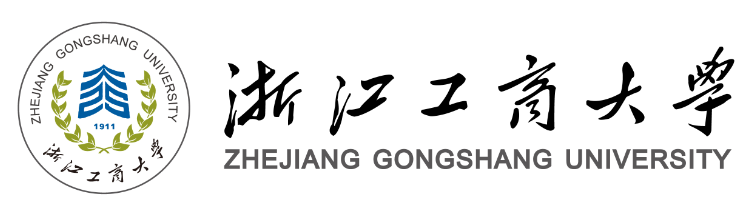 体育教育手册浙江工商大学教务处浙江工商大学体育工作部目录一、浙江工商大学关于进一步加强学校体育工作的实施意见二、浙江工商大学体育工作部简介三、浙江工商大学体育工作部体育教学管理条例四、浙江工商大学体育教学安全事故紧急处理预案五、体育课修读指南（一）体育课程修读办法（二）体育课程简介1.篮球2.气排球3.足球4.橄榄球（美式）5.乒乓球6.羽毛球7.网球8.田径9.游泳10.健康体适能11.轮滑12.旱地冰壶13.武术14.跆拳道15.健美操16.体育舞蹈17.瑜伽18.体育保健19.匹克球20.艺术体操21.极限飞盘22.男子健身健美六、学生体质健康测试与管理办法七、浙江工商大学运动队简介八、浙江工商大学运动队管理办法九、悦纯体育助学金管理办法十、浙江工商大学学生体育社团（协会）简介浙江工商大学关于进一步加强学校体育工作的实施意见浙商大办[2019]82号为深入贯彻落实习近平总书记在全国教育大会上关于学校体育工作的重要论述，围绕立德树人根本任务，强化学校体育在提升学生综合素质和培育社会主义核心价值观中的作用，按照《关于强化学校体育促进学生身心健康全面发展的意见》(国办发〔2016〕27号)和教育部《高等学校体育工作基本标准》等文件提出的各项要求，进一步加强我校体育工作，加快推进体育教育教学改革，切实提高我校学生的体质健康水平，促进学生身心健康全面发展，现提出以下实施意见。一、充分认识学校体育工作的重要性和增强学生体质健康水平的紧迫性1．青年人品德高尚、体魄强健、意志坚强、充满活力，是一个民族旺盛生命力的体现，是社会文明进步的标志，是国家综合实力的重要方面。加强学校体育工作，增进学生体质健康水平，对于提高学生综合素质、实现教育现代化、建设人力资源强国具有重要战略意义。党的十八大以来，我校始终坚持把学校体育作为贯彻党的教育方针、实施素质教育、培养德智体劳美全面发展的社会主义建设者和接班人的重要一环，学校体育呈现出快速发展态势，工作成效显著。但是，必须清醒地看到，由于对学校体育的育人功能发挥不够，立德树人的核心任务在体育教育中体现不足；校园体育文化氛围不够浓厚，特色不够鲜明；对学生体育兴趣、体育锻炼习惯的养成机制缺乏深入的研究，体育教育、课程教学改革内生动力不足；体育师资配备不足，教学工作量过重，不能满足广泛开展课余运动训练与竞赛、群众性课余体育锻炼的需要；学生休息和体育锻炼时间不足，没能达到确保学生每天锻炼一小时的基本要求；学生心肺功能下降，上肢肌肉力量、柔韧性等身体素质偏弱等问题。这些问题如不切实加以解决，将严重影响学生的健康成长，而且与学校办学初衷相背离。因此，各部门要充分认识提升学生体质健康水平的紧迫性，把学校体育摆在更加突出的位置，进一步增强做好学校体育工作的责任感和使命感。2. 当前和今后一个时期，我校体育工作的总体要求是：牢固树立“健康第一”的指导思想，把增强体质、增进健康作为学校体育教育的根本目的，健全完善学校体育工作机制和评估机制；逐年增加对学校体育的投入；充分保证学校体育课和学生体育活动，广泛开展形式多样的体育活动和竞赛，确保学生每天锻炼一小时的体育活动；使每位学生学会至少2项终身受益的体育锻炼项目，着力培养学生良好的体育锻炼习惯和生活方式。通过加快推进“文体振兴计划”，全面实施“体育教学质量提升工程”和“学生体质健康提升工程”，使我校学生参加国家体质健康测试的合格率保持在95%以上，身体素质得到显著提高、体质得到全面增强。二、加快推进体育教育教学改革，努力实现把体育教育贯穿人才培育全过程3．学校体育教育是由体育教学、运动训练与竞赛、课余群众性体育活动、校园体育文化等构成的有机整体。树立“健康第一”的教育理念，要加快推进体育教育教学改革，改变大学体育教育仅仅局限于大学一、二年级，每周90分钟体育课的做法。要充分发挥体育潜课程（运动训练与竞赛、课余体育锻炼、体育社团活动）的作用，积极推进体育俱乐部制探索，加强校园体育文化的建设，努力实现学校体育教育教学的课内外一体化，把体育教育贯穿于大学教育的全过程，使体育真正成为校园文化生活的重要组成部分。4．体育课教学是学校体育的基本组织形式。要严格执行《高等学校体育工作基本标准》，开齐开足体育课。学校在为一、二年级本科学生开设不少于144学时的体育必修课、每周安排体育课不少于2学时、每学时不少于45分钟的基础上，创造条件为其他年级学生和研究生开设体育选修课，并把选修课成绩计入学生学分。体育课班级学生人数原则上不超过30人。5．凡属身体异常和病、残、弱、以及高龄等特殊群体的学生须持县（市）级以上医院证明，经学校体育工作部审核同意，并报学校教务部门备案，参加体育保健课学习，修满体育学分。保健课的体育成绩考核按“合格”与“不合格”划分，并计入学生成绩档案。6．体育教学要“以学生为中心”，逐步推进实施体育教学的“完全学分制”，让学生有充分的选课程、选教师、选学习过程的主动权，以激发学生体育学习的自觉性和自主性。通过“完全学分制”，引入竞争机制，推动新体育教育理念的贯彻，实现学校体育资源的优化配置，以最大限度来满足学生的体育需要、体育兴趣，使学生真正掌握体育的基本知识、基本技术、基本技能，养成良好的体育锻炼习惯和健康的生活方式。7．强化体育课程建设，着力建设2-4门体育精品课程。学校体育课开设不少于16个体育项目供学生选择，并根据自身特点建设一批与体育强省建设水平相匹配、体现学校特色的体育特色项目。重点导向田径、游泳、篮球、足球、排球、乒乓球、羽毛球、网球、健美操、体育舞蹈、跆拳道、武术、轮滑、体适能等体育课程。鼓励引进与发展一批新兴的、具有地域和民族特色的体育项目。8．设计出符合学生科学锻炼规律，能够激发学生运动的兴趣和热情的体育课程体系；构建各体育运动项目技能等级评估标准，建立包括学生体育知识、运动经历、运动技能和运动效果在内的综合性的学生体育素养评价指标体系和评价机制，建立科学的学生学业成就考核与评价办法。9．规范体育课堂教学，创新体育教学方式，增强体育教学的吸引力和实效性。体育课堂教学须保证一定的运动强度与运动量，要将反映学生心肺功能的素质锻炼项目作为考试内容，考试分数的权重不得少于30％，切实帮助学生在体育锻炼中享受乐趣、增强体质、健全人格、锤炼意志。10．学校将“阳光长跑活动”、课外体育活动、课余运动训练与竞赛纳入学校教学计划，列入作息时间安排，与体育课教学内容相衔接，面向全体学生设置多样化、可选择、有实效的锻炼项目，促使学生每周至少参加三次课外体育锻炼，确保学生每天一小时体育活动时间覆盖面达到90%以上。11．加强“阳光长跑活动”“商大杯”“新生杯”“1911毅行”等品牌群体活动的培育。把“阳光长跑活动”作为学生体育课成绩考核内容之一；“商大杯”每年开展全校性学生体育竞赛项目不少于8项，“新生杯”每年在新生入学后举办体育竞赛项目不少于12项，确保新生参与人数达70%；“1911毅行”活动参加人数逐年增加。通过五年的培育，形成一批参与人数多、社会影响力大、具有浙商大特色的品牌群体活动项目。12．学校每年组织春、秋季综合性学生运动会（或体育文化节），设置学生欢迎程度高、易于参与的竞技性、健身性和民族性体育项目，参与运动会的学生达到50%以上。要改革学校现有田径运动会的形式与赛制，以吸引更多学生参与运动会。学校将在每年5月举行的田径运动会的基础上，在每年秋季（10月中旬）召开全校学生体能大赛，以鼓励学生积极参加课余体育锻炼，提高身体素质。13．加强学生体育社团（体育协会、体育俱乐部）建设。进一步明确学生体育社团指导部门的政治责任和领导责任，为每个社团配备政治合格、业务过硬的指导教师，注重学生社团坚定政治立场和价值导向，在全面摸底调研的基础上，制订学生体育社团管理办法，将体育社团活动纳入全校体育工作整体安排，逐步组建20个以上活动日常化、规范化、制度化的学生体育社团，定期开展校内形式多样、学生喜闻乐见的课外体育活动，形成良好的校园体育氛围。14．各学院要结合自身特点制定学生课余体育活动计划，有针对性和实效性地开展体育锻炼，引导学生“走下网络、走出寝室、走向操场”，促进学生参与体育锻炼从“他律”逐步走向“自律”，逐步形成人人有体育项目、班班有体育活动、院院有体育特色的新局面。学校将针对各院系开展学生体育活动的优秀案例进行总结、评比、表彰和推广。15．建立体育教师与院系工作联系制度，各学院聘任1-2名体育专业教师配合所在学院的分管体育领导指导开展学院体育工作，并建立体育工作指导教师的考评与激励制度。16．学校把学生参与课余体育锻炼情况、学生体质健康水平纳入对学院学生工作的考核与评价指标之一。校体育运动委员会开展年度“学校群体工作先进单位”或“校长杯”评选与表彰活动。三、进一步加强与改进学校学生体质健康监测评价工作17．严格实施《国家学生体质健康标准》，建立学生体质健康测试中心，安排专门人员负责。完善现有的测试、数据采集、传输及汇总方式与督查、评估手段，每年对所有在校学生进行体质健康测试，测试成绩及时向学生反馈，并将测试结果经教育部门审核后上报国家学生体质健康标准数据管理系统。建立学校学生体质健康年度报告制度，定期在校内公布学生体质健康测试总体结果。18．建立学生体质健康状况分析和研判机制，根据学生体质健康状况制定干预措施，视情况采取分类教学、个别辅导等必要措施，指导学生有针对性地进行体育锻炼，切实改进体育工作，提高全体学生体质健康水平。19．修订完善《国家学生体质健康标准》配套管理制度，将学生体质测试成绩列入学生档案，作为对学生评优、评先的重要依据。成绩评定达到良好及以上者，方可参加评优与评奖；成绩达到优秀者，方可获体育奖学分。测试成绩评定不及格者，在本学年度准予补测一次，补测仍不及格，则学年成绩评定为不及格。学生毕业时测试的成绩达不到50分者按结业或肄业处理。学生因病或残疾可向学校提交暂缓或免予执行《标准》的申请，经医疗单位证明，体育教学部门核准，可暂缓或免予执行《标准》。四、进一步完善学校体育工作的政策保障措施20．加大对学校体育工作经费投入，保持体育经费与学校教育事业经费同步增长。完善学校体育设施，明确安全责任，切实加强学校体育活动的安全教育、伤害预防和风险管理，建立健全校园体育活动意外伤害保险制度，妥善处置伤害事件。21．加强学校体育卫生教师队伍建设。根据体育课程内涵扩大、工作量增加的实际，逐步配齐配强专职体育教师。体育教师教学和指导的体育课课余体育训练、体育竞赛、体质健康测试等均应计算工作量，其工作量的计算与计酬应与其他基础学科教师同等对待。22．完善现有体育教师工作考核与评价、职称评定与晋升制度。学校将充分考虑体育工作的特殊性，把体育教学质量、运动训练与竞赛成绩、开展课外体育活动提高学生身体素质的实际效果与影响，以及体育学科建设的贡献等方面，作为体育教师职称评定与晋升的主要依据，以改变当前过度强调论文与科研项目的做法，逐步建立一支年龄结构、专项结构、学历结构、职称结构合理的体育师资队伍。23．进一步完善现行的学校体育场馆、设施和器材的配备、管理、运行与使用、维护与维修等规章制度，简化审批程序、提高学校体育场馆信息化管理水平，提升学校现有体育场馆的利用率和利用效益，以充分满足全校参加课余体育锻炼、组织各种体育活动的需要。坚持在课余和节假日向全校师生免费或优惠开放。24．加强舆论宣传，构建高效的学校体育管理运行机制。加强学校体育宣传与新媒体的结合，着力学校体育新媒体平台建设，传播健康理念和体育知识，充分展示学生健康向上的精神风貌。各职能部门、各学院与体育工作部要通力合作，大力弘扬校园体育文化，培育体育精神，形成全校关心学生健康成长的良好舆论氛围、齐抓共管学校体育的运行机制。浙江工商大学2019年4月4日浙江工商大学体育工作部简介体育工作部负责全校体育教学、校园群体活动、运动队训练、学生体质健康测试和体育场馆管理等工作。体工部下设行政办公室、教学管理中心、竞赛与训练中心、科研与体质测试中心、群体活动中心等二级机构，并成立有体育健康与管理研究所、大学生健康体适能与运动训练监控中心、中国轮滑产业研究院等科研机构。目前，体工部设部主任、副主任各1名。设直属党支部，有支部书记1名、支部委员5名（兼职）。部门实行二级管理，办公室和各中心负责人1名。体育工作部共有教职工32人，党员22人占68.75%；有专职教师28人，其中副教授9人、讲师15人、助教4人，高级职称占教师总数的32.14%，24人具有硕士及以上学位（其中2人具有博士学位），占专职教师总数的85.71%；教学辅助人员2人。学校运动场地、各类（种）教学设施齐全，器材设备充足，能充分满足普通体育课教学、高水平运动队训练、学生课外体育锻炼及各种体育协会活动的需求。我校现有运动场馆总面积147928㎡。可容纳11200人体育场一座；体育中心一座，面积26918㎡，共分九个场馆，即游泳馆(一个标准池和一个练习池)、篮球馆（3个球场）、排球馆（3个球场）、两个乒乓球馆（72张球桌）、两个健美操馆、健身馆、羽毛球馆（9个球场）；下沙校区室外运动场包括400m标准塑胶跑道田径场1个（内含人工草皮足球场）、专用足球场1个（人工草皮）、PU篮球场17块、PU排球场14块、PU网球场7块、轮滑场地一块；教工路校区运动场包括体育馆、乒乓球馆、健身馆、健美操馆各一座等，有250m田径场1个，篮球场13块，排球场5块；文体中心一座，总建筑面积约19100㎡，其中主馆建筑面积约11300㎡，副馆建筑面积约3900㎡，架空层建筑面积约3900㎡。（2022年数据）浙江工商大学体育工作部体育教学管理条例《大学体育与健康》是大学教育中一门重要的公共基础课。体育教育是学校体育工作部的主要工作，而体育教师在整个教学过程中无疑起着主导作用。为了配合大学体育完全学分制的推行，使教师明确在体育教学各个环节中的职责，稳定正常的教学秩序，树立良好的教风，确保体育教学任务的完成和教学质量的提高，使体育教学和管理工作更加科学化、规范化和制度化，根据《浙江工商大学教师教学工作规程》的有关规定，对体育工作部的教师教学工作制定本条例。一、对体育教师的基本要求第一条 拥护党的基本路线、方针、政策，贯彻党的教育方针，坚持社会主义办学方向，热爱体育教育事业。第二条 严于律己，遵纪守法；为人师表，教书育人。以高度负责的工作态度、严谨的治学态度执行教学任务，认真施教，树立良好的教风。第三条 认真学习高等教育理论，发扬探索和创新精神，不断充实教学内容，注重教学方法的研究与改进，努力提高教学水平，以取得更好的教学效果。二、教学过程中的规范要求第四条 认真严格执行教学计划和教学大纲。每学期开设的课程，任课教师必须制定好教学进度、计划，并在开学初上交体育工作部，批准后方可开课。第五条 为维护教学计划的严肃性和稳定性，教学内容和教学时数等方面的调整必须经体育工作部各管理中心讨论，由体育工作部审核同意后方可实施。第六条 严格遵守教学纪律，课前要认真备课、写好教案，注明上课时间和地点，并在课前挂出教案。第七条 课前教师应提前达到场地，做好场地和器材的准备工作，按时上下课，确保90分钟的授课时间。第八条 实践课教师必须穿运动服、运动鞋授课，精神饱满，注重仪表。第九条 每次课必须登记学生的出勤情况。第十条 爱护公物，授课后应及时归还运动器材。第十一条 雨天不得擅自停课，室内场地安排雨天课确实有困难，教师应及时调整教学内容，努力安排体育理论、电教课。第十二条 体育理论课应写出讲稿，并按规定进行教学，不得将几个单元的课集中在一起上大课，否则按私自调课处理。三、体育教学纪律第十三条 教师应遵守下列有关规定：（一）不得在教学过程中散布违背中央方针政策的言论，不得进行有悖社会公德的宣传活动。（二）坚守教学岗位，不得随意调课、停课或自行找人代课。（三）不得迟到或提前下课，上课期间不得吸烟，不得擅自离开教学场地，上课期间不得使用手机。（四） 严格执行学校有关考试和考查的制度和规定。监考时要坚持原则，杜绝作弊现象。（五）每学期停课后一周内，认真上网登记学生成绩并将学生成绩上报体育工作部教学秘书。各管理中心须将教师的备课笔记、点名册、成绩分析表等教学文件统一汇总到体育工作部，由体育工作部归档管理。第十四条 学生应遵守下列规定：（一）遵守课堂纪律，自觉维护教学秩序。（二）严格服从教师的教学安排，不得擅自改变练习方法、顺序和内容。（三）学生上体育课必须穿运动服、运动鞋，未经任课教师允许不得离开教学地点。（四）生病不能上课以及在上课过程中出现身体不适反应的学生，应主动向教师请假或提出见习申请，不得隐瞒不报。四、教师的请假制度第十五条 承担教学任务期间，教师因事、因病请假，必须事先办理请假手续，（如遇突发事件须在事后补办）报体育工作部主任审批，经同意后，由教学中心主任和部教学秘书备案并安排代课教师。任何教师不得私自调课、代课、停课、减少教学时数。第十六条承担教学任务期间，教师确需外出裁判、进修、培训、比赛等，短期（3天之内）由教学管理中心主任审批，并安排代课教师，长期须由体育工作部分管主任审批。五、教师的奖励与处分第十七条 凡热爱体育教育事业，有良好的职业道德，教学认真，教学水平较高，教学效果良好，学年教学工作量饱满并符合下列条件之一者，经本人申请，由体育工作部负责向学校推荐、申报优秀教学奖、教学成果奖、年度先进工作者等奖项。（一）体育教学、教材建设、教学研究和教书育人等方面努力探索，用于创新，并取得一定成效；（二）负责或主要参加重点教改项目或课程建设，经学校验收合格或通过鉴定；（三）在教学质量考核中成绩突出；（四）在教学改革和教学工作中取得明显成效。对获得优秀教学奖或教学成果奖的教师，在年度教学业绩分配和职务、职称晋升等方面给予适当的政策倾斜。第十八条对违反教学纪律，在教学、考试等过程中酿成事故，造成不良影响的，要给予批评教育或纪律处分，直至调离教学工作岗位。（一）凡有下列情况之一者，属一般教学事故：1.上课迟到或提前下课在5分钟以上，或未按监考要求提前到考场做好考前准备者；2.未经申请、批准手续而擅自停课、调课，或请人代课者；3.上实践课时未穿运动服；4.上课期间有吸烟，或使用手机者；5.考试后无正当理由超过一周时间未能上报体育成绩，或上报成绩有误，造成不良影响。（二）凡有下列情形之一者，属严重教学事故：1.上课迟到或提前下课超过10分钟以上，或上课期间擅自离开运动场者；2.考前泄题、考后送分者，或未按监考要求提前到考场，开考时仍未到者3.考后无正当理由超过10天未能上报体育成绩者；4.无正当理由拒绝承担教学任务，或因其他工作妨碍教学安排；5.私自向学生推销体育用品和教材者。（三）凡有下列情形之一者，属重大教学事故：1.在教学活动中公然宣扬违背四项基本原则的言论或煽动学生造成教学秩序混乱；2.由于组织管理不善，导致教学设备仪器（价值在5000元以上）重大损失；3.对教学工作不负责任，由于教师的原因在教学过程中发生人身伤亡事故。（四）凡出现教学事故者，均记入教师本人的业务档案，当年度考核中不能被推荐或评为先进或优秀，并按事故大小，参照浙江工商大学教师管理规范中的有关规定分别处理。六、附则第十九条本管理条列从2019年9月起执行，未尽事项由体育工作部负责解释。浙江工商大学体育教学安全事故紧急处理预案体育运动精彩激烈，使体育运动更具有观赏性，但也难免会影响到身体健康，甚至会出现严重的伤害事故。因此，有必要对教学中的安全问题加强教育，充分认识到安全第一是确保体育教学顺利进行的根本保障。特作出以下规定：第一条每节课前，教师必须对场地器械进行检查，消除任何安全隐患，确保教学工作顺利进行。第二条上课前，教师必须认真了解和登记学生的既往病史，学生也必须主动向教师反映情况，确保运动负荷的安排能因人而异。第三条教学中，教师应随时注意观察学生的身体反应情况，并应根据学生的情况，及时调整运动负荷，确保学生身体健康。第四条教学结束后，应主动关心学生的身体反应状况，并等学生身体和情绪稳定后，才能离开。第五条教师必须掌握伤害事故的紧急处理方法，一旦出现伤害事故，应先救治并及时报告。第六条教学中伤害事故的责任认定必须经体育教学指导委员会审议，并报请学校相关部门裁定，对负有责任的教师进行严肃处理。第七条确实因伤、因病而不能参加正常体育教学的学生，必须提出申请并提供相关医院的证明材料，符合申请保健课条件的将参加保健班的体育课学习。第八条一旦发生伤害事故，必须本着救人要紧的原则，先行提供一切抢救费用进行救治。并在第一时间内（1小时内）上报体育工作部并进行事故调查处理。第九条对游泳项目的教学，必须严格按照学校和体育工作部的有关规定执行，既参加学习必须进行体格检查；教师在入水和出水时必须认真清点学生人数；学生在上课时必须听从教师和游泳池管理人员的安排；非上课学生不得进入游泳教学场地。第十条在事故没有调查清楚之前，任何人不得误传任何小道消息，以确保学校正常的教学秩序。本办法经体育工作部部委会议讨论通过，从2019年9月1日起开始执行。体育课修读指南（一）体育课程修读办法大学体育选项课程主要由三个因素确定：运动项目、上课时间和上课教师。因此，体育选课系统提供了三种选课方式：“按运动项目”、“按上课时间”、“按上课教师”。流程如下：学生通过网上选课系统进入体育选课系统，第一轮选课所有项目课程实行每班限定名额不超过34（游泳课不超过30人），学生进行第一、二志愿的选报体育课；第二轮开始选课时针对第一轮落选体育课的同学进行再选课，针对第二轮选课结束后，教学班级人数不足16人的体育课停开；第三轮选课针对第二轮选课人数不足16人停开的教学班同学进行最后一次选课。以确保选课学生都能选上体育课。大学期间每位学生必须修满4个体育必修学分方能毕业。每位学生在修学体育课的过程中，缺课时数达到本学期课程时数1/3以上者将不评定成绩，即不能取得本学期体育学分，要进行重修。若在修学体育课的过程中出现伤病等情况，且缺课未达1/3者，经任课教师确认后，学生个人向学校教务处提出申请，教务处审核通过后将在下学期开学第二周在原任课教师处进行缓考，合格以上准予体育学分。若具有下列情况之一者，可申请选修体育保健课：1.身有残疾，并有民政部门提供的残疾证明。2.学生患以下疾病可以上保健课：肝功能指标不正常但已过传染期；心脑血管疾病；小儿麻痹症；肥胖症（超正常体重40%以上）；慢性肾炎；支气管哮喘；红斑狼疮等。3.出院后半年内可以上保健班的病种（以出院日期为准）：心肌炎；气胸和胸膜炎；肺结核；急性肾炎；视网膜脱落；胃溃疡等各种腹腔手术后；外伤术后康复期。4.突发意外事故以及其它特殊情况经学校相关部门和体育工作部共同确认。（因体质或技能原因，不能达到某些运动标准，不能作为申请依据）申请保健课的学生，须由本人申请（申请表请在体育工作部网站上下载）及医院证明“无法剧烈运动”材料，申请者所在学院负责人签署意见。特殊情况需经学校相关部门和体育工作部共同确认后。才能在选课系统中选修体育保健课。保健课成绩评定时只有“合格”与“不合格”，在上报体育成绩时，需注明“保健”字样。体育课考评成绩结构及比例：体育课的力量项目与耐力项目考评标准表1秋冬和春夏学期中的力量项目（男生引体向上、女生仰卧起坐）考试标准（占比10%）表2秋冬学期耐力项目（男生1000米、女生800米）考试标准（单位：分·秒）（占比30%）表3春夏学期耐力项目（12分钟慢跑或快走）考试标准（单位：米）（占比30%）（二）体育课程简介1.篮球1）初级篮球（课程代码：MPE007）	英文名称：Primary Basketball学分：每学期1.0个学分	周学时：2.0学时/周面向对象：全体本科生	预修课程要求：无课程介绍：篮球是一项深受人们喜爱的体育运动，它集健身、娱乐、竞技于一体。其特点是在特殊的规则限制下，以特殊的形式和方法、手段，集体地进行攻守对抗，引人入胜，且是一项非周期的综合性运动。参与者不受年龄、性别等限制，具有较高的锻炼价值。本课程通过对篮球运动基本理论、比赛规则的介绍，使学生了解篮球运动发展的历史、理解篮球运动的原理，掌握篮球比赛的基本规则。同时，学生通过学习与练习，初步掌握篮球的基本技术和战术，并能够在比赛中进行较为合理的运用。此课程可以培养学生理论与实践相结合的能力，并且能够有效地组织和开展篮球比赛活动等。学习目标：本课程包含理论和实践两部分。了解篮球运动发展历史、初步掌握篮球基本理论知识和篮球竞赛基本规则及裁判法；初步掌握准备姿势及脚步动作、传球、运球、投篮、持球突破、篮板球、快攻、基本配合、教学比赛等基本技能。课程将采用讲授、练习和比赛相结合的教学方法。可测量结果：能讲述篮球的起源和其发展的基本历史过程；能讲述篮球基本术语，并能够说明篮球运动的基本规律；初步掌握篮球基本技术，如基本姿势及脚步动作、传球、运球、投篮、持球突破、篮板球等；初步掌握篮球基本配合，如传切配合、突分配合、关门等；了解篮球比赛规则，并能够进行初级的临场裁判和组织比赛工作。专项考试比例与要求：教学进度表：考试方法与评分标准：（1）50秒钟篮下两侧移动投篮（20%）注：投篮时以一侧投中一次轮流交替进行，不得只在一侧投篮。考生听信号开始，最后时间结束时，若球已出手，投中则有效。（2）男生1分钟全场往返上篮/女生半场运球往返上篮（20%）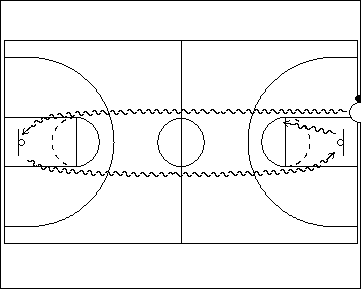 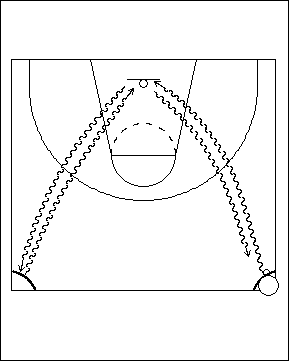 男生1分钟全场往返上篮女生半场运球往返上篮如图所示，以一边端线开始计时运球跑向对侧球篮进行行进间投篮，投进后再继续运球返回起点球篮进行投篮，投中后再继续依次进行，直至1分钟时间到，计算进球个数。计分标准如下表。如图所示，以中线与边线交点为圆心，1米为半径的区域开始半场的运球上篮，投中（若上篮不中必须补进）后继续运球到对面中线与边线处，在脚踏到1米半径区域后再返回运球上篮，投中后继续运球进行，共投进4个球结束，左右手上篮与运球不限。计时从脚第一次离开1米区域开始，到第4个球命中时结束，以所用时间计算成绩。注：每项考试两次机会取最好一次成绩。参考教材及相关资料：张军、沈建国主编《大学体育教程》，浙江工商大学出版社，2020浙江省高校体育教材编委会《篮球运动》，浙江大学出版社，2014余丽华、张月英、高瞻主编《篮球——普通高校篮球选修课教材》，北京体育大学出版社，20072）中级篮球（课程代码：MPE008）	英文名称：Mediate Basketball学分：每学期1.0个学分	周学时：2.0学时/周面向对象：全体本科生	预修课程要求：初级篮球或有基础课程介绍：篮球是一项深受人们喜爱的体育运动，它集健身、娱乐、竞技于一体。其特点是在特殊的规则限制下，以特殊的形式和方法、手段，集体地进行攻守对抗，引人入胜，且是一项非周期的综合性运动。参与者不受年龄、性别等限制，具有较高的锻炼价值。本课程通过对篮球运动常见损伤的处理与预防、篮球竞赛的组织与编排法的介绍，使学生了解篮球运动损伤的处理与预防、篮球竞赛的组织与编排法。同时，学生通过学习与练习，掌握篮球的基本技术和战术，并能够在比赛中进行较为合理的运用。此课程可以培养学生理论与实践相结合的能力，并且能够有效地组织和开展篮球比赛活动等。学习目标：本课程包含理论和实践两部分。了解篮球运动运动常见损伤的处理与预防、篮球竞赛的组织与编排法；较熟练掌握运球、传球、投篮、持球突破、篮板球、快攻、基本配合、教学比赛等基本技能。课程将采用讲授、练习和比赛相结合的教学方法。可测量结果：能讲述篮球的起源和其发展的基本历史过程；能讲述篮球基本术语，并能够说明篮球运动的基本规律；基本掌握篮球基本技术，如移动技术、运传投组合技术、运球突破、篮板球等；初步掌握篮球基本配合，如掩护配合、策应配合、挤过、绕过、穿过等；了解篮球比赛规则，并能够进行基层的临场裁判和组织比赛工作。专项考试比例与要求：教学进度表：考试方法与评分标准：（1）罚球（20%）每位学生连续投10个球，男生在罚球线后执行，女生在罚球圈靠近篮筐虚线后执行，按下列标准计分。                       男生                   女生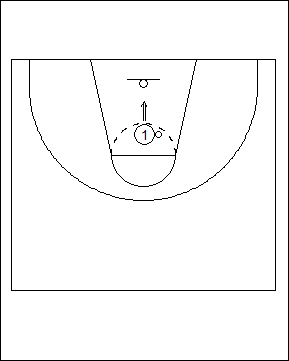 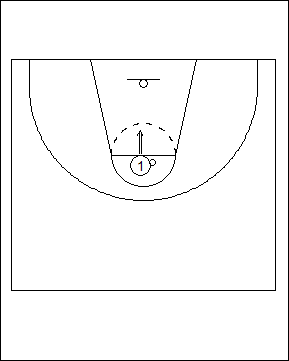 （2）男生全场综合技术/女生全场运球上篮（20%）男生全场综合技术考试方法：考生持球站在一侧端线处准备，当听到信号后，考生开始快速运球向前场，途中经过三个障碍时（0.5米高架子，间距2米），做体前变向换手运球，然后在距前场篮圈4.6米（篮圈中心投影点到罚球线距离）之外的任意处做急停跳投，如未投中，可在任意处补投。在投中后，迅速往回运球，在过中线之前做行进间长传球，传给在罚球线延长和三分线交界处靠近边线的同伴（同伴由考生自选本班同学协助），然后快速切向篮下接同伴的回传球，做行进间上篮，投中后抢篮板，再运球过障碍物，重复前面的动作。全程共往返3个来回，投中6球，最后一球命中停表，以时间来计算分值。女生全场运球上篮考试方法：考生持球站在球场一侧端线外准备，当听到信号后，考生开始向另一侧球篮运球并行进间上篮，投中后（若行进间上篮未中，要求补中）自抢篮板后再往回运球过三个障碍物后上篮并投中，继续重复前面的动作直到70秒钟时间结束。计考生的进球数，最后一个球若球出手时，时间到且球进有效，以计进球数计算分值。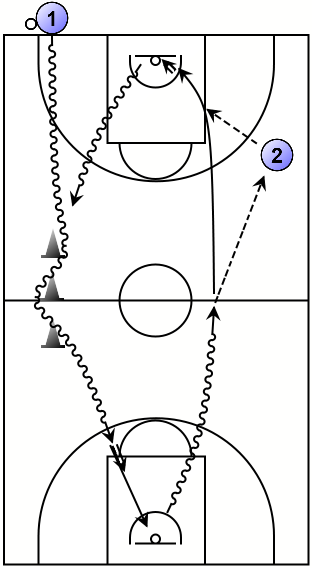 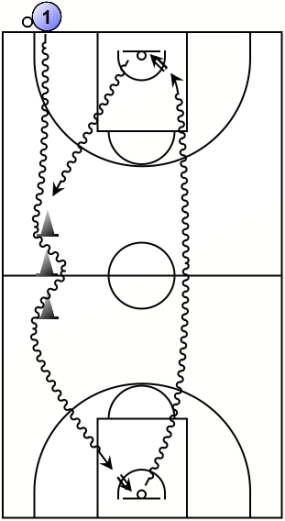 	男生	女生注：每项考试两次机会取最好一次成绩。参考教材及相关资料：张军、沈建国主编《大学体育教程》，浙江工商大学出版社，2020浙江省高校体育教材编委会.《篮球运动》，浙江大学出版社，2014克林顿·阿德金斯等著.《篮球基本技战术与训练》，北京体育大学出版社，20092.气排球1）初级气排球（课程代码：MPE010）	英文名称：Primary Balloon Volleyball学分：每学期1.0个学分	周学时：2.0学时/周面向对象：全体本科生	预修课程要求：无课程介绍：气排球运动是从排球运动衍生出来的一个新型体育运动项目，已列入全国运动会群众性体育竞技项目。气排球运动实质上是一种减重、减速、降低网高、缩小场地、规则简单、趣味性强的一项适合于不同年龄人群的健身运动，体现出很强的健身性、竞技性、观赏性和娱乐性。本课程通过对气排球运动概述、基本理论、比赛规则的介绍，使学生了解气排球运动发展的历史、理解气排球运动的原理，掌握气排球比赛的基本规则。同时，学生通过学习与练习，初步掌握气排球的基本技术和战术，能够欣赏气排球比赛，并在比赛中进行较为合理的运用。此课程可以培养学生理论与实践相结合的能力，并且能够有效地组织和开展气排球比赛活动等。学习目标：本课程包含理论和实践两部分。了解气排球运动概述、初步掌握气排球基本理论和气排球竞赛规则；初步掌握准备姿势与移动、捧球的基本动作、挡球、下手发球的基本动作、接发球、双人合作捧球和教学比赛等基本技能。课程将采用讲授、练习和比赛相结合的教学方法。可测量结果：能讲述气排球的起源和其发展的基本历史过程；能讲述气排球基本术语，并能够说明气排球运动的基本原理；初步掌握气排球基本技术，如准备姿势、移动、正面双手捧球、挡球、下手发球等；初步掌握气排球基本战术，如双人对捧球、发球与接发球等；了解气排球比赛规则，并能够进行初级的临场裁判和组织比赛工作。专项考试比例与要求：教学进度表：考试方法与评分标准：（1）双人对捧球，由计捧球回合数（10%）和对捧球动作的技术评定（10%）捧球回合数，要求：两人相距2.5米以上，当教师发出信号后，两人开始对捧球，中间掉球不超过1次（当球第二次掉落地时，计之前已捧球的回合数，为最后的成绩）。评分标准：在捧球过程中，对两人的技术动作进行评估，分三档：第一档，动作正确、流畅，计满分；第二档，动作基本正确，不流畅，计70分；第三档，动作有错误，计40分。（2）下手发球，计有效发球的个数（20%）要求：一人在端线后面的发球区内，连续发10个球，计有效发球的个数。评分标准：参考教材及相关资料：张军、沈建国主编《大学体育教程》，浙江工商大学出版社，2020黎禾主编.《大众气排球》，北京体育大学出版社，2015学生体质健康网. http://www.csh.edu.cn/2）中级气排球（课程代码：MPE011）	英文名称：Mediate Balloon Volleyball学分：每学期1.0个学分	周学时：2.0学时/周面向对象：全体本科生	预修课程要求：初级气排球或有基础课程介绍：本课程主要涉及理论和实践两方面，理论方面主要介绍：气排球运动概述、气排球基本理论和气排球竞赛规则。实践方面主要学习与练习：准备姿势与移动、传球、扣球，上手发球的基本动作、接发球和教学比赛。课程将采用讲授、练习和比赛相结合的方法。学习目标：气排球运动是从排球运动衍生出来的一个新型体育运动项目，已列入全国运动会群众性体育竞技项目。气排球运动实质上是一种减重、减速、降低网高、缩小场地、规则简单、趣味性强的一项适合于不同年龄人群的健身运动，体现出很强的健身性、竞技性、观赏性和娱乐性。本课程通过对气排球运动概述、基本理论、比赛规则的介绍，使学生了解气排球运动发展的历史、理解气排球运动的原理，掌握气排球比赛的基本规则。同时，学生通过学习与练习，基本掌握气排球的基本技术和战术，并在比赛中进行较为合理的运用。此课程可以培养学生理论与实践相结合的能力，并且能够有效地组织和开展气排球比赛活动等。可测量结果：能讲述气排球的起源和其发展的基本历史过程；能讲述气排球基本术语，并能够说明气排球运动的基本原理；基本掌握气排球基本技术，如准备姿势、移动、捧球、传球、扣球、上手发球等；初步掌握气排球基本战术，如双人对捧球、传球、发球与接发球、扣球等；了解气排球比赛规则，并能够进行初级的临场裁判和组织比赛工作；基本掌握气排球教学与训练的主要方法。专项考试比例与要求：教学进度表：考试方法与评分标准：（1）扣球，技术评定（20%）考试形式为原地一抛一扣（每人扣十个球，考核学生掌握扣球技术的总体水平）。（2）上手发球，计有效发球的个数（20%）要求：一人在端线后面的发球区内，连续发10个球，计有效发球的个数。参考教材及相关资料：张军、沈建国主编《大学体育教程》，浙江工商大学出版社，2020黎禾主编.《大众气排球》，北京体育大学出版社，2015学生体质健康网. http://www.csh.edu.cn/3.足球1）初级足球（课程代码：MPE013）	英文名称：Primary Soccer学分：每学期1.0个学分	周学时：2.0学时/周面向对象：全体本科生	预修课程要求：无课程介绍：本课程是初级足球专项课，主要面向授课对象是零基础的同学。课程主要包括学习足球理论和初级技术两方面。理论主要讲授足球运动概述、竞赛规则和裁判法。技术教学实践主要学习足球带球技术和球性球感（护球），提高学生对皮球对控制能力。专项体能训练主要包括速度和灵敏两方面内容。通过本课程的学习让学生能初步掌握足球基本技术，并通过专项体能训练发展学习者的心肺、灵敏、速度等素质。学习目标：通过本课程的学习，使学生了解足球运动发展的历史、初步掌握足球比赛的基本规则和足球带球技术，以及提高学生脚各部位的球性球感，了解足球裁判法，最终达到能够将所学运用于实践，能经常参与足球运动。可测量结果：足球运动的特点和作用、国际足球运动（现代足球运动的起源、FIFA、AFC及世界性大赛），中国足球运动、女子足球运动；足球基本竞赛规则（如：球门球、界外球、上场人数，比赛时间等）；足球运动各种基本足球技术，尤其是带球及带球突破技术；足球体能训练的主要方法，包括速度、灵敏、协调；足球比赛基本的战术以及阅读比赛能力，如防守反击。专项考试比例与要求：教学进度表：考试方法与评分标准：（1）20米直线运球绕杆停球测试方法：平整的足球场。测试区域长25米、宽6米，测试距离为20米。场地四周设置明显的标志线。起点至第一根标志杆的距离为3米，最后一根标志杆至圆心点距离为3米（圆半径为1.5米），其余各杆间距2米，共8根标志杆，标志杆距离两侧边线3米。受测学生在起点线后，准备运球，依次绕过8个标志杆，最后将球带入圈内踩停则测试员停表。每人测试2次，记录其中最好的一次有效成绩。如出发时抢跑、手触球、漏绕标志杆、人撞倒标志杆，均属犯规，当次成绩无效。测试成绩以秒为单位记录，精确到小数点后1位，四舍五入。如3次测试后仍不及格，最后补测一次，补测最好成绩为60分。场地图：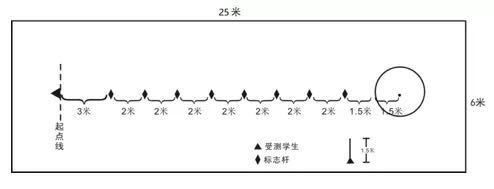 评分标准：（2）教学比赛测试方法：每堂足球课安排教学比赛，学生随机分队并进行对抗，获胜则该队每名队员积分2分，打平或输球则该队每名队员积1分。评分标准：期末根据每名队员总积分情况给与评分，总积分越高，评分越高。学生每场比赛均参加，无缺课，可获60分及格分。此外，教师还可根据学生水平对其有不超过15分的增减分。参考教材及相关资料：全国体育院校教材．现代足球．北京：人民体育出版社，2000．中国足球协会审定出版．足球竞赛规则（2018/2019）．北京：人民体育出版社，2019学生体质健康网. http://www.csh.edu.cn/2）中级足球（课程代码：MPE014）	英文名称：Mediate Soccer学分：每学期1.0个学分	周学时：2.0学时/周面向对象：全体本科生	预修课程要求：初级足球或有基础课程介绍：本课程是中级足球专项课，面向授课对象是有基础的同学。课程主要涉及足球竞赛规则等理论知识和技术教学实践两方面。理论方面主要讲授竞赛规则、足球比赛的组织及裁判法。技术教学实践主要学习足球脚内侧传球、脚背内侧传球、射门等，通过本课程的学习让学生能熟练掌握足球基本技战术。同时通过比赛发展学生的心肺、灵敏等体适能素质，提高学生健康水平，培养参与足球运动的习惯。学习目标：通过本课程的学习，使学生掌握足球比赛的裁判法，足球竞赛规则，足球脚内侧、脚背正面、脚背内侧等传球技术，学生通过学习最终达到能够将所学运用于实践，能组织足球比赛并能担任裁判，能够参加业余比赛。可测量结果：足球裁判基本术语；初步掌握足球基本技术，如脚内侧传球、脚背正面传球、脚背内侧传球等技术；了解越位、直接任意球和间接任意球等足球竞赛规则；临场裁判和组织比赛工作；掌握一些小组的战术，如前插、背套。专项考试比例与要求：教学进度表：考试方法与评分标准：（1）脚内侧传球（20%）测试方法：两人相距6米以脚内侧进行传球，左右脚不限，根据一分钟内传球的回合次数进行评分。评分标准：男生标准为18个回合为60分，18个回合以上者，每多一个回合加4分，满分为28个回合；18个回合以下者，每少一个回合减3分。女生标准为16个回合及格，16个以上者，每多一个回合加4分，16个以下者，每少一个回合见3分。注：每人两次机会取最好一次成绩。（2）教学比赛（20%）测试方法：每堂足球课安排教学比赛，学生随机分队并进行对抗，获胜则该队每名队员积分2分，打平或输球则该队每名队员积1分。评分标准：期末根据每名队员总积分情况给与评分，总积分越高，评分越高。学生每场比赛均参加，无缺课，可获60分及格分。此外，教师还可根据学生水平对其有不超过15分的增减分。参考教材及相关资料：全国体育院校教材．现代足球．北京：人民体育出版社，2000．中国足球协会审定出版．足球竞赛规则（2018/2019）．北京：人民体育出版社，2019学生体质健康网. http://www.csh.edu.cn/4.美式橄榄球1）初级橄榄球（课程代码：MPE016）	英文名称：Primary American Football学分：每学期1.0个学分	周学时：2.0学时/周面向对象：全体本科生	预修课程要求：无课程介绍：本课程是初级美式橄榄球专项课，面向授课对象是零基础的同学。课程主要学习橄榄球理论和橄榄球技术两方面内容。理论学习讲授橄榄球发展史、基本技战术、球员位置，竞赛规则。技术教学实践学习橄榄球进攻组、防守组各个位置的任务分配、专项体能训练两个方面内容。通过本课程的学习让学生能初步掌握橄榄球的规则，了解橄榄球各个位置进攻防守技术，并通过专项体能训练发展学习者的心肺、灵敏、力量等素质。学习目标：通过本课程的学习，使学生了解美式橄榄球的历史、初步掌握橄榄球比赛的基本规则和进攻防守的基本阵型，最终达到能够将所学运用于实践，能经常参与橄榄球运动。可测量结果：美式橄榄球历史、NFL、AFL、超级碗；美式橄榄球各个位置的名称，如：QB，RB，TE等；进攻阵型，如DTE,SHOOTGUN等；防守阵型，如43,52等；专项素质提升方法。专项考试比例与要求：教学进度表：考试方法与评分标准：（1）30米冲刺跑（20%）考试要求：按照点名册顺序进行，每人有2次机会，取最好成绩。不及格的同学有一次补考机会，补考最高分为60分。（2）橄榄球对抗赛20%考试要求：按照进攻组和防守组进行对抗比赛，由四分卫自由制定战术，20分钟为单位，共上下半场，中场休息10分钟。教练不上场指挥，记录并观察存在问题，按照比赛情况给学生打分。参考教材及相关资料：詹姆斯·利朗.《美式橄榄球》人民邮电出版社，2007莫争春.《美式橄榄球入门宝典》人民体育出版社，2008马克瑞·比托.《力量训练基础》北京科学技术出版社，20162）中级橄榄球（课程代码：MPE017）	英文名称：Mediate American Football学分：每学期1.0个学分	周学时：2.0学时/周面向对象：全体本科生	预修课程要求：初级橄榄球或有基础课程介绍：本课程是中级美式橄榄球专项课，面向授课对象是完成橄榄球初级班学习的同学。课程主要学习橄榄球理论和橄榄球技术两方面内容。理论学习讲授橄榄球技战术、竞赛规则。技术教学实践学习橄榄球进攻组防守组各个位置的任务分配、专项体能训练两个方面内容。通过本课程的学习让学生能初步掌握橄榄球的规则，了解橄榄球各个位置进攻防守技术，并通过专项体能训练发展学习者的心肺、灵敏、力量等素质。增进学生体质健康水平，培养参与美式橄榄球运动与比赛的习惯。学习目标：通过本课程的学习，使学生了解美式橄榄球、进一步掌握橄榄球比赛的基本规则和进攻防守的基本阵型，最终达到能够将所学运用于实践，能经常参与橄榄球运动。可测量结果：美式橄榄球得分，跑球，传球；美式橄榄球各个位置的名称，如：QB，RB，TE等：进攻阵型，如T破，G破，TRAP等；防守阵型，如3-4,双SS等；专项素质提升方法。专项考试比例与要求：教学进度表：考试方法与评分标准：（1）1500m跑（10%）考试要求：按照考试要求进行。不及格的同学有一次补考机会，补考最高分为60分。（2）踢球（10%）考试要求：以足球场中圈为目标，距离圆心30m处踢球，测试者从限制线后，7个不同位置的定位点，向圆心连续踢球7次，可选择定踢或扶踢。踢准得分标准是以球从空中落到地面的第一接触点为准，落在中圈范围内即为有效，3次为及格60分，每多加1次加10分。7次为100分。每人2次机会，取最好成绩。不及格的同学有1次补考机会，补考最高分为60分。（3）橄榄球对抗赛（20%）考试要求：按照进攻组和防守组进行对抗比赛，由四分卫自由制定战术，20分钟为单位，共上下半场，中场休息10分钟。教练不上场指挥，记录并观察存在问题，按照比赛情况给学生打分。参考教材及相关资料：詹姆斯·利朗.《美式橄榄球》人民邮电出版社，2007莫争春.《美式橄榄球入门宝典》人民体育出版社，2008马克瑞·比托.《力量训练基础》北京科学技术出版社，20165.乒乓球1）初级乒乓球（课程代码：MPE019）	英文名称：Primary Table Tennis学分：每学期1.0个学分	周学时：2.0学时/周面向对象：全体本科生	预修课程要求：无课程介绍：乒乓球是一项深受人们喜爱的体育运动，它集健身、娱乐、竞技于一体。其特点是球体小、速度快、变化多、技巧性强、趣味性高、场地简单，参与者不受年龄、性别等限制，且运动量可大可小，具有较高的锻炼价值。本课程通过对乒乓球运动概述、基本理论、比赛规则的介绍，使学生了解乒乓球运动发展的历史、理解乒乓球运动的原理，掌握乒乓球比赛的基本规则。同时，学生通过学习与练习，初步掌握乒乓球的基本技术和战术，并能够在比赛中进行较为合理的运用。此课程可以培养学生理论与实践相结合的能力，并且能够有效地组织和开展乒乓球比赛活动等。学习目标：本课程包含理论和实践两部分。了解乒乓球运动概述、乒乓球基本理论和乒乓球竞赛规则。初步掌握基本站位、握拍方法、发球、接发球、攻球、弧圈球、推挡、搓球、双打和教学比赛。课程将采用讲授、练习和比赛相结合的方法。可测量结果：能讲述乒乓球的起源和其发展的基本历史过程；能讲述乒乓球基本术语，并能够说明乒乓球运动的基本原理（五大要素）；初步掌握乒乓球基本技术，如握拍、发球、攻球、弧圈球、推挡、搓球等；初步掌握乒乓球基本战术，如发球抢攻、接发球抢攻、相持球等；了解双打技术、跑位及双打的特殊规定；了解乒乓球比赛规则，并能够进行初级的临场裁判和组织比赛工作。专项考试比例与要求：教学进度表：考试方法与评分标准：（1）反手推挡（20%）考核方法：一人反手斜线攻球1分钟，计算被测人击球板数，同时计算被测人的失误次数，每次失误均扣1分。每人一次机会，有效区域左1/2台，过中线不计数，被测者站位距端线30厘米以外（含30厘米）。陪考者必须是本教学班的同学。（2）正手近台快攻（20%）考核方法：一人正手斜线攻球1分钟，计算被测人击球板数，同时计算被测人的失误次数，每次失误均扣1分。每人一次机会，有效区域右1/2台，过中线不计数，被测者站位距端线30厘米以外（含30厘米）。陪考者必须是本教学班的同学。评分标准：数量达标占80%、技评等级占20% 技术评定参考教材及相关资料：张军、沈建国主编《大学体育教程》，浙江工商大学出版社，2020愈慧琳.乒乓球.[M].浙江大学出版社，2002 2005乒乓球竞赛规则.[M]. 人民体育出版社，20112）中级乒乓球（课程代码：MPE020）	英文名称：Mediate Table Tennis学分：每学期1.0个学分	周学时：2.0学时/周面向对象：全体本科生	预修课程要求：初级乒乓球或有基础课程介绍：乒乓球是一项深受人们喜爱的体育运动，它集健身、娱乐、竞技于一体。其特点是球体小、速度快、变化多、技巧性强、趣味性高、场地简单，参与者不受年龄、性别等限制，且运动量可大可小，具有较高的锻炼价值。本课程通过对乒乓球运动基本理论、比赛规则的介绍，使学生了解乒乓球运动发展的历史、理解乒乓球运动的原理，掌握乒乓球比赛的基本规则。同时，学生通过学习与练习，基本掌握乒乓球的基本技术和战术，并能够在比赛中进行较为合理的运用。此课程可以培养学生理论与实践相结合的能力，并且能够有效地组织和开展乒乓球比赛活动等。学习目标：本课程包含理论和实践两部分，了解乒乓球运动概述、乒乓球基本理论和乒乓球竞赛规则。基本掌握乒乓球基本站位、握拍方法、发球、接发球、攻球、弧圈球、推挡、搓球、双打和教学比赛。课程将采用讲授、练习和比赛相结合的方法。可测量结果：能讲述乒乓球的起源和其发展的基本历史过程；能讲述乒乓球基本术语，并能够说明乒乓球运动的基本原理（五大要素）；初步掌握乒乓球基本技术，如握拍、发球、攻球、弧圈球、推挡、搓球等；初步掌握乒乓球基本战术，如发球抢攻、接发球抢攻、相持球等；了解双打技术、跑位及双打的特殊规定；了解乒乓球比赛规则，并能够进行初级的临场裁判和组织比赛工作。专项考试比例与要求：教学进度表：考试方法与评分标准：（1）左推右攻（20%）考核方法：一人1分钟，计算被测人击球板数，同时计算被测人的失误次数，每次失误均扣1分。每人一次机会有效区域右·左2/3台，反手位推挡、正手位进攻、脚步移动，每人一次机会，不及格者补考一次，最高分为60分，被测者站位距端线30厘米以外（含30厘米）。评分标准：数量达标占80%、技评等级占20% 技术评定（2）教学比赛（20%）评分标准：50分为起评分，积极参加比赛和认真完成临场裁判工作者为加5分，按名次5分一档，9-10名为60分。参考教材及相关资料：张军、沈建国主编《大学体育教程》，浙江工商大学出版社，2020愈慧琳.乒乓球.[M].浙江大学出版社，2002 2005乒乓球竞赛规则.[M]. 人民体育出版社，20116.羽毛球1）初级羽毛球（课程代码：MPE022）	英文名称：Primary Badminton学分：每学期1.0个学分	周学时：2.0学时/周面向对象：全体本科生	预修课程要求：无课程介绍：羽毛球运动是我国开展较为普及的体育运动项目之一，深受大众喜爱；它集观赏性、娱乐性及锻炼性于一体，并以器材简便，易于携带，隔网间接对抗，运动量可大可小，简单的技术动作易于掌握，非常适合不同年龄、不同性别、不同身体情况的人从事这项运动。通过本课程的学习，主要使学生基本掌握锻炼身体的方法和手段，增进健康，增强体质；通过学习，要求学生掌握羽毛球的基本理论知识、裁判法、基本技术及战术，了解羽毛球的竞赛规则及裁判法、从而能更好的理解羽毛球运动，达到锻炼身体的目标。学习目标：通过本课程的学习，使学生了解羽毛球运动的基本知识、运动的特点及发展趋势。初步掌握发后场高远球、击后场高远球、反手发网前球、网前挑球技术，掌握以羽毛球健身运动为主的练习方法、技能，着重培养学生的羽毛球意识和兴趣，最终达到能够将所学运用于实践，能经常参与羽毛球运动。可测量结果：羽毛球的起源、运动特点及发展趋势；羽毛球基本术语概念与解释；羽毛球发后场高远球、击后场高远球、反手发网前球、网前挑球等技术；羽毛球健身运动为主的练习方法等。专项考试比例与要求：教学进度表：考试方法与评分标准：（1）发后场高远球（20%）每人连续发10个球，按发球进区域有效个数累计计分，计分标准为：发后场高远球要求：每位学生连续发10个球：1）发出的球须从球网上（距地2.5米）高度过网才判为发球有效；2）落点接发球区分为二个不同分值的长方形，单打接发球区距底线划二条平行于底线的直线（两条边线之间），分别为1.2米线、1.5米线。男生有效区域为：1.2米线至端线之间的接发球区域，女生有效区域为：1.5米线至端线之间的接发球区域。（2）击后场高远球（20%）每人连续击10个球，按发球进区域有效个数累计计分，计分标准为：击后场高远球要求：1）男、女生考试落地区间为距底线（男、女生1.5米）的长方形区间；2）球过网高度为3米；3）男女生击球站立位置须距球网垂直距离4米之后。参考教材及相关资料：张军、沈建国主编《大学体育教程》，浙江工商大学出版社，2020陆淳主编：羽毛球技术训练与战术运用.［M］.高等教育出版社，2006年学生体质健康网. http://www.csh.edu.cn/2）中级羽毛球（课程代码：MPE023）	英文名称：Mediate Badminton学分：每学期1.0个学分	周学时：2.0学时/周面向对象：全体本科生	预修课程要求：初级羽毛球或有基础课程介绍：羽毛球运动是我国开展较为普及的体育运动项目之一，深受大众喜爱；它集观赏性、娱乐性及锻炼性于一体，并以器材简便，易于携带，隔网间接对抗，运动量可大可小，简单的技术动作易于掌握，非常适合不同年龄、不同性别、不同身体情况的人从事这项运动。通过本课程的学习，主要使学生基本掌握锻炼身体的方法和手段，增进健康，增强体质；通过学习，要求学生掌握羽毛球的基本理论知识、裁判法、基本技术及战术，了解羽毛球的竞赛规则及裁判法、从而能更好的理解羽毛球运动，达到锻炼身体的目标。学习目标：通过本课程的学习，使学生基本掌握羽毛球竞赛的组织和裁判方法。通过教学实践，掌握吊球、杀球和正反手网前搓球、推球、勾球等基本技术和攻防战术配合，增强实战能力。通过羽毛球运动为主线的练习，提高学生专项素质，培养学生顽强的意志品质，达到体育锻炼的目的。可测量结果：学生基本掌握羽毛球竞赛的组织和裁判方法；羽毛球基本术语概念与解释；熟练掌握羽毛球发、击后场高远球，反手发网前球、网前挑球等技术；掌握吊球、杀球和正反手网前搓球、推球、勾球等基本技术；羽毛球健身运动为主的练习方法等。专项考试比例与要求：教学进度表考试方法与评分标准：（1）反手发网前球（20%）反手发网前球，发10个，连续发5个于一号区，连续发5个于二号区，球过网（球网网带上沿之上30CM为有效过网区），落在指定区域为有效。（如图所示：近中线落点区域为一号区，区域边界与中线、前发球线重叠；近边线落点区为二号区，区域边界与边线、前发球线重叠；有效区域面积为一平方米）、每球落在指定区域内个数之和计成绩。如图所示（A为发球员站位，发球区左右可以任选一边）：计分标准如下：（2）正、反手挑球（20%）考试者站在A处，通过上网步伐移动，运用挑球技术分别到B/C处接教师所抛的网前球，各挑5个球，以进入有效区域（有效区域面积5.18米*1.5米）球的个数之和计成绩。如下图所示：计分标准如下：参考教材及相关资料：张军、沈建国主编《大学体育教程》，浙江工商大学出版社，2020陆淳主编. 羽毛球技术训练与战术运用，高等教育出版社，2006年学生体质健康网. http://www.csh.edu.cn/7.网球1）初级网球（课程代码：MPE025）	英文名称：Primary Tennis学分：每学期1.0个学分	周学时：2.0学时/周面向对象：全体本科生	预修课程要求：无课程介绍：本课程是初级网球专项课，面向授课对象是零基础的同学。课程主要学习网球理论和初级技战术两方面内容。理论学习讲授网球发展史、基本技战术、竞赛规则和裁判法。技战术教学实践学习网球正反手击球技术、专项体能训练两个方面内容。通过本课程的学习让学生能初步掌握网球正反手技术，了解网球基本规则，并通过专项体能训练发展学习者的心肺、灵敏、力量等素质。学习目标：通过本课程的学习，使学生了解网球运动发展的历史、初步掌握网球比赛的基本规则和网球正反手击球技术，了解网球裁判法，最终达到能够将所学运用于实践，能经常参与网球运动。可测量结果：网球的起源、四大网球公开赛、中国网球公开赛、上海大师赛的发展历史过程；网球基本术语中英文翻译与解释；如：Ace、Deuce、Set、Love等；网球正反手基本技术；如击球点、站位、握拍、引拍、向前击球、随挥等；网球体能训练的主要方法；网球正反手击球技术。专项考试比例与要求：教学进度表：考试方法与评分标准：（1）正反手击球技术测试（20%）考试要求：测试者站在规定区域内用正反手抽击同伴抛来的球，球的落点必须在指定区域内，落点区域为对面场地发球线向里3米虚线、发球线、单打边线、中线围成的两个半区。考试过程中，男生站发球线后，女生站下面图例发球线前1米虚线后。考试时正手连续5个球、反手连续5个抽球，测2次计最好成绩。评分标准正反手击球技评（20%）根据学生正反手击球考试情况进行评价，重点从完成动作质量进行评价。动作过程准备、引拍、击球、刷球与随挥5步各占20分。参考教材及相关资料：张军、沈建国主编《大学体育教程》，浙江工商大学出版社，2020李雄辉.《看图学打网球》，人民邮电出版社，2015张喆.《网球入门》，吉林科学技术出版社，2009孙卫星.《现代网球技术教学法》，北京体育大学出版社，20072）中级网球（课程代码：MPE026）	英文名称：Mediate Tennis学分：每学期1.0个学分	周学时：2.0学时/周面向对象：全体本科生	预修课程要求：初级网球或有基础课程介绍：本课程是中级网球专项课，面向授课对象是有基础的同学。课程主要涉及网球裁判法和技战术教学实践两方面。裁判法主要讲授竞赛规则和网球比赛的组织。技战术教学实践主要学习网球上手发球、正反手底线击球、单双打战术、专项体能训练四个方面内容。通过本课程的学习让学生能熟练掌握网球基本技战术，并通过比赛发展学生的心肺、灵敏等体适能素质，提高学生健康水平，培养参与网球运动的习惯。学习目标：通过本课程的学习，使学生掌握网球比赛的裁判法，网球正反手底线技术，上手发球技术，学生通过学习最终达到能够将所学运用于实践，能组织网球比赛并能担任裁判，能够参加业余比赛。可测量结果：网球裁判基本术语；初步掌握网球基本战术，如发球上网、接发球抢攻、相持球等；了解单打技术、跑位及双打的特殊规定；临场裁判和组织比赛工作；掌握网球上手发球和底线正反手击球的动作要领。专项考试比例与要求：教学进度表：考试方法与评分标准：（1）击打回合球（20%）考试要求：自由组合考试同伴，两人隔网站在指定线后完成一定数量回合击球，如出现双跳击球，从0开始重新计数。考试过程中，男生站发球线后，女生站下面图例发球线前1米虚线后，如男女搭档测试，男生必须站在发球线后击球。考试时利用正反手抽球，不能出现双跳，测3个球，计最好成绩。评分标准（2）击打回合球技评（20%）根据学生击打回合球考试情况进行评价，重点从完成动作过程质量和落点稳定性进行评价。参考教材及相关资料：张军、沈建国主编《大学体育教程》，浙江工商大学出版社，2020李雄辉.《看图学打网球》，人民邮电出版社，2015张喆.《网球入门》，吉林科学技术出版社，2009孙卫星.《现代网球技术教学法》，北京体育大学出版社，20078.田径1）初级田径（课程代码：MPE028）	英文名称：Primary Track and Field学分：每学期1.0个学分	周学时：2.0学时/周面向对象：全体本科生	预修课程要求：无课程介绍：主要讲授田径运动的理论和锻炼方法,阐述跑、跳、跨、掷的手段与方法，介绍体育运动的基本要义。课程秉承刻苦锻炼、顽强拼搏、以苦为乐、强健体魄的教学宗旨，坚持以人为本、教书育人的教学原则，突出体育教学实践与科学知识学习相结合的教学特色。通过课程的实践活动，使学生在跑、跳、掷等身体素质、心肺功能等方面得到健康发展，并挖掘学生的身体潜能，培养学生吃苦耐劳、持之以恒、积极向上的良好意志品质。学习目标：紧紧围绕育人的宗旨，以教师为主导，学生为主体，身心为基础，把体育理论知识、技能与身心健康知识和方法有机结合起来，以学习体育技能和身体锻炼作为增强体质、增进健康的主要手段，把与之相关的体育运动知识、培育健康的心理和培养健全的人格结合到课程教学中；通过体育教育使全体学生的运动参与意识增强，运动技术技能提高，身体健康、心理健康和社会适应能力得以全面促进。可测量结果：能讲述田径运动发展的基本历史过程；能讲述田径基本术语，并能够说明田径运动的基本规律；初步掌握各种跑的基本技术，了解田径比赛规则，并能够进行初级的临场裁判和组织比赛工作。专项考试比例与要求：教学进度表：	考试方法与评分标准：（1）田径专项100米跑达标（20%）（2）田径专项100米跑技评（20%）参考教材及相关资料：张军、沈建国主编《大学体育教程》，浙江工商大学出版社，2020文超主编．《田径运动高级教程》．人民体育出版社，2004孙南，熊西北等．《现代田径训练高级教程》．北京体育大学出版社，1990中国田径协会．中国田径教学训练大纲．成都科技大学出版社，19902）中级田径（课程代码：MPE029）	英文名称：Mediate Track and Field学分：每学期1.0个学分	周学时：2.0学时/周面向对象：全体本科生	预修课程要求：初级田径或有基础课程介绍：主要讲授田径运动的理论和锻炼方法,阐述跑、跳、跨、掷的手段与方法，介绍体育运动的基本要义。课程秉承刻苦锻炼、顽强拼搏、以苦为乐、强健体魄的教学宗旨，坚持以人为本、教书育人的教学原则，突出体育教学实践与科学知识学习相结合的教学特色。通过课程的实践活动，使学生在跑、跳、掷等身体素质、心肺功能等方面得到健康发展，并挖掘学生的身体潜能，培养学生吃苦耐劳、持之以恒、积极向上的良好意志品质。学习目标：紧紧围绕育人的宗旨，以教师为主导，学生为主体，身心为基础，把体育理论知识、技能与身心健康知识和方法有机结合起来，以学习体育技能和身体锻炼作为增强体质、增进健康的主要手段，把与之相关的体育运动知识、培育健康的心理和培养健全的人格结合到课程教学中；通过体育教育使全体学生的运动参与意识增强，运动技术技能提高，身体健康、心理健康和社会适应能力得以全面促进。可测量结果：能讲述田径运动发展的基本历史过程；能讲述田径基本术语，并能够说明田径运动的基本规律；初步掌握推铅球的基本技术，了解田径比赛规则，并能够进行初级的临场裁判和组织比赛工作。专项考试比例与要求：教学进度表：考试方法与评分标准：（1）田径专项侧向滑步推铅球达标（单位：米）（20%）（2）田径专项侧向滑步推铅球技评（单位：米）（20%）参考教材及相关资料：张军、沈建国主编《大学体育教程》，浙江工商大学出版社，2020文超主编．《田径运动高级教程》．人民体育出版社，2004孙南，熊西北等．《现代田径训练高级教程》．北京体育大学出版社，1990中国田径协会．中国田径教学训练大纲．成都科技大学出版社，19909.游泳1）初级游泳（课程代码：MPE031）	英文名称：Primary Swimming学分：每学期1.0个学分	周学时：2.0学时/周面向对象：全体本科生	预修课程要求：无课程介绍：游泳是学生最喜欢的体育运动项目之一。游泳是人体在水的特定环境中，凭借自身肢体的动作与水的相互作用力进行的一项周期性运动。游泳是一项基本的实用技能，游泳锻炼身体的意义与价值突出，对促进身体的全面发展和培养优良品质具有积极的作用，是每个学生都应该掌握的一项锻炼和生存的技能。通过游泳教学，使学生学习和掌握游泳的基本技术和技能，了解安全卫生常识和竞赛规则等。学习目标：通过游泳课程学习，掌握蛙泳技术动作，培养学生对游泳的兴趣和爱好，以积极的态度和行动参与游泳运动,发展身体素质，树立终身体育的观念。可测量结果：学会在水中吐气，水上吸气，掌握呼吸方法；初步掌握蛙泳技术动作，并能顺利地完成手、腿和呼吸动作时间配合；初步掌握蛙泳的出发动作技术；初步了解游泳比赛规则，并能够进行初级比赛的裁判和组织比赛工作专项考试比例与要求：教学进度表：考试方法与评分标准：（1）蛙泳达标（2）蛙泳技术评定教学器材设备安排及安全要求：教学器材设备安排：教学所需器材设备：浮球、浮板、求生圈、救生杆、长条木凳等；学生自备泳镜、泳帽、泳衣（女）、泳裤（男）、浴巾、拖鞋等。教学安全要求：每次课安排一名外场值班管理员，加强安全巡视；每班学生人数控制在30人。参考教材及相关资料：迪克主编.《游泳成功教学》，北京体育大学出版社，2007年1月陈武山主编.《游泳运动教程》，人民体育出版社，2007年6月全国体育院系教材编写组.《游泳》，人民体育出版社，2008年3月2）中级游泳（课程代码：MPE032）	英文名称：Mediate Swimming学分：每学期1.0个学分	周学时：2.0学时/周面向对象：全体本科生	预修课程要求：初级游泳或有基础课程介绍：游泳是学生最喜欢的体育运动项目之一。游泳是人体在水的特定环境中，凭借自身肢体的动作与水的相互作用力进行的一项周期性运动。游泳是一项基本的实用技能，游泳锻炼身体的意义与价值突出，对促进身体的全面发展和培养优良品质具有积极的作用，是每个学生都应该掌握的一项锻炼和生存的技能。通过游泳教学，使学生学习和掌握游泳的基本技术和技能，了解安全卫生常识和竞赛规则等。学习目标：通过游泳课程学习，掌握爬泳技术动作，培养学生对游泳的兴趣和爱好，以积极的态度和行动参与游泳运动,发展身体素质，树立终身体育的观念。可测量结果：学会在水中吐气，水上吸气，掌握呼吸方法；初步掌握爬泳的技术动作，并能顺利地完成手、腿和呼吸动作时间配合；初步掌握游泳的出发动作技术；初步了解游泳比赛规则，并能够进行初级比赛的裁判和组织比赛工作专项考试比例与要求：教学进度表：考试方法与评分标准：（1）爬泳达标（2）爬泳技术评定教学器材设备安排及安全要求：教学器材设备安排：教学所需器材设备：浮球、浮板、求生圈、救生杆、长条木凳等；学生自备泳镜、泳帽、泳衣（女）、泳裤（男）、浴巾、拖鞋等。教学安全要求：每次课安排一名外场值班管理员，加强安全巡视；每班学生人数控制在30人。参考教材及相关资料：迪克主编.《游泳成功教学》，北京体育大学出版社，2007年1月陈武山主编.《游泳运动教程》，人民体育出版社，2007年6月全国体育院系教材编写组.《游泳》，人民体育出版社，2008年3月10.健康体适能健康体适能（课程代码：MPE034）	英文名称：Health Fitness学分：每学期1.0个学分	周学时：2.0学时/周面向对象：全体本科生	预修课程要求：无课程介绍：健康体适能所教授的核心内容是与健康体适能有关的知识和方法。主要包括体育活动对改善心肺适能、肌肉力量和耐力、柔韧性、身体成分作用的知识和方法，以及营养与体育活动、健康的知识。这些知识和方法通过(200或600张一套的)卡片在体育课上教授给学生。该课程以知识的教育为主体，因为体育行为习惯的形成常常与人们对体育活动的理解、认识、兴趣和自信心等紧密相关，所以只有通过良好的教育，启发和调动学生内在的积极性，唤起他们保持自身和健康的自觉性，当人们的认识、兴趣达到一定程度，就会导致其行为改变，即从被动参与体育活动的行为变成自觉行为，从而养成健康的行为和生活方式，以便终身受益。学习目标：了解掌握健康体适能由5个方面组成：心肺耐力适能、肌肉耐力适能、肌肉力量适能、柔韧性适能身体成分等理论知识；掌握不同健康体适能组成部分的练习方法和手段；能够进行自我评价自身的体质状况；能够为自身锻炼进行设计健康体适能运动处方并进行自我执行。可测量结果：能讲述健康体适能基本术语，并能够清晰说明健康体适能的基本原理；掌握健康体适能练习的基本方法和手段，能根据自身体适能基本情况进行自我开出运动处方并进行自我练习；一定程度上掌握健康体适能的练习的主要方法。专项考试比例与要求：教学进度表考试方法与评分标准：（1）立定跳远（10%）立定跳远计分标准（单位：厘米）：（2）俯卧撑或1分钟仰卧起坐（10%）（3）运动技能（20%）参考教材及相关资料：张军、沈建国主编《大学体育教程》，浙江工商大学出版社，2020《体适能基础理论》，人民体育出版社，2008.6《健康体适能》，浙江工商大学出版社，2013.611.轮滑1）初级轮滑（课程代码：MPE037）	英文名称：Primary Roller Skating学分：每学期1.0个学分	周学时：2.0学时/周面向对象：全体本科生	预修课程要求：无课程介绍：本课程为初级轮滑专项课。课程主要涉及速度轮滑、自由式轮滑和轮滑球的相关理论和基本技术教学实践两方面。理论主要讲授国内外轮滑运动发展现状、竞赛规则和裁判法。技术教学主要学习自由式轮滑的基本滑行技术、轮滑球运球技术、射门技术和专项体能四个方面内容。轮滑运动最早被人们称为旱冰运动。以该项目的技术结构和动作轮廓来看，与冰上运动大体相似，两者有着不可分割的亲缘关系。通过本课程的学习能较全面地发展学生的速度、力量、耐力、灵敏、柔韧、协调和平衡能力等身体素质，能够改善和提高学生的心血管系统和呼吸系统的功能，增强体质，提高健康水平。同时还能培养学生勇敢顽强的意志品质、积极果断的判断能力和团结协作的集体主义道德风尚。学习目标：本课主要讲授速度轮滑、自由式轮滑和轮滑球的特点、装备知识及安全常识。使学生掌握速度轮滑、自由式轮滑和轮滑球的基本知识、技术、技能和练习方法。增加学生对速度轮滑、自由式轮滑和轮滑球的兴趣，养成锻炼身体的习惯，增强终身体育意识。通过本课程的学习，可以全面发展学生的身体素质，提高学生的基本活动能力，提升他们身体的协调能力和平衡能力，增强学生心肺功能。通过速度轮滑、自由式轮滑和轮滑球学习，培养学生勇敢顽强的意志品质，积极果断的判断能力、不怕困难一往无前的作风和团结协作的集体主义精神。可测量结果：轮滑运动基本技术，如直道滑行、弯道滑行、变向滑行、轮滑球射门等；了解轮滑比赛规则，并能够进行初级的裁判和组织比赛工作；初步掌握轮滑学习的主要方法和手段。专项考试比例与要求：教学进度表：考试方法与评分标准：（1）速度过桩（双鱼与正蛇二选一）（20%）从起点出发开始计时，依次双脚绕过20个桩后，冲过终点停止计时。以用时的长短作为评分标准。踢掉或者漏掉一个桩加0.2秒，大于6个成绩无效。每位学生有3次速度过桩机会，取最好成绩。评分标准如下（单位：秒）（2）300米滑行技术评分标准（20%）从滑行姿态、手脚配合、弯道压步、重心转换、刹车停止5个方面进行综合评价。90－100分：动作准确、优美，重心稳定，蹬地积极、有力，弯道压步协调流畅、臂腿动作配合协调，有节奏感。80－89.9分：动作熟练、准确，重心较稳定，弯道压步协调较流畅，臂腿动作配合较协调。70—79.9分：动作完成熟练度低、重心不稳定，弯道压步不流畅，臂腿动作配合协调度低。60—69.9分：动作稳定性差，重心控制不稳，无弯道压步，臂腿动作配合不协调，能基本完成直道和弯道完整滑行动作。59.9分以下：动作存在较大错误，不能完成动作。参考教材及相关资料：张军、沈建国主编《大学体育教程》，浙江工商大学出版社，2020王尔.《速度轮滑运动》，辽海出版社，2011陈晨.《自由式轮滑教程》，高等教育出版社，2017付进学.《单排轮滑球》，北京体育大学出版社，20122）中级轮滑（课程代码：MPE038）	英文名称：Mediate Roller Skating学分：每学期1.0个学分	周学时：2.0学时/周面向对象：全体本科生	预修课程要求：初级轮滑或有基础课程介绍：本课程为中级轮滑专项课。课程主要涉及速度轮滑、自由式轮滑和轮滑球的相关理论和基本技术教学实践两方面。理论主要讲授国内外轮滑运动发展现状、竞赛规则和裁判法。技术教学主要学习自由式轮滑的基本滑行技术、轮滑球运球技术、射门技术和专项体能四个方面内容。轮滑运动最早被人们称为旱冰运动。以该项目的技术结构和动作轮廓来看，与冰上运动大体相似，两者有着不可分割的亲缘关系。通过本课程的学习能较全面地发展学生的速度、力量、耐力、灵敏、柔韧、协调和平衡能力等身体素质，能够改善和提高学生的心血管系统和呼吸系统的功能，增强体质，提高健康水平。同时还能培养学生勇敢顽强的意志品质、积极果断的判断能力和团结协作的集体主义道德风尚。学习目标：本课主要讲授速度轮滑、自由式轮滑和轮滑球的特点、装备知识及安全常识。使学生掌握速度轮滑、自由式轮滑和轮滑球的基本知识、技术、技能和练习方法。增加学生对速度轮滑、自由式轮滑和轮滑球的兴趣，养成锻炼身体的习惯，增强终身体育意识。通过本课程的学习，可以全面发展学生的身体素质，提高学生的基本活动能力，提升他们身体的协调能力和平衡能力，增强学生心肺功能。通过速度轮滑、自由式轮滑和轮滑球学习，培养学生勇敢顽强的意志品质，积极果断的判断能力、不怕困难一往无前的作风和团结协作的集体主义精神。可测量结果：轮滑运动基本技术，如直道滑行、弯道滑行、变向滑行、轮滑球射门等；了解轮滑比赛规则，并能够进行初级的裁判和组织比赛工作；初步掌握轮滑教学与训练的主要方法。专项考试比例与要求：教学进度表：考试方法与评分标准：（1）速度过桩（单脚与前交叉二选一）（20%）从起点出发开始计时，依次单脚绕过20个桩后，冲过终点停止计时。以用时的长短作为评分标准。踢掉或者漏掉一个桩加0.2秒，大于6个成绩无效。每位学生有3次速度过桩机会，取最好成绩。评分标准如下（单位：秒）（2）500米滑行技术评分标准（20%）从滑行姿态、手脚配合、弯道压步、重心转换、刹车停止5个方面进行综合评价。90－100分：动作准确、优美，重心稳定，蹬地积极、有力，弯道压步协调流畅、臂腿动作配合协调，有节奏感。80－89.9分：动作熟练、准确，重心较稳定，弯道压步协调较流畅，臂腿动作配合较协调。70—79.9分：动作完成熟练度低、重心不稳定，弯道压步不流畅，臂腿动作配合协调度低。60—69.9分：动作稳定性差，重心控制不稳，无弯道压步，臂腿动作配合不协调，能基本完成直道和弯道完整滑行动作。59.9分以下：动作存在较大错误，不能完成动作。参考教材及相关资料：张军、沈建国主编《大学体育教程》，浙江工商大学出版社，2020王尔.《速度轮滑运动》，辽海出版社，2011陈晨.《自由式轮滑教程》，高等教育出版社，2017付进学.《单排轮滑球》，北京体育大学出版社，201212.旱地冰壶1）初级旱地冰壶（课程代码：MPE040）	英文名称：Primary Floor Curling学分：每学期1.0个学分	周学时：2.0学时/周面向对象：全体本科生	预修课程要求：无课程介绍：旱地冰壶是一项新兴的以团队为单位在平滑地面上进行投掷的运动竞赛项目。它源于冰壶，是技巧与智慧、个人与集体相结合的运动，集健身、娱乐、智力、竞技于一体。其追求公平、公正、合作、团结的内在精神与中华民族优秀传统文化有着共通之处。旱地冰壶运动具有一定的运动量，是一项安全性极高的团队对抗项目，易于学习，能快速掌握动作要领及技战术与比赛规则。旱地冰壶比赛具有复杂性、多变性，需要参与者不仅要注意球的位置、转移，还要注意同伴和对手的各种行动，并及时判断，主动采取合理应变行动。参与者不受年龄、性别等限制，具有较高的锻炼价值。本课程通过对旱地冰壶运动概述、基本理论、比赛规则的介绍，使学生了解旱地冰壶运动发展的历史，掌握旱地冰壶比赛的基本规则。同时，旱地冰壶也是一项技战术很强的智力运动项目，此课程可以培养学生团队意识和智力，培养学生解决问题的能力，提高学生的身心素质。学习目标：本课程主要涉及理论和实践两方面，理论方面主要介绍：旱地冰壶运动概述、基本理论和竞赛规则。实践方面主要学习与练习：基本功、投壶姿势、手感训练、投壶技术、击打技术、教学比赛和身体素质。课程将采用讲授、练习和比赛相结合的方法。可测量结果：能讲述旱地冰壶的起源和其发展的基本历史过程；能讲述旱地冰壶基本术语；初步掌握旱地冰壶基本技术，如基本功及投壶姿势、手感训练、投壶技术、击打技术等；初步掌握旱地冰壶战术配合；了解旱地冰壶比赛规则，并能够进行初级的临场裁判和组织比赛工作。专项考试比例与要求：教学进度表：考试方法与评分标准：（1）投进技术（占20%）注：投壶时每人共投5壶，以最后完成时位置最好的1壶为计分壶；投壶前思考时间不超过3分钟，每壶投出间隔时间为不超过30秒。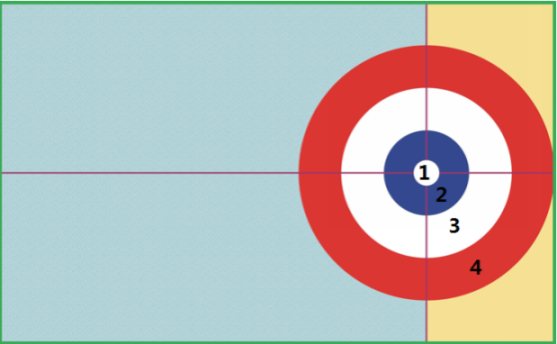 （2）投壶技评（20%）内容：投壶。要求：动作连贯、流畅、保持身体协调、平衡，出壶时动作自然舒展，姿态优雅。参考教材及相关资料：张军、沈建国主编《大学体育教程》，浙江工商大学出版社，2020李凌姝，钱军，王骏等主编，《冰壶入门与教学》，世界图书出版社，2015.《旱冰壶竞技规则（试行版）》，2019.2）中级旱地冰壶（课程代码：MPE041）	英文名称：Mediate Floor Curling学分：每学期1.0个学分	周学时：2.0学时/周面向对象：全体本科生	预修课程要求：初级冰壶或有基础课程介绍：旱地冰壶是一项新兴的以团队为单位在平滑地面上进行投掷的运动竞赛项目。它源于冰壶，是技巧与智慧、个人与集体相结合的运动，集健身、娱乐、智力、竞技于一体。其追求公平、公正、合作、团结的内在精神与中华民族优秀传统文化有着共通之处。旱地冰壶运动具有一定的运动量，是一项安全性极高的团队对抗项目，易于学习，能快速掌握动作要领及技战术与比赛规则。旱地冰壶比赛具有复杂性、多变性，需要参与者不仅要注意球的位置、转移，还要注意同伴和对手的各种行动，并及时判断，主动采取合理应变行动。参与者不受年龄、性别等限制，具有较高的锻炼价值。本课程通过对旱地冰壶运动概述、基本理论、比赛规则的介绍，使学生了解旱地冰壶运动发展的历史，掌握旱地冰壶比赛的基本规则。同时，旱地冰壶也是一项技战术很强的智力运动项目，此课程可以培养学生团队意识和智力，培养学生解决问题的能力，提高学生的身心素质。学习目标：本课程主要涉及理论和实践两方面，理论方面主要介绍：旱地冰壶运动发展、旱地冰壶技战术理论和旱地冰壶欣赏。实践方面主要学习与练习：投壶技术、旱地冰壶战术、基本配合、教学比赛和身体素质。课程将采用讲授、练习和比赛相结合的方法。可测量结果：能讲述旱地冰壶的起源和其发展的基本历史过程；能讲述旱地冰壶基本术语；基本掌握旱地冰壶基本技术，如基本功及投壶姿势、手感训练、投壶技术、击打技术等；基本掌握旱地冰壶战术配合；掌握旱地冰壶比赛规则，并能够进行基层的临场裁判和组织比赛工作。专项考试比例与要求：教学进度表：考试方法与评分标准：（1）击打技术（占20%）利用恰当的力将大本营内的壶击出，击打壶留下的位置。注：每人3壶，取最好一次成绩，投壶前思考时间不超过3分钟，每壶投出间隔时间为不超过30秒。（2）分组比赛（占20%）每4人为一组，进行分组比赛。根据比赛成绩及个人表现给予综合评定。参考教材及相关资料：张军、沈建国主编《大学体育教程》，浙江工商大学出版社，2020李凌姝，钱军，王骏等主编，《冰壶入门与教学》，世界图书出版社，2015.《旱冰壶竞技规则（试行版）》，2019.13.武术1）初级武术（课程代码：MPE043）	英文名称：Primary Chinese Martial Arts学分：每学期1.0个学分	周学时：2.0学时/周面向对象：全体本科生	预修课程要求：无课程介绍：武术是集踢、打、摔、拿等攻防技击动作与手型、手法、步型、步法、平衡跳跃等动作于一体，通过套路与博击等运动形式，来增强体质、培养意志，注重内外兼修的一项民族传统体育项目。通过简化太极拳的学习，掌握锻炼身体的方法和手段，同时让学生更加深入的了解武术的内涵，掌握它的运动技能，使大学生强身健体、培养坚忍不拔的意志品质，更能具备一定的防身自卫的能力。由此达到增长劲力、克敌制胜，丰富业余文化生活的目的。通过武术教学和武术文化教育，使学生了解武术运动的基本理论知识，培养武德修养。教学以24式简化太极拳作为武术的重点教学内容，通过教师讲授动作要领，指导学生反复练习，使其各项身体素质得以同步发展。教师应充分发挥自身主动作用，熟练掌握教学内容，并进行娴熟的讲解、示范，并结合授课对象的特点，因材施教。在掌握技术动作的同时，进行多种多样的身体练习，以促进技术和身体素质的全面发展。理论教学不仅使学生掌握各个运动项目的专项知识，技术要领，并要深入了解，体育运动，生理，卫生和运动康复保健，运动健身评价，以及运动处方的制定与实施等知识，以理论指导健身运动实践，并在实践中加以运用。学习目标：本课程主要涉及理论和实践两方面，理论方面主要介绍：武术运动概述、竞赛规则、裁判方法等。实践方面主要学习与练习：武术基本功和基本动作，初级班学习简化太极拳。课程将采用讲授、练习相结合的方法。可测量结果：能讲述武术的起源和其发展的基本历史过程；能讲述武术基本术语；能讲述武术运动的特点和作用；初步掌握武术基本技法，如手眼身法步、精神气力功的协调配合；了解武术竞赛规则与裁判法。专项考试比例与要求：教学进度表：考试方法与评分标准：（1）太极拳套路技术（30%）根据成套动作演练的规格与质量进行评判。（2）专项技术抡臂拍掌（10%）10秒完成10个，满分100分。一个动作10分，并有动作要求，仆步没全蹲，动作不标准一个扣5分。参考教材及相关资料：张军、沈建国主编《大学体育教程》，浙江工商大学出版社，2020蔡仲林主编.高等学校教材《武术》，高等教育出版社，1996金福春主编.浙江省高等学校教材《体育与健康》，高等教育出版社，20062）中级武术（课程代码：MPE044）	英文名称：Mediate Chinese Martial Arts学分：每学期1.0个学分	周学时：2.0学时/周面向对象：全体本科生	预修课程要求：初级武术或有基础课程介绍：武术是集踢、打、摔、拿等攻防技击动作与手型、手法、步型、步法、平衡跳跃等动作于一体，通过套路与博击等运动形式，来增强体质、培养意志，注重内外兼修的一项民族传统体育项目。通过武术教学和武术文化教育，使学生了解武术运动的基本理论知识，培养武德修养。教学以初级剑术作为武术的重点教学内容，通过教师讲授动作要领，指导学生反复练习，使其各项身体素质得以同步发展。教师应充分发挥自身主动作用，熟练掌握教学内容，并进行娴熟的讲解、示范，并结合授课对象的特点，因材施教。在掌握技术动作的同时，进行多种多样的身体练习，以促进技术和身体素质的全面发展。理论教学不仅使学生掌握各个运动项目的专项知识，技术要领，并要深入了解，体育运动，生理，卫生和运动康复保健，运动健身评价，以及运动处方的制定与实施等知识，以理论指导健身运动实践，并在实践中加以运用。学习目标：本课程主要涉及理论和实践两方面，理论方面主要介绍：武术运动概述、竞赛规则、裁判方法等。实践方面主要学习与练习：武术基本功和基本动作，中级班学习初级剑。课程将采用讲授、练习相结合的方法。可测量结果：能讲述武术的起源和其发展的基本历史过程；能讲述武术基本术语；能讲述武术运动的特点和作用；初步掌握武术基本技法，如手眼身法步、精神气力功的协调配合；了解武术竞赛规则与裁判法。专项考试比例与要求：教学进度表：考试方法与评分标准：（1）初级剑套路技术（40%）根据成套动作演练的规格与质量进行评判。参考教材及相关资料：张军、沈建国主编《大学体育教程》，浙江工商大学出版社，2020蔡仲林主编.高等学校教材《武术》，高等教育出版社，1996金福春主编.浙江省高等学校教材《体育与健康》，高等教育出版社，200614.跆拳道1）初级跆拳道（课程代码：MPE046）	英文名称：Primary Taekwondo学分：每学期1.0个学分	周学时：2.0学时/周面向对象：全体本科生	预修课程要求：无课程介绍：本课程是初级跆拳道专项课，面向授课对象是零基础的同学。课程主要学习跆拳道理论和初级基本腿法两方面内容。理论学习讲授跆拳道发展史、基本技战术、竞赛规则。技术教学实践学习跆拳道基本腿法技术、专项体能训练两个方面内容。通过本课程的学习让学生能初步掌握跆拳道的基本腿法与组合，了解跆拳道进攻防守技术，并通过专项体能训练发展学习者的心肺、灵敏、力量等素质。学习目标：通过本课程的学习，使学生了解跆拳道发展的历史、初步掌握跆拳道比赛的基本规则和跆拳道基本腿法技术，最终达到能够将所学运用于实践，能经常参与跆拳道运动。可测量结果：跆拳道的起源、竞技跆拳道、传统跆拳道；跆拳道基本腿法名称，如：前踢，下劈，横踢等；跆拳道腿法基本技术，如：站位、左势、右势、击打点、提膝等；跆拳道腿法组合训练的主要方法；跆拳道专项素质提升方法。专项考试比例与要求：教学进度表：考试方法与评分标准：（1）柔韧考试（10%）考试要求：按照点名册顺序进行，测试者在跆拳道场地中下纵叉，以前脚髋关节位置下尺，大腿根部位置完全贴合地面为100分，每抬起1cm扣2分，以此类推，进行记录。每人有2次机会，取最好成绩。抬起20cm扣40分，柔韧考试成绩最低分为60分，60分以下成绩不记录，得分为0分。男女生标准相同。（2）腿法技术考试（30%）考试要求：按照点名册顺序进行，测试者在跆拳道场地中央进行腿法组合动作演练。组合演练必须包含本学期所有学过的腿法动作，配合步法进退，体现攻防含义。每人有2次机会进行演练，取最好成绩记录。未达到及格的同学有一次补考的机会，要求同上，补考最高分为60分。参考教材及相关资料：张军、沈建国主编《大学体育教程》，浙江工商大学出版社，2020刘卫军《跆拳道》，北京体育大学出版社，2000张星杰《手把手教你跆拳道》，人民邮电出版社，20162）中级跆拳道（课程代码：MPE047）	英文名称：Mediate Taekwondo学分：每学期1.0个学分	周学时：2.0学时/周面向对象：全体本科生	预修课程要求：初级跆拳道或有基础课程介绍：本课程是中级跆拳道专项课，面向授课对象是完成跆拳道初级课程有跆拳道基础的同学。课程主要学习跆拳道理论和中级腿法两方面内容。理论学习讲授跆拳道基本技战术、竞赛规则。技术教学实践学习跆拳道中级腿法技术、专项体能训练两个方面内容。通过本课程的学习让学生能进一步掌握跆拳道的基本腿法与组合，了解跆拳道进攻防守技术，并通过专项体能训练发展学习者的心肺、灵敏、力量等素质。提高学生健康水平，培养参与跆拳道运动的习惯。学习目标：通过本课程的学习，使学生了解跆拳道、进一步掌握跆拳道比赛的基本规则和跆拳道中级腿法技术，最终达到能够将所学运用于实践，能经常参与跆拳道运动，为自身能参加初级的业余比赛打下基础。可测量结果：跆拳道的攻防技术；跆拳道腿法名称，如：侧踢，双方，后踢等；跆拳道腿法基本技术，如：站位、击打点、提膝、旋转等；跆拳道腿法组合训练方法；跆拳道专项素质提升方法。专项考试比例与要求：教学进度表：考试方法与评分标准：（1）轮踢技术考试（20%）考试要求：按照点名册顺序进行，测试者在跆拳道场地中央进行轮踢腿法动作击靶演练。每人有2次机会进行演练，取最好成绩记录。未达到及格的同学有一次补考的机会，要求同上，补考最高分为60分。（2）技评考试（20%）考试要求：按照点名册顺序进行，测试者在跆拳道场地中进行推踢，侧踢，后踢，双飞，轮踢的徒手动作演练。每人有2次演练机会，取最好成绩。以通过，和不通过作为区分，技评最高分为85分，不通过的同学有一次补考机会，补考通过后最高分为60。参考教材及相关资料：张军、沈建国主编《大学体育教程》，浙江工商大学出版社，2020刘卫军.《跆拳道》，北京体育大学出版社，2000张星杰.《手把手教你跆拳道》，人民邮电出版社，201615、健美操1）初级健美操（课程代码：MPE049）	英文名称：Primary Aerobics学分：每学期1.0个学分	周学时：2.0学时/周面向对象：全体本科生	预修课程要求：无课程介绍：健美操是一项深受广大学生喜爱的、普及性极强的，集体操、舞蹈、音乐、健身、娱乐于一体的体育项目。健美操中大量吸收了体操、各种舞蹈的上下肢、躯干、头颈和手足等动作，尤其配合音乐完成的形式，给健美操增添了活力。健美操是一种有氧运动，这种运动集健美和健身于一体，特征是持续一定时间的、中低程度的全身运动，主要锻炼练习者的心肺功能，改善动作的协调性和灵活性，这不仅能帮助练习者有效的强身健体，减少脂肪堆积，塑造形体美，而且它还具有美育功能，有益于培养审美能力和激发表演潜力。本课程为健美操初级班，主要针对零基础学生开展，以学习较简单动作为主，使学生在练习过程中实现从无到有、从生疏到熟练的课程目标，逐渐加深对健美操运动的认识、理解，逐渐形成锻炼兴趣，养成运动习惯。学习目标：通过健美操专项课的教学，向学生传授健美操的基本理论和知识，基本动作和技术，发展学生的协调、力量及对音乐的运用能力。在教学过程中，培养学生正确的身体姿态，塑造健美体型，陶冶美的情操，使学生初步掌握健美健身的同时，努力提高艺术修养和审美能力，使之在以后的学习和工作中会运用健美操的锻炼方法去塑造健美的体魄，促进健康。可测量结果：能讲述健美操的起源和其发展的基本历史过程；能讲述健美操基本术语，并能够说明健美操运动的基本原理；初步掌握健美操基本技术，如基本步法、手臂位置、姿态控制等；初步掌握健美操音乐理解能力；了解健美操编排规律；了解健美操比赛规则，并能够进行初级的临场裁判和组织比赛工作；初步掌握健美操教学与训练的主要方法。专项考试比例与要求：教学进度表：考试方法与评分标准：（1）大众健美操三级规定整套动作（40%）参考教材及相关资料：张军、沈建国主编《大学体育教程》，浙江工商大学出版社，2020健美操运动教程编写组《健美操运动教程》，北京体育大学出版社，2016肖光来《健美操》，人民体育出版社，20172）中级健美操（课程代码：MPE050）	英文名称：Mediate Aerobics学分：每学期1.0个学分	周学时：2.0学时/周面向对象：全体本科生	预修课程要求：初级健美操或有基础课程介绍：健美操是一项深受广大学生喜爱的、普及性极强的，集体操、舞蹈、音乐、健身、娱乐于一体的体育项目。健美操中大量吸收了体操、各种舞蹈的上下肢、躯干、头颈和手足等动作，尤其配合音乐完成的形式，给健美操增添了活力。健美操是一种有氧运动，这种运动集健美和健身于一体，特征是持续一定时间的、中低程度的全身运动，主要锻炼练习者的心肺功能，改善动作的协调性和灵活性，这不仅能帮助练习者有效的强身健体，减少脂肪堆积，塑造形体美，而且它还具有美育功能，有益于培养审美能力和激发表演潜力。本课程为健美操中级班，主要针对具有一定健美操基础的学生开展，以学习较复杂动作及自编、自创为主，要求学生既能掌握所学动作，又可以灵活运用，并且具有一定的自主创编能力，从而进一步加深对健美操运动的认识、理解、运用，逐渐形成较浓烈的锻炼兴趣，养成良好运动习惯。学习目标：通过健美操专项课的教学，向学生传授健美操的更多的理论和知识，规范的动作和技术，进一步发展学生的协调、力量及对音乐的运用能力。在教学过程中，培养学生正确的身体姿态，塑造健美体型，陶冶美的情操，使学生较全面掌握健美健身的同时，继续努力提高艺术修养和审美能力，使之在以后的学习和工作中会运用健美操的锻炼方法去塑造健美的体魄，促进健康。可测量结果：能讲述健美操基本术语，并能够清晰说明健美操运动的基本原理；掌握健美操基本技术，如基本步法、手臂位置、姿态控制等；掌握健美操音乐理解能力；熟练健美操编排规律；掌握健美操比赛规则，并能够进行中级的临场裁判和组织比赛工作；一定程度上掌握健美操教学与训练的主要方法。专项考试比例与要求：教学进度表：考试方法与评分标准：（1）大众健美操四级规定整套动作（40%）参考教材及相关资料：张军、沈建国主编《大学体育教程》，浙江工商大学出版社，2020健美操运动教程编写组《健美操运动教程》，北京体育大学出版社，2016肖光来《健美操》，人民体育出版社，201716.体育舞蹈1）初级体育舞蹈（课程代码：MPE052）	英文名称：Primary Sports Dance学分：每学期1.0个学分	周学时：2.0学时/周面向对象：全体本科生	预修课程要求：无课程介绍：体育舞蹈是男女二人或多人在音乐的伴奏下，以优美的艺术舞姿为表现形式的一项运动。既是娱乐健身，又是竞技表演的体育运动项目。它融合体育、艺术、音乐、舞蹈于一体，集形体美、动作美、音乐美、服装美于一身。在美的熏陶和享受中，塑造形象，抒发情感，陶冶情操，展示高雅气质和风度。美是体育舞蹈所追求的目标之一，也是本课程的一个重要目标。在体育舞蹈教学中，让学生感受到体育舞蹈所包括的人体美、技术美、礼仪美、服饰美和音乐美，从而激发他们的学习兴趣，陶冶他们的情操，健全他们的体魄，弥补他们的体型缺陷，端正他们的行为，使学生得到美的熏陶和启迪，提高学生对美的感受力、鉴赏力和创造力，提高艺术修养，培养学生正确的审美意识和审美观。本课程主要讲授体育舞蹈的基本理论知识、技术、技能和竞赛规则，介绍体育舞蹈在国际和国内发展的最新动态与趋势。学习目标：发展身心健康，陶冶情操，净化心灵，培养学生对体育舞蹈浓厚的兴趣和良好的气质及风度。较系统而丰富地让学生学习和掌握一定的体育舞蹈基本知识与体育舞蹈表演技能。塑造人的形象美、舞蹈美、心灵美和个性美。在美的营造与熏陶中去培养和塑造个性美。对学生进行直接而实际的文化艺术修养和人文素质的教育。此课可以培养学生理论与实践相结合的能力，并且能够有效地组织和开展体育舞蹈比赛活动等。可测量结果：能讲述体育舞蹈运动的起源与发展，了解国内外体育舞蹈运动简况和价值；能讲述体育舞蹈基本术语，并能够说明体育舞蹈运动的基本原理；初步掌握体育舞蹈各舞种和舞步的技术特点；初步了解体育舞蹈比赛规则和评判标准；初步掌握体育舞蹈学习的主要方法和手段。专项考试比例与要求：教学进度表：考试方法与评分标准（40%）：考试方法：2对一组进行考试（1）维也纳华尔兹校园套路（2）华尔兹组合成套动作（铜牌）建议性或其他摩登舞组合参考教材及相关资料：张军、沈建国主编《大学体育教程》，浙江工商大学出版社，2020王子文主编.全国体育舞蹈等级考试培训教材.中国体育舞蹈联合会，2004张清树主编.体育舞蹈.北京：北京体育大学出版社，20052）中级体育舞蹈（课程代码：MPE053）	英文名称：Mediate Sports Dance学分：每学期1.0个学分	周学时：2.0学时/周面向对象：全体本科生	预修课程要求：初级体育舞蹈或有基础课程介绍：体育舞蹈是男女二人或多人在音乐的伴奏下，以优美的艺术舞姿为表现形式的一项运动。既是娱乐健身，又是竞技表演的体育运动项目。它融合体育、艺术、音乐、舞蹈于一体，集形体美、动作美、音乐美、服装美于一身。在美的熏陶和享受中，塑造形象，抒发情感，陶冶情操，展示高雅气质和风度。美是体育舞蹈所追求的目标之一，也是本课程的一个重要目标。在体育舞蹈教学中，让学生感受到体育舞蹈所包括的人体美、技术美、礼仪美、服饰美和音乐美，从而激发他们的学习兴趣，陶冶他们的情操，健全他们的体魄，弥补他们的体型缺陷，端正他们的行为，使学生得到美的熏陶和启迪，提高学生对美的感受力、鉴赏力和创造力，提高艺术修养，培养学生正确的审美意识和审美观。本课程主要讲授体育舞蹈的基本理论知识、技术、技能和竞赛规则，介绍体育舞蹈在国际和国内发展的最新动态与趋势。学习目标：发展身心健康，陶冶情操，净化心灵，培养学生对体育舞蹈浓厚的兴趣和良好的气质及风度。较系统而丰富地让学生学习和掌握一定的体育舞蹈基本知识与体育舞蹈表演技能。塑造人的形象美、舞蹈美、心灵美和个性美。在美的营造与熏陶中去培养和塑造个性美。对学生进行直接而实际的文化艺术修养和人文素质的教育。此课可以培养学生理论与实践相结合的能力，并且能够有效地组织和开展体育舞蹈比赛活动等。可测量结果：能讲述体育舞蹈运动的起源与发展，了解国内外体育舞蹈运动简况和价值；能讲述体育舞蹈基本术语，并能够说明体育舞蹈运动的基本原理；初步掌握体育舞蹈各舞种和舞步的技术特点；初步了解体育舞蹈比赛规则和评判标准；初步掌握体育舞蹈学习的主要方法和手段。专项考试比例与要求：教学进度表：考试方法与评分标准（40%）：考试方法：2对一组进行考试（1）牛仔校园集体舞（2）恰恰（铜牌）建议性组合成套动作或其他拉丁舞套路参考教材及相关资料：张军、沈建国主编《大学体育教程》，浙江工商大学出版社，2020王子文主编. 全国体育舞蹈等级考试培训教材. 中国体育舞蹈联合会，2004张清树主编. 体育舞蹈. 北京：北京体育大学出版社，200517.瑜伽1）初级瑜伽（课程代码：MPE055）	英文名称：Primary Yoga学分：每学期1.0个学分	周学时：2.0学时/周面向对象：全体本科生	预修课程要求：无课程介绍：本课程是初级瑜伽专项课，面向授课对象是零基础的同学。课程主要学习瑜伽理论和初级瑜伽体式两方面内容。理论学习讲授瑜伽发展史、瑜伽分类、瑜伽呼吸法和瑜伽体位法分类。瑜伽体式教学实践学习瑜伽初级体式、专项体能训练两个方面内容。通过本课程的学习让学生能初步掌握瑜伽初级体式，了解瑜伽的相关理论知识，并通过专项体能训练发展学习者的心肺、柔韧、力量等素质。学习目标：通过本课程的学习，使学生了解瑜伽运动发展的历史、分类、呼吸法和体位法分类等理论，掌握瑜伽的基本技术和技能，达到发展学生体能、增强体质、改善形体、陶冶情操和树立终身体育观念的目的。可测量结果：瑜伽发展的历史、分类、呼吸法和体位法分类；瑜伽初级体式技术；如：祈祷式、向上展臂式、擎天式、风吹树干式、上体前屈式、站立后弯式、坐姿摆臀功、单腿头碰膝前屈伸展式、简易脊柱扭转式、坐姿侧展式、霹雳坐双角式、霹雳坐牛面式、坐姿上体前屈式、动式扭脊式、直角式、安神式、坐广角伸背式、猫弓背式、眼镜蛇攻击式、侧弓式、蝗虫式、顶峰式、骑马式、幻椅式、战士二式等；瑜伽体能训练的主要方法；瑜伽整套拜日式技术练习。专项考试比例与要求：教学进度表：考试方法与评分标准：（1）瑜伽拜日式瑜伽成套动作考试，均以百分制评分。根据成套动作具体情况确定每一个瑜伽姿势的分值，从完成质量（准确、力度、幅度）、熟练性（有无停顿、与呼吸配合）等方面酌情减分。（2）瑜伽自编组合串联瑜伽自编组合串联考试，均以百分制评分。成套动作须运用20个以上瑜伽单个动作，从完成质量（准确、力度、幅度）、连贯性与熟练性（有无停顿、与呼吸配合）等方面酌情减分。参考教材及相关资料：张军、沈建国主编《大学体育教程》，浙江工商大学出版社，2020张蕙兰.《瑜伽气功与冥想》，人民教育出版社，2006郑先红.《瑜伽教程》，高等教育出版社，20122）中级瑜伽（课程代码：MPE056）	英文名称：Mediate Yoga学分：每学期1.0个学分	周学时：2.0学时/周面向对象：全体本科生	预修课程要求：初级瑜伽或有基础课程介绍：本课程是中级瑜伽专项课，面向授课对象是有基础的同学。课程主要学习瑜伽理论和中级瑜伽体式两方面内容。理论学习讲授瑜伽运动的七轮三脉、瑜伽经、瑜伽动作对应的解剖学等理论知识；瑜伽体式教学实践学习瑜伽中级体式、专项体能训练两个方面内容。通过本课程的学习让学生能初步掌握瑜伽中级体式，了解瑜伽的相关理论知识，并通过专项体能训练发展学习者的心肺、柔韧、力量等素质，树立学生终身体育锻炼的观念。学习目标：通过本课程的学习，使学生了解瑜伽运动的七轮三脉、瑜伽经、瑜伽动作对应的解剖学等理论知识，掌握瑜伽的中级技术和技能，增加学生脊柱的灵活性、全身柔韧性和平衡能力，同时配合呼吸节奏的变化，使习练者灵活掌握和运用瑜伽动态组合，陶冶情操，从而树立终身体育锻炼的观念。可测量结果：了解瑜伽运动的七轮三脉、瑜伽经、瑜伽动作对应的解剖学等理论；瑜伽中级体式技术，如仰卧上举腿、仰卧蹬自行车、仰卧半船式、反船式、束角式、坐角式、鳄鱼扭转式、半鱼王式、双角扭转式、双脚背部伸展式、加强侧伸展式、单脚站立伸展式、鹰式、舞王式、战士三式、鸽子式、骆驼式、虎式、犁式、桥式肩倒立、轮式等；瑜伽体能训练的主要方法；瑜伽中级整套拜日式技术练习。专项考试比例与要求：教学进度表：考试方法与评分标准：（1）瑜伽中级拜日式瑜伽成套动作考试，均以百分制评分。根据成套动作具体情况确定每一个瑜伽姿势的分值，从完成质量（准确、力度、幅度）、熟练性（有无停顿、与呼吸配合）等方面酌情减分。（2）瑜伽自编组合串联瑜伽自编组合串联考试，均以百分制评分。成套动作须运用20个以上瑜伽单个动作，从完成质量（准确、力度、幅度）、连贯性与熟练性（有无停顿、与呼吸配合）等方面酌情减分。参考教材及相关资料：张军、沈建国主编《大学体育教程》，浙江工商大学出版社，2020张蕙兰.《瑜伽气功与冥想》，人民教育出版社，2006郑先红.《瑜伽教程》，高等教育出版社，201218.体育保健英文名称：P.E. Health Course学分：每学期1.0个学分	周学时：2.0学时/周面向对象：身体异常和病残学生	预修课程要求：无课程介绍：保健课是为特殊身体状况的学生（如有残障或通过医生诊断有各种不适于剧烈运动的疾病）开设的一门适应性体育教育课程。课程以运动生理学、运动医学、康复医学等运动人体科学的知识为基础，以中国传统养生方法和西方体育疗法相结合作为康复手段，达到适应性体育教育的目的。通过保健课的学习，学生能根据自身的健康状况制定科学的运动处方，从而达到增强体质或疾病康复的目的。教学目标:通过保健课的学习，使身体异常和病弱学生掌握体育基础理论知识与保健知识，根据学生自身情况，掌握几种能独立锻炼身体和康复的技能。能较熟练地掌握传统体育一至两项运动技能，学会科学锻炼身体的方法，逐步培养学生坚持锻炼的良好习惯。通过学习掌握一些保健知识，能针对自己的身体状况制定相应的运动处方，学会测试和评价自己的健康状况，通过相应的运动锻炼，增强体质，养成终身体育锻炼的习惯；培养学生社会适应能力，进而具备积极进取、乐观向上的人生态度。申请选修课程要求：申请保健课的学生，须由本人申请（申请表请在体育工作部网站上下载）及医院证明“无法剧烈运动”，特殊情况需经学校相关部门和体育工作部共同确认。保健课成绩评定时只有“合格”与“不合格”，在上报体育成绩时，需注明“保健”字样。教学进度表：体育保健（一）（课程代码：MPE058）体育保健（二）（课程代码：MPE059）体育保健（三）（课程代码：MPE060）体育保健（四）（课程代码：MPE061）太极拳考核方法：考试形式：随堂考查，两人一组，独立完成整套动作。参考教材及相关资料：曾文斌主编.《保健推拿》，科学技术文献出版社，2001年第一版吴阿敏.《二十四式太极拳》，广东音像出版社，2010年4月王正伦.《科学健身新概念》，江苏科学技术出版社，2003年2月国家体育总局健身气功管理中心.《健身气功八段锦》，人民体育出版社19.初级匹克球 英文名称：PICKLE BALL学分：每学期1.0个学分	周学时：2.0学时/周面向对象：全体本科生	预修课程要求：无课程介绍：匹克球是一项结合了网球、羽毛球和乒乓球等多个项目元素的手板球运动。比赛使用一种穿孔的聚合物球，在一个与羽毛球双打相同尺寸的场地上进行，场地上设有网球样式的球网。球场隔网分成两个场区，每个场区分为左、右发球区，在靠近球网的两侧各有一个非截击区。比赛可以在室内和室外进行。比赛的形式有单打比赛、双打比赛、混合双打比赛，双打比赛目前比较流行。比赛从一名运动员向斜对角的对手隔网下手将球发出开始。发球方和接发球方都必须在球落地反弹后才能击球。之后双方运动员继续按照规则将球击至球网另一侧，直到一方赢得该回合的比赛。匹克球的控制落点和耐心的竞技，不是气力和蛮力的竞技。匹克球禁止在网前7英尺（2.13米）区域内（即非截击区）截击，减轻了网前过强的扣杀。通过本课程的学习能较全面地发展学生的速度、力量、耐力、灵敏、柔韧、协调和平衡能力等身体素质，能够改善和提高学生的心血管系统和呼吸系统的功能，增强体质，提高健康水平。同时又因其上手快、男女皆宜、趣味性强的特点，进而可以培养不同“材”的学生团结协作、顽强拼搏、积极果敢的集体主义道德风尚。学习目标：通过本课程的学习，使学生掌握一项简单易学，容易上手，战术和技术不复杂，不容易犯错的趣味性强的运动。能够经常自发参与匹克球运动。能在各种场地上，各种环境中进行匹克球运动。达到锻炼身体，增进交流，愉悦身心的目的。可测量结果：匹克球正反手基本技术；如击球点、站位、握拍、引拍、向前击球等；匹克球体能训练的主要方法。专项考试比例与要求：教学进度表：考试方法与评分标准：（1）击打回合球（20%）考试要求：自由组合考试同伴，两人隔网站在指定线后完成一定数量回合击球，如出现双跳击球，从0开始重新计数。考试过程中，男生站底线后，女生站底线内1米，如男女搭档测试，男生必须站在底线后击球。考试时利用正反手抽球，不能出现双跳，测3个球，计最好成绩。评分标准（2）击打回合球技评（20%）根据学生击打回合球考试情况进行评价，重点从完成动作质量和落点稳定性进行评价。参考教材及相关资料：张军、沈建国主编《大学体育教程》，浙江工商大学出版社，2020卢三妹主编《匹克球运动教程》，广东高等教育出版社，202220.艺术体操（课程代码：）	英文名称：Rhythmic Gymnastics学分：每学期1.0个学分	周学时：2.0学时/周面向对象：全体本科生	预修课程要求：无课程介绍：本课程为艺术体操课程，课程内容包括理论与技术实践两部分，理论从起源、发展、文化、规则、视频鉴赏等方面进行授课。技术时间从基本形态控制练习、波浪练习、舞姿、舞步、徒手和纱巾等轻器械进行身体练习手段，匀称和谐地发展人体，塑造良好的体形，培养正确优美的姿态和动作。通过合理的、科学的身体练习，达到增强体质、增进健康和提高肢体语言表达思想感情的能力。通过形体基本素质训练来纠正学习者不良的形体姿态，为良好的站姿、坐姿和走姿的养成在身体素质方面打下坚实的基础，进而使仪表仪态更加端庄健美。学习目标：通过本课程的学习，使学生了解艺术体操运发展的历史、文化，基本掌握比赛的基本规则和基本知识，掌握艺术体操练习的基本动作和方法，提升身体协调能力，形成良好的身体形态，树立终身体育意识，提高社会适应能力。可测量结果：艺术体操理论规则判断；初步掌握艺术体操基本技术，如基本站姿、手位、波浪动作等。初步运用纱巾等轻器械结合音乐完成成套动作等。专项考试比例与要求：教学进度表：考试方法与评分标准：（一）成绩评定总则考核方式： 学生期末成绩由期末技术考核(70%)与平时考核(30%)两部分 组成。平时考核又由考勤(10%)、随堂作业(10%)与综合能力(10%)三部分组成；课程期末技术考核采用技术评定打分形式进行。１.期末考核评定艺术体操专项技评的考试内容与分值参考表1。1）徒手动作组合：由教师根据学生掌握动作情况进行编排。2）轻器械动作组合：由教师根据学生掌握动作情况进行编排。表1 艺术体操技评分值表2.平时成绩评定：（1）学习态度与综合能力评价(10 分)1.内容：1）遵守纪律，诚信度2）自觉参与意识(自学新动作、分析动作和制定锻炼计划)3）团结合作精神(集体组中两人的默契程度)4）勇于自我表现精神(在比赛中的舞蹈表现力)5）创新意识(在实践中的运用能力)2.方法：随堂观察测试。3.评分标准：每项满分 2 分，共计 10 分。（2）课堂考勤(10 分)1.内容：课堂出勤情况。2.方法：随堂记录。3.评分标准：全勤满分 10 分。旷课一次扣 3 分；事假一次扣 2 分；病假一次扣 1 分；迟到一次扣 0.5 分；早退一次扣 0.5 分。（3）随堂作业 (10 分)1.内容：机动。2.方法：教师根据学生完成情况打分。3.评分标准：满分 10 分。（二）考试方法　1.学生根据班级人数分组，在音乐伴奏下完成徒手动作组合。2.学生根据班级人数分组，进行轻器械组合队形创编，以小组为单位，在音乐伴奏下，完成整套动作。3.计评：准确性、连贯性、一致性、表现力、身体姿态、整体效果进行评价。参考教材及相关资料：教材：《大众艺术体操》，全国体育院校教材委员会，人民体育出版社，2000《大学体育与健康》(微视频版)，田磊、陆炎，上海交通大学出版社，2020参考书：1.《女性力量训练指南》，艾琳·刘易斯-麦考密克，人民邮电出版社，20202.《艺术体操评分规则》，国际体操联合会，20183.《体育舞蹈运动教程》，体育舞蹈运动教程编写组，北京体育大学出版社，20164.《运动解剖学图谱》，顾德明、缪进昌，人民体育出版社，20135.《运动生理学》，王瑞元、苏全生，人民体育出版社，20126.《艺术体操训练理论与方法》，黄俊亚，北京体育大学出版社，20107.《运动生物力学》，全国体育学院教材委员会人民体育出版社，2010 8.《运动心理学》，张力为，高等教育出版社，20079.《体育与健康》，季浏，华东师范大学出版社，200121.极限飞盘1）初级飞盘（课程代码：）	英文名称：Junior Frisbee学分：每学期1.0个学分	周学时：2.0学时/周面向对象：全体本科生	预修课程要求：无课程介绍：本课程为极限飞盘专项课。课程内容包括理论与技术实践两部分，理论主要从文化、进展、规则、技战术等方面进行讲授。技术实践主要从正反手掷盘技术、接盘跑动技术、防守技战术、实战战术配合等方面进行教与练。极限飞盘是集飞盘、足球、篮球、橄榄球运动项目特点为一体的体育项目。通过掷盘与跑动接盘等运动形式，来促进团队配合、增强体质、培养意志品质。这也是一项非常容易上手的项目，包容性强，规则简单，男女皆宜，且受伤风险较小是其最突出特点。通过本课程的学习能较全面地发展学生的速度、力量、耐力、灵敏、柔韧、协调和平衡能力等身体素质，能够改善和提高学生的心血管系统和呼吸系统的功能，增强体质，提高健康水平。同时又因其上手快、男女皆宜、趣味性强的特点，进而可以培养不同“材”的学生团结协作、顽强拼搏、积极果敢的集体主义道德风尚。学习目标：通过本课程的学习，使学生了解飞盘运动发展的历史、文化，基本掌握极限飞盘比赛的基本规则和正反手掷接盘技术，了解飞盘自主判罚规则，最终达到能够将所学运用于实践，经常参与飞盘运动。可测量结果：飞盘自主判罚规则；初步掌握飞盘基本技术，如正反手掷盘技术，如反手外弯掷盘、正手掷盘等。初步运用各类战术，如进攻跑动、掷接盘抢攻、防守相持等；了解精神裁判判罚的相关特殊规定。专项考试比例与要求：教学进度表：考试方法与评分标准：（1）掷接盘技术（占20％）：男生考核方法：站立于足球大门12米处（白线处），正反手各掷5次，盘的第一落点必须在球框内才算有效；女生考核方法：站立于足球大门8米处（足球门前大圆点），正反手各掷5次，盘的第一落点必须在球框内才算有效。（2）分组比赛对抗（占20％）：将班级人数平均分成6组，每组约5人，以正式比赛规则和大禁区场地进行两两对抗，其余组附近练习与等待。参考教材及相关资料：张军、沈建国主编《大学体育教程》，浙江工商大学出版社，2020苏煜、尹博主编《极限飞盘运动》，北京体育大学出版社，2020贾立强主编《飞盘运动》，社会科学文献出版社，20172）中级飞盘（课程代码：）	英文名称：Intermediate Frisbee学分：每学期1.0个学分	周学时：2.0学时/周面向对象：全体本科生	预修课程要求：无课程介绍：本课程为飞盘专项进阶课。课程内容包括理论与技术实践两部分，理论主要从文化、进展、规则、技战术等方面进行讲授。技术实践主要从正反手进阶掷盘、颠倒盘、花式盘等、个人/团体接应跑动技术、实战意识等方面进行教与练。极限飞盘是集飞盘、足球、篮球、橄榄球运动项目特点为一体的体育项目。通过掷盘与跑动接盘等运动形式，来促进团队配合、增强体质、培养意志品质。这也是一项非常容易上手的项目，包容性强，规则简单，男女皆宜，且受伤风险较小是其最突出特点。通过本课程的学习能较全面地发展学生的速度、力量、耐力、灵敏、柔韧、协调和平衡能力等身体素质，能够改善和提高学生的心血管系统和呼吸系统的功能，增强体质，提高健康水平。同时又因其上手快、男女皆宜、趣味性强的特点，进而可以培养不同“材”的学生团结协作、顽强拼搏、积极果敢的集体主义道德风尚。学习目标：通过本课程的学习，使学生了解飞盘运动发展的历史、文化，基本掌握极限飞盘比赛的基本规则和正反手掷接盘技术，了解飞盘自主判罚规则，最终达到能够将所学运用于实践，经常参与飞盘运动。可测量结果：飞盘自主判罚规则；初步掌握飞盘基本技术，如正反手掷盘技术，如反手外弯掷盘、正手掷盘等。初步运用各类战术，如进攻跑动、掷接盘抢攻、防守相持等；了解精神裁判判罚的相关特殊规定。。专项考试比例与要求：教学进度表：考试方法与评分标准：掷接盘技术（占20％）：男生考核方法：站立于足球大门15米处（白线处），正反手各跑动接盘＋瞬间掷盘掷4次，原地颠倒盘2次，盘的第一落点必须在足球门框内才算有效；女生考核方法：站立于足球大门10米处，正反手各跑动接盘＋瞬间掷盘5次，盘的第一落点必须在足球门框内才算有效。（2）分组比赛对抗（占20％）：将班级人数平均分成5组，每组约6人，以正式比赛规则和足球半场场地进行两两对抗，其余组附近练习与等待。参考教材及相关资料：张军、沈建国主编《大学体育教程》，浙江工商大学出版社，2020苏煜、尹博主编《极限飞盘运动》，北京体育大学出版社，2020贾立强主编《飞盘运动》，社会科学文献出版社，201721.男子健身健美1）男子健身健美（课程代码：）	英文名称：Man Fitness学分：每学期1.0个学分	周学时：2.0学时/周面向对象：全体本科生	预修课程要求：无课程介绍：《男子健身健美》课程通过集体授课的形式，采用教师教授、学生练习和小组考核等方式进行。男子健身课是根据我校的培养目标和学生身心特点而设置的一项体育课程，旨在全面提高浙江工商大学学生身体健康水平的基础上，改善身体形态、提升身体机能，使男生体格健壮、英姿勃发，富于青春活力。本课程遵循“理论与实践并重”的原则，在实践前，对该动作的原理、技术动作、目标肌群进行精要的讲解。其次教师进行亲身示范，并分享动作要领和技巧。在学生进行练习时，及时纠正错误动作，以提高练习质量。学习目标：（1）通过健身课的教学，培养学生优良的思想和道德品质，以及顽强的意志品质。（2）改善锻炼者身体形态，陶冶情操，发展肌力，增强体质，达到健、力、美的目的。（3）通过健身课的教学，初步掌握健身锻炼的基础知识、技术和技能。（4）培养学生对于健身的兴趣，为终身体育打好重要基础。可测量结果：飞盘自主判罚规则；初步掌握飞盘基本技术，如正反手掷盘技术，如反手外弯掷盘、正手掷盘等。初步运用各类战术，如进攻跑动、掷接盘抢攻、防守相持等；了解精神裁判判罚的相关特殊规定。专项考试比例与要求：教学进度表：考试方法与评分标准：三大项力量水平考试（占40％）：硬拉考试评分标准注：考前称体重，根据体重情况进行分级，以上考试重量为公斤。卧推考试评分标准注：考前称体重，根据体重情况进行分级，以上考试重量为公斤。深蹲考试评分标准注：考前称体重，根据体重情况进行分级，深蹲每蹲一次得10分，低于30分按0分计。参考教材及相关资料：[美]阿诺德.施瓦辛格主编《施瓦辛格健身全书》，北京科学技术出版社，2018[德]克里斯蒂安.冯.勒菲尔霍尔茨主编《健身营养》，北京科学出版社，2018[美]艾弗里.D.费根鲍姆主编《青少年力量训练》，中国工信出版集团,2018[美]菲儿.佩治主编《肌肉失衡的评估与治疗》，人民体育出版社，2016陈方灿主编《运动拉伸实用手册》，北京体育大学出版社，2008学生体质健康测试工作的实施方案为进一步贯彻落实《中共中央国务院加强青少年体育增强青少年体质的意见》（中发[2007]7号）和《教育部国家体育总局关于实施<国家学生体质健康标准>的通知》精神。切实加强学校体育工作，督促学生积极参加体育锻炼，养成良好的锻炼习惯，进而全面增进学生的体质健康水平，把学生培养成德、智、体、美全面发展的高素质人才。结合我校的实际情况，特制定本方案。一、总体要求牢固树立和强化“健康第一”指导思想，坚持把增强学生体质作为学校教育的基本目标之一，进一步健全完善学校体育工作和学生体质健康长效机制，采取有效措施，充分保证学校体育课和学生体育活动时间及锻炼效果，从严加强和完善学生体质健康工作的督导和评估制度，深化健康教育，有效提高学生体质健康水平。制定相关措施，加强督导，使我校学生普遍达到国家体质健康的基本要求，耐力、力量、速度等体能素质明显提高，学生体质得到全面增强。二、组织机构根据省教育厅的要求，学校成立学生体质健康测试工作领导小组。学校分管领导为组长，领导小组成员包括体工部、学生处、教务处及各学院分管学生工作的领导等。学校按照《学生体质健康标准》的实施要求，制定实施计划和方案且开展工作，并将《学生体质健康标准》测试工作纳入学校正常的教育教学工作之中。各学院要求统一安排，辅导员、班主任等协同配合，负责本班的组织工作，配合体工部完成体质测试的实施。学校对《学生体质健康标准》测试工作要定期检查，并将此工作列入各学院分管领导、辅导员等考核工作内容之中。体工部安排组成学生体质健康测试工作小组，负责完成学生的项目测试、数据采集、数据整理上报及结果汇总分析等具体工作。三、组织实施第一阶段：（每学年9月1日-30日）宣传筹备阶段。宣传发动，让学生了解测试的重要性，学习体质测试评定标准，针对性做好测试前的体育锻炼工作。各学院统计好在校学生名单，完成学生体测相关的基本信息的汇总工作。体工部做好体质测试所需的人员安排，场地、器材等设备设施布置工作，完成各学院测试时间安排工作。高年级学生采取集中测试的方式，低年级学生采取体育课中完成测试的方式。第二阶段：（每学年10月-11月）测试阶段。由体工部负责具体落实工作。做好各项记录，完成体质测试工作。具体测试安排为两个阶段完成。每周安排测试教师在固定时间段进行测试工作，各学院分别在规定的时间段组织学生（高年级学生）前来进行测试工作。每周完成2个学院的测试工作。测试项目为：身高、体重、肺活量、坐位体前屈、立定跳远、仰卧起坐（女）、引体向上（男）等七个项目的测试。在11月最后一周的周末集中安排高年级学生完成余下的项目测试。测试项目：50m跑、800m跑（女）、1000m跑（男）。各任课教师11月底完成汇总上报低年级学生体质健康测试数据工作。每学年第二学期（4月份）安排2次毕业班学生补测工作。第三阶段：（每学年12月）整理上传数据阶段。做好体质测试数据的录入整理工作，上传国家学生体质测试数据库。完成全校当年学生体质健康状况的总结分析。四、测试工作具体要求（一）测试前要做好充分的准备工作，提高测试时间的利用率，保证测试效果。同时制定测试过程中的安全保障措施。（二）具体项目的测试按《国家学生体质健康标准》中的有关要求进行。（三）测试过程中必须保证秩序正常，测试数据和记录准确无误。并进行严格核查，测试、记录、监督检查人员要签字。（四）相关原始数据和统计资料妥善保存，测试结果应及时反馈给学生。并定期归入学校的学生体质健康档案。（五）参加体质健康测试的学生必须携带身份证。测试学生应穿着运动服和运动鞋，在测试前做好充分的准备活动，尊重教师的劳动，遵守测试规定。凡参加坐位体前屈、身高、体重项目测试的学生必须脱鞋进行。比赛现场如遇突发事件，请各班带队负责人第一时间与医务、保卫处联系。（六）因病或残疾学生需按流程提交免于测试申请书，凭医疗单位证明，经学院审核，院领导同意可免于参加测试。因身体或其他原因在规定时间不能参加达标的学生，学院统一办理相关缓测手续，后期须进行补测。（七）学生在体质健康测试过程中代测试或被代测试者，一同视为考试作弊。一经发现取消测试成绩，通报其所在学院，并上报学校教务处、学生处，按学校相关规定执行。 五、场地器材按国家有关规定要求，实施《标准》须配备学生体质测试器材设备，选用的器材必须是经过国家质量监督部门检测达到测试要求的合格产品。为保证测试数据准确性，加强对测试人员和数据采取人员的培训，严格测试要求，规范测试方法，严明测试纪律，确保测试数据真实地反映学生体质健康状况。六、保障措施（一）学校成立实施《标准》工作领导小组，制定测试工作方案，并给予人力、财力、物力上的保障，确保《标准》的顺利实施。（二）具体实施工作在学校的领导下，由有关部门协同配合共同组织实施。为确保测试操作规范、测试方法科学、测试数据准确，学校按照有关测试要求先学习后实践，先培训后上岗的基本要求，采取多种形式，有计划、分层次地做好测试人员的培训工作，使他们尽快掌握测试标准的要求，培养一批业务熟练、技术过硬的测试人员。  （三）在实施《标准》时树立“安全第一”的指导思想，健全各项安全保障制度，加强对场地、器材、设备的安全检查和学生安全教育，确保测试工作安全有序进行。  （四）加强对学生进行《标准》和“阳光体育”运动的宣传和教育，通过多种形式宣传“阳光体育”运动的内涵、实质及重要意义，使“每天锻炼一小时，健康工作50年，幸福生活一辈子”、“健康第一”等思想深入人心，营造浓厚的舆论氛围，使学生逐渐认识到增强个人的体质不仅是为祖国和人民服务的前提，也是健康、文明生活的基础，把国家对学生体质健康的要求转化成为学生的主观能动性，不断激发学生锻炼身体的积极性和自觉性，促进学生不断增强体质，健康发展。浙江工商大学运动队简介浙江工商大学是教育部批准的具有招收高水平游泳、女篮、足球运动员资格的大学之一。我校经过近十年不断努力与探索,已形成具有本校特色的高水平运动队建设的管理体制。多年来，在学校领导的直接领导、关怀和支持下，在发展、创新的理念指导下，以健全的体制为保障，以适宜的激励为动力，我校在建设高水平运动队方面不断探索。在组织与领导、运动队管理、教练员队伍建设、条件保障、教学与训练效果、大学生运动员学生工作和党建工作等方面取得了显著的提高和进步。走出了一条普通高校培养优秀大学生运动员的成功之路。并致力于打造浙江省内、乃至全国的高层次运动队。同时，不断深化浙江工商大学运动队领导小组工作职能，建立健全高水平运动队的组织机构与管理机制，积极协同校内各职能部门，保持与校外有关部门的联络与沟通，逐步完善招生管理、学籍管理机制，积极创造引进高水平运动人才的有利条件。在已形成的传统项目的基础上，坚持以高水平运动队为重点带动普通水平运动队建设的办队指导思想。部门还建立足球、女篮、男女排、游泳、田径、健美操、武术、羽毛球、轮滑等10余支普通运动队。根据学校的实际情况，目前正积极探索“以我为主，加强与社会联办”的模式，推进高校竞技体育产业化进程，积极整合社会资源，通过与优秀社会团体、企事业单位等社会力量的交流与合作，扩大学校影响力，更好地促进高水平运动队的发展。浙江工商大学高水平运动员和体育特长生管理办法浙商大办[2012]168号第一条为完善和加强我校高水平运动员和体育特长生的培养工作，促进我校体育竞技水平的不断提高，根据《教育部办公厅关于公布新一轮普通高等学校申请建设高水平运动队综合评审结果的通知》（教体艺厅〔2010〕10号）文件精神，结合我校普通本科学生学籍管理有关规定，特制定本办法。第二条浙江工商大学运动队由浙江工商大学体育工作领导小组直接管理。领导小组组长由主管体育工作的校领导担任。成员由校长办公室、纪检监察办公室、学生处、教务处、计划财务处、招生与就业指导处、体育工作部及相关学院负责人组成。第三条高水平运动员是指经国家教育部批准的，具有试办高水平运动队资格的学校所招收的具有教育部所规定高水平运动员资格者（具体资格见教育部每年公布的《普通高等学校招收高水平运动员通知》）。我校现具有试办篮球、游泳高水平运动队的资格。体育特长生是指经学校确认，相关项目运动成绩达到二级运动员及以上标准，并依照规定由我校录取的普通本科学生。第四条高水平运动员学生在学校正式录取后，须与校体育工作部签订《浙江工商大学高水平运动员入学协议书》。体育特长生须与校体育工作部签订《浙江工商大学体育特长生训练合同》，并填写《浙江工商大学体育特长生跟踪考核表》。高水平运动员及体育特长生学生均须按浙江工商大学学生手册有关规定办理入学手续。第五条高水平运动员和体育特长生的学制与学分按以下规定执行：（一）高水平运动员、体育特长生学生本科阶段的学制一般为四年，最长不得超过六年，实行弹性学制管理。（二）本科阶段，高水平运动员学生在所学专业的培养方案规定内修读课程学分，高水平运动员每周训练不少于5次。体育学分每学期由体育工作部根据运动员的训练、竞赛考评情况确定并上报学校教务处，未修满体育学分者不得毕业。（三）体育特长生按所录取专业的培养方案修读课程学分，体育特长生平时每周训练不少于2次，比赛期间每周训练不少于3次。体育学分每学期由体育工作部根据运动员的训练、竞赛考评情况确定并上报学校教务处，未修满体育学分者不得毕业。（四）为更好地激励学生运动员为校争光，活跃校园体育文化。对当年代表学校参加省级(含省级）以上大学生比赛,并取得比赛成绩的学生运动员学校予以承认运动训练与体育学分；并对其文化课考试成绩时按该课程总评成绩乘1.5系数计入学籍档案（乘以系数后的总分不得超过70分，具体细则有关规定见附件1)。（五）犯有严重违纪错误，受到行政记过（含）以上处分将不授予学士学位。第六条高水平运动员、体育特长生的退学及违纪处分事项，依照教育部《普通高等学校学生管理规定》及我校有关规定执行。在校时间达到四年以上的高水平运动员、体育特长生学生确因运动队新老更替需要，经教练员和体育工作部同意可办理退队手续。因体育比赛或训练造成伤、病无法参加正常训练和比赛的学生如提出退队申请，须由浙江工商大学校医院出具医学证明，并经教练员证实、体育工作部审核后，方可办理退队手续。退队后其学籍管理仍按第五条第一款、第四款执行。第七条高水平运动员和体育特长生应严格遵守学校所规定的各项请假制度。高水平运动员和体育特长生因代表学校、省或国家，参加国内外或省内外大学生比赛而不能正常参加学业考试的，由体育工作部凭比赛通知，统一向学校教务处申请办理缓考手续，并报各学院备案。第八条学校设立体育运动训练与竞赛专项经费，以确保学校竞技运动队日常训练和参赛的需要，并根据学校竞技运动水平和规模，保障经费投入。学校设立的体育运动训练与竞赛专项经费主要用于：外聘高水平教练员、体教结合高水平运动员学生的学费减免、体育专项奖学金、学生运动员的日常训练和集训补贴、运动队参赛费、运动员装备费、参赛医疗保险费、外聘教练员及学生运动员获得名次奖励、以及教练员培训费等。(具体细则有关规定见附件2)第九条学校对参加体育竞赛且成绩优秀的高水平运动员和体育特长生给予如下奖励：（一）学校设立体育专项奖学金，奖金每人2万元，由体育工作部推荐、评选。申请对象及资格为参加全国大学生比赛中获得个人前三名、省级比赛第一名以及集体项目全国前六（省、市体育职业学院的运动员即“体教结合”高水平运动员学生除外）。符合我校体育专项奖学金与学校文体奖学金规定条件的运动员只能申请其中一种，不可同时申请体育专项奖学金与学校文体奖学金。（本科期间内只能享受其中一次奖项）（二）对于文化学习和运动成绩双优、为学校争得荣誉的运动员学生，所在学院在学生各类评奖、评优过程中，给予优先考虑。（三）学校每年设置一定名额用于推荐文化学习和运动成绩双优、为学校做出突出贡献的运动员学生免试攻读硕士学位研究生。推免条件为：本科期间文化课成绩全部合格，全国大学生体育比赛个人项目前三名、集体项目前六名队的主力队员。推免名额不超过当年学校保送名额的10%。（四）我校运动员学生考研文化成绩达到国家分数线、第一志愿报考我校研究生时，同等条件下且在符合国家政策的前提下，予以优先录取。第十条本办法中的国家级比赛是指由教育部、国家体育总局、以及中国大学生体育各单项协会所举办的大学生体育比赛；CUBA总决赛是指中国大学生篮球协会举办的中国大学生篮球总决赛；省级比赛是指由浙江省教育厅、浙江省体育局、以及浙江省大学生体育各单项协会举办的大学生体育比赛；第十一条本办法由校体育工作部负责解释。第十二条本办法自公布之日起施行。附件1：浙江工商大学高水平运动员及体育特长生学籍管理鉴于高水平运动员、体育特长生担负着学习、训练与比赛的双重任务等原因，对高水平运动员的文化课程学习和体育训练比赛作如下规定：一、高水平运动员学生本科阶段的学制一般为四年，最长不得超过六年，实行弹性学学分制管理。二、本科阶段，高水平运动员学生在所学专业的培养方案规定修读课程的学分（约160个学分）。其中，运动训练与竞赛的体育学分占40个（其中每学年日常训练5个学分、假期集训5个学分。对体教结合的高水平运动员（国家队、省体育职业技术学院）的文化课程学习，经教务处批准可以集中授课、异地授课与考试等形式进行。与此同时对运动员所学专业的部分公选课（17个学分）委托体育职业技术学院授课与考试，学分互认。三、体育特长生16个体育学分为体育特长生的必修学分（其中12个体育学分可替代公共选修课学分，但是其他课程学分不可替代体育学分）。四、对当年代表学校参加省级（含省级）以上大学生比赛并取得单项前四名、集体项目前六名的学生运动员，其文化课考试成绩按该课程总评成绩乘1.5系数计入学籍档案（乘以系数后的总分不得超过70分)五、体教结合的高水平运动员学生委托体育职业技术学院军训。六、高水平运动员、体育特长生学生运动员的体育课成绩、体质健康测试工作由教练员负责测试和数据报送。七、对部分学习难度较大的课程个别高水平运动员学生学期成绩乘以系数后后仍不及格者，由学生本人提出申请、本队教练员审查、经体育工作部同意，报教务处审核可以小论文形式给予考核。八、需转专业或延长学习年限的高水平运动员，须由运动员本人提出申请，经体育部同意，报教务处审核，由主管校长审批（延长期学费可免交）。浙江工商大学2012年6月6日悦纯体育助学金管理办法为激励学生勤奋学习、刻苦训练、奋发向上的拼搏精神，不断提高学生的综合素质，培养德、知、体全面发展的新时代青年。经向浙江工商大学教育基金会申请，兹在我校设立了“悦纯补助”体育特长生评选项目，旨在培养优秀的体育人才及推动校园体育文化的发展。一、评选范围我校全日制普通本科生、研究生且具有学校高水平运动队、普通运动队在训队员身份的学生运动员。体育社团（协会）是指正式在学校登记注册的学生体育组织二、评选等级及名额设一类、二类、三类补助。每年评选一类补助15人（2000元/人）；二类补助20人（1500元/人）；三类补助30人（1000元/人）；优秀体育社团（协会）2个（0.5万/个）三、申报条件（一）基本条件1、文化课学习无不及格情况及补考情况；2、在校期间无任何违纪，违法行为；（二）其他条件1、申报一类补助的同学，当年运动训练出勤率达90%以上，且在当年的体育总局、教育部组织的全国性比赛中获得个人前四名，集体项目前八名的学生运动员。2、申报二类补助的同学，当年运动训练出勤率达到学年总出勤数的85%以上，且在当年浙江省体育局及浙江省教育厅计划内省级比赛获得个人项目成绩前三名，集体项目成绩前四名的学生运动员。3、申报三类补助的同学，当年运动训练出勤率达到学年总出勤数的85%以上，且在当年浙江省体育局及浙江省教育厅计划内省级比赛获得个人项目成绩前六名，集体项目成绩前八名的学生运动员。4、在年度内，能积极参与学校组织及承办的各项大型活动服务工作、开展的体育活动学生参与度高、管理规范、并取得良好的社会效益与影响体育社团（协会）可申报优秀体育社团（协会）补助。四、申报及发放时间自通知发布之日起至2019年2月28日，2019年3月底之前评审发放完成。评审程序（一）“悦纯补助”实行学生个人申报制。即学生本人在自我评价基础上，根据补助类别的评申条件和本人素质评价的情况，进行自愿申报。（二）“悦纯补助”由学生所在各学院提供文化课学习证明材料，并进行材料审核。经体育工作部评审，最终确定并在学校网站进行公示。（三）参评学生需填写《“悦纯补助”审批表》一式3份，并附参评学生的主要材料：1、参评学生年度原始成绩单1份；2、体育竞赛成绩证明；3、学院对该学生评语鉴定（需说明该学生在校期间有无违法、违纪行为。日常表现情况。及学院评语）。4、教练员对评选学生的训练评语鉴定。5、由体育工作部审核过的参评学生学年训练考勤登记表。申报优秀体育社团（协会）“悦纯补助”的团体需提供：1、当年组织活动审批表；2、群体活动组织总结（需社团指导教师签名）；3、主要成员在校期间无违法、违纪行为证明（学生所在学院出具）；4、体育工作部出具学校大型体育活动参与证明。学生在申报补助时，严禁弄虚作假行为。一经发现有弄虚作假的行为，学校即取消其资格，并有权追回已发放的补助金与荣誉证书。六、监督管理学生对“悦纯补助”评审结果有异议，可在公示之日起五个工作日内，向所体育工作部提出申诉，体育工作部应在五个工作日内作出答复。学生对体育工作部的答复仍有异议，可在答复后三个工作日内向学校相关部门提起申诉，由学校组织进行综合审查、征求各方意见后作出最终处理意见。浙江工商大学学生体育社团（协会）简介浙江工商大学目前有包括篮球协会、足球协会、排球协会、网球协会、轮滑社、羽毛球协会、自行车协会、游泳协会、拳击协会、武术协会、街舞社、体育舞蹈等近20个体育社团，基本涵盖目前高校常见的体育项目，能够很好满足学生的课后体育兴趣和锻炼需求。体育社团作为学生自发组织的兴趣团体，能够很好的衔接课内课外体育锻炼。并且每个社团配备专业的体育指导教师，使体育社团在大型体育竞赛、校园体育活动与社会公共服务方面都发挥着至关重要的作用。体育竞赛：各个社团每年会举办新生杯、商大杯、学院杯等比赛，还会和周边学校进行交流赛，成绩好的同学有机会参加浙江省和全国大学生运动会与锦标赛等。社团活动：除了举办比赛，各个社团还会举办丰富有趣的体育活动。例如“1911”毅行活动，跑步社的“荧光夜跑” 活动，游泳协会的趣味游泳比赛等。社会服务：每年志愿服务全校的体育比赛和各项体育活动。如每年的校运动会，浙江省大学生羽毛球比赛，浙江省大学生围棋锦标赛，第十三届全国学生运动会论文报告会，浙江省大学生运动会轮滑比赛等工作。学校各类文艺演出上面也会经常出现我们的身影。关于社团招新，每个社团会在每年开学初期进行社团招新，欢迎各位喜爱体育运动的同学踊跃报名。加入我们吧！开课学期学时考核内容与占比专项考核项目秋冬学期36学时/学期（含4学时体质强化训练）专项技能40%身体素质：耐力项目30%力量项目10%体育理论10%课堂表现10%专项技能Ⅰ+专项技能Ⅱ春夏学期36学时/学期（含4学时体质强化训练）专项技能40%身体素质：12分钟慢跑或快走30%力量项目10%体育理论10%课堂表现10%专项技能Ⅰ+专项技能Ⅱ引体向上（男）151413121110987654321仰卧起坐（女）56545249464442403836343230282624222018分值100959085807876747270686664626050403020时间3'15"3'20"3'25"3'30"3'35"3'40"3'45"3'50"3'55"4'00"4'10"4'20"4'30"4'45"5'00"分值1009590858075706560555045403530男生280027502700265026002550250024502400235023002250220021002000女生240023502300225022002150210020502000195019001850180017001600分值1009590878481787572696663605550级别考核项目、内容与比例考核项目、内容与比例考核项目、内容与比例考核要求初级班专项40%技术20%50秒钟篮下两侧移动投篮见考试方法与评分标准初级班专项40%技术20%男生1分钟全场往返上篮/女生半场运球往返上篮见考试方法与评分标准周次课时授课主题备注12基本姿势、脚步动作、球性练习、运球练习22移动技术32传接球技术42篮球运动概述以及对大学生健康教育的影响（理论课）52单手肩上和头上投篮62行进间高低手投篮72急停和交叉步持球突破82篮球竞赛的主要规则和裁判法（理论课）92体质健康测试（秋冬学期）或有氧耐力（春夏学期）102持球突破结合行进间上篮112传切基本配合122投篮练习与半场教学比赛132快攻与教学比赛142抢篮板球技术与教学比赛152技能测试162技能测试投中个数（男）25222018161412111098投中个数（女）21181614121087654分值10095908580757065605550投中个数87654321分值10090807060504030时间34"36"38"40"42"44"46"48"51"54"分值100959085807570656055级别考核项目、内容与比例考核项目、内容与比例考核项目、内容与比例考核要求中级班专项40%技术20%连续10次罚球见考试方法与评分标准中级班专项40%技术20%男生全场综合技术/女生全场运球上篮见考试方法与评分标准周次课时授课主题备注12移动和运球技术22传接球技术32投篮技术42篮球运动常见损伤的处理与预防（理论课）52运、传、投组合技术62篮板球、快攻技术72篮板球长传快攻82篮球竞赛的组织与编排法（理论课）92体质健康测试（秋冬学期）或有氧耐力（春夏学期）102运球、传球结合行进间上篮及教学比赛112掩护基本配合122投篮练习与全场教学比赛132掩护配合与全场教学比赛142全场综合技术与全场教学比赛152技能测试162技能测试投中个数8中7中6中5中4中3中2中1中分值100分90分80分70分60分50分40分30分男生50"51"52"53"54"55"56"57"58"59"60"61"62"63"64"65"66"67"68"分值100969492908884828078767472706866646260女生投中87654321分值10090807060504030级别考核项目、内容与比例考核项目、内容与比例考核项目、内容与比例考核要求初级班专项40%技术20%双人对捧球见考试方法与评分标准初级班专项40%技术20%下手发球见考试方法与评分标准周次课时授课主题备注12气排球运动概括22准备姿势、双手托捧球（身体侧上方）的基本动作32移动步法、双手托捧球（身体前方）的基本动作42移动步法、双手平捧球52移动步法、单手捧球62移动步法，挡球，垫球72双手夹捧球82双人对捧球综合性练习92正面下手发球102正面下手发球112侧面下手发球122体质健康测试（秋冬学期）或有氧耐力（春夏学期）132垫球和发球综合性练习142气排球比赛竞赛规则、竞赛规程及实践152气排球技能测试162气排球技能测试回合数20191817161514131211109876543分值1009590858075706560555045403530252015个数10987654321分值100908070605040302010级别考核项目、内容与比例考核项目、内容与比例考核项目、内容与比例考核要求中级班专项40%技术20%扣球见考试方法与评分标准中级班专项40%技术20%上手发球见考试方法与评分标准周次课时授课主题备注12气排球运动概括（理论课）22准备姿势、正面双手垫球的基本动作32移动步法、捧球的基本动作42移动步法、扣球的基本动作52扣球（球处于静态，即固定球）62扣球（球处于动态），自抛自扣72双人对捧球综合性练习、扣球（两人合作一抛一扣）82正面传球92正面上手发球（上手飘球）102正面上手发球（上手飘球）112上手大力发球122体质健康测试（秋冬学期）或有氧耐力（春夏学期）132气排球比赛竞赛规则、竞赛规程及实践（理论课）142教学比赛152气排球技能测试162气排球技能测试分值技术评定标准90—100熟练掌握扣球的基本技术，整体动作流畅，各个细节到位（双手摆臂、展腹、最高点击球、手腕甩鞭动作、击准球、收腹等）80—89较好的掌握扣球的基本技术，整体动作到位70—79基本掌握扣球的基本技术，整体技术动作有较小的瑕疵60—69基本掌握扣球的基本技术，整体技术动作有瑕疵60以下不能完成扣球的基本动作个数10987654321分值100908070605040302010级别考核项目、内容与比例考核项目、内容与比例考核项目、内容与比例考试要求初级班专项40%技术20%20米直线运球绕杆停球见评分标准表初级班专项40%比赛20%教学比赛见考试方法和评分标准周次课时授课主题备注12足球运动概述、对抗比赛22球性球感练习32复习各部位的球性球感42复习球性球感，并在对抗中保护皮球52脚背正面颠球62复习脚背正面颠球技术，学习脚背正面带球技术72复习脚背正面带球技术，学习掷界外球规则及技术82带球绕杆92复习带球绕杆，学习带球转身102体质健康测试（秋冬学期）或有氧耐力（春夏学期）112复习带球绕杆，学习带球转身122复习带球绕杆，学习带球突破132带球绕杆摸底测试，复习带球突破142带球绕杆测试152补考和复习足球理论162机动与理论考试男（秒）99.51010.51111.51212.51313.51414.51515.516女（秒）1212.51313.51414.51515.51616.51717.51818.519分值1009590858075706560555045403530级别考核项目、内容与比例考核项目、内容与比例考核项目、内容与比例考试要求中级班专项40%技术20%脚内侧传球见评分标准中级班专项40%比赛20%教学比赛见考试方法与评分标准周次课时授课主题备注12足球基本技战术分析、裁判法22脚内侧传球技术32复习脚内侧传球42学习脚内侧停球技术（脚内侧第一脚触球），复习脚内侧传球技术52提高学生脚内侧传球准确性以及耐力跑62提高学生脚内侧传球力量的控制72教学比赛82提高学生脚内侧传球的时机92学习脚背内侧长传球技术102体质健康测试（秋冬学期）或有氧耐力（春夏学期）112复习脚背内侧长传球技术122复习脚背内侧长传球技术，脚内侧传球模拟考试132复习脚内侧传球，越位规则142脚内侧传球考试152补考与理论课162机动级别考核项目、内容与比例考核项目、内容与比例考核项目、内容与比例考试要求初级班专项40%比赛对抗20%分组比赛对抗见考试方法与评分标准初级班专项40%冲跑刺20%30m冲刺跑全速完成30m冲刺跑周次课时授课主题备注12橄榄球运动概述22身体能力测试32学习接球的正确动作与持球正确动作、体质达标测试42有接触有冲突的小范围对抗52体能课62学习球场战术的基本内容与简单的战术72防守战术82实践战术使用92实践战术使用，布置新战术102体质健康测试（秋冬学期）或有氧耐力（春夏学期）112进行球场位置的新一轮分配122进攻新战术的导入，与防守的应对13230m冲刺考试，复习学过的战术142对抗赛（测试课）152补考和复习橄榄球理论162机动与理论考试时间（秒）3.944.14.24.34.354.44.54.554.64.74.757.84.94.9555.1分值10095908580777570676560575550454030分值技术评定标准90—100场上意识清晰，位置感强，与队友配合默契，战术成功率高，跑动路线清晰，传接球流畅，团队意识强，为队友提供掩护和阻挡，支持有力80—89意识较清晰，位置感好，与队友配合熟练，战术成功率高，跑动路线比较清晰，传接球较为流畅，团队意识强，能为队友提供掩护和阻挡，支持有力70—79意识尚清晰，位置感一般，与队友配合较熟练，战术成功率一般，跑动路线尚清晰，传接球失误较多，团队意识尚可，能提供掩护和阻挡，支持一般60—69意识尚清晰，位置感一般，与队友配合不熟练，战术成功率一般，跑动路线欠清晰，传接球失误较多，团队意识一般，支持一般级别考核项目、内容与比例考核项目、内容与比例考核项目、内容与比例考试要求中级班专项40%比赛对抗20%分组比赛对抗见考试方法与评分标准中级班专项40%1500m跑10%1500m跑见评分标准中级班专项40%踢球10%踢球以足球场中圈为目标踢准周次课时授课主题备注12对抗赛22体能课32小范围对抗练习42对抗赛52引入开球，4档弃踢62进攻新战术的导入，与防守的应对72防守战术82实践战术使用92实践战术使用，布置新战术102体质健康测试（秋冬学期）或有氧耐力（春夏学期）112进攻新战术的导入，与防守的应对122复习进攻新战术的导入，与防守的应对132踢球考试；1500m考试；复习学过的战术142对抗赛152补考和复习橄榄球理论162机动与理论考试时间5'09"5'16"5'23"5'30"5'37"5'44"5'51"5'58"6'05"6'19"6'26"6'33"6'40"6'47"分值10095908580757065605045403530分值技术评定标准90—100场上意识清晰，位置感强，与队友配合默契，战术成功率高，跑动路线清晰，传接球流畅，团队意识强，为队友提供掩护和阻挡，支持有力80—89意识较清晰，位置感好，与队友配合熟练，战术成功率高，跑动路线比较清晰，传接球较为流畅，团队意识强，能为队友提供掩护和阻挡，支持有力70—79意识尚清晰，位置感一般，与队友配合较熟练，战术成功率一般，跑动路线尚清晰，传接球失误较多，团队意识尚可，能提供掩护和阻挡，支持一般60—69意识尚清晰，位置感一般，与队友配合不熟练，战术成功率一般，跑动路线欠清晰，传接球失误较多，团队意识一般，支持一般级别考核项目、内容与比例考核项目、内容与比例考核项目、内容与比例考试要求初级班专项40%达标20%反手推挡见考试方法和评分标准初级班专项40%达标与技评20%正手近台快攻见考试方法和评分标准周次课时授课主题备注12介绍学期教学计划、内容、考试标准和要求；热身活动22学习基本站位、姿势和握拍法；学习挡球和推挡球；素质练习32学习单步、跨步；复习推挡球技术；学习发、接平击球；耐力跑42复习提高推挡球技术；学习正手攻球技术；耐力跑52复习提高推挡球技术；复习改进正手攻球技术62复习提高推挡球；复习改进正手攻球；学习发、接正手奔球72推挡球技术；正手攻球技术；学习发、接反手急球技术82正手攻球；复习发、接急球；学习加力推技术；推挡球技术比赛92复习提高推挡球和攻球；学习发、接正手下旋球；学习慢搓技术102体质健康测试（秋冬学期）或有氧耐力（春夏学期）112复习改进慢搓；复习正手近台攻球；学习正手中远台攻球技术122复习改进慢搓技术；复习正手近台攻球；学习扣杀半高球技术132复习提高正手近台攻球技术；教学比赛142了解考试标准及要求；反手推挡技术考核（1）152正手近台攻球技术考核（2）162补考；双打比赛个数分数个数分数个数分数个数分数个数分数60100519142823373246459995090418132722363589849894080317122625797488839793070216156964787387829692060559546863777286815505494458536762767104053934484357526665292438334742565等级分值技术评定标准优秀20反手推挡和正手攻球动作完整、协调，控制球能力强良好15反手推挡和正手攻球动作完整、较协调，控制球能力较强及格10反手推挡和正手攻球动作基本完整、协调，控制球能力一般不及格5反手推挡和正手攻球动作不完整、不协调，控制球能力差级别考核项目、内容与比例考核项目、内容与比例考核项目、内容与比例考试要求中级班专项40%达标与技评20%左推右攻见考试方法和评分标准中级班专项40%技能评定20%教学比赛见考试方法和评分标准周次课时授课主题备注12互相熟悉；介绍学期教学计划,内容,考试标准和要求；热身活动22复习纠正挡球和推挡球及近台正手快攻技术；素质练习32复习改进推挡球和近台攻球技术；学习左推右攻技术；耐力跑42复习改进推挡球和近台攻球技术；学习左推右攻技术；耐力跑52复习左推右攻、推挡、侧身攻；学习推挡、侧身攻接仆攻62复习左推右攻、提高推挡、侧身攻接仆攻、中远台攻球；比赛72复习推挡、侧身攻接仆攻；学习发、接左、右侧下旋球；比赛82复习发、接左、右侧下旋球；复习搓球；学习搓中突击技、战术92复习左推右攻；学习发、接左、右侧上旋球；教学比赛102体质健康测试（秋冬学期）或有氧耐力（春夏学期）112复习左推右攻；学习发、接正手转与不转球；学习提拉球；比赛122复习提高左推右攻技术；学习发球抢攻技术；教学比赛132复习提高左推右攻技术；学习发球抢拉球技术；教学比赛142了解考试标准及要求；左推右攻考核（1）152左推右攻考核（2）162补考；双打比赛个数分数个数分数个数分数个数分数个数分数3010025902080157010602998248819781468950289623861876136684027942284177412642692218216721162等级分值技术评定标准优秀20左推右攻动作完整、协调，控制球能力强良好15左推右攻动作完整、较协调，控制球能力较强及格10左推右攻动作基本完整、协调，控制球能力一般不及格5左推右攻动作不完整、不协调，控制球能力差级别考核项目、内容与比例考核项目、内容与比例考核项目、内容与比例考试要求初级班专项40%达标20%发后场高远球连续发10个球，具有一定高度，将球发入规定区域初级班专项40%达标20%击后场高远球连续击10个球，具有一定高度，将球打入规定区域周次课时授课主题备注12羽毛球运动的发展概况，技术特点、锻炼价值及基本规则22学习正、反手握拍法；准备姿势及站位；正手发高远球；专项素质32复习正手发高远球；复习正手握拍法、反手握拍法42学习正手击高远球；复习正手发高远球；基本步法：并步、后撤步52正手后场吊球；正手发网前球、正手击高远球；上网步法（跨垫蹬）62复习正手后场击高远球、正手发高远球、上网步法72复习正手后场吊球、正手发网前球；后场步法（并步、后撤步伐）82学习正手网前放网；复习正手后场吊球、击高远球；复习后场步法92正手网前放网；正手后场吊球、击高远球；前后场连贯移动步法102体质健康测试（秋冬学期）或有氧耐力（春夏学期）112学习正手网前挑高球；复习正手后场吊球、击高远球122复习反手网前挑高球、正手后场吊球；专项素质：挥拍、羽球掷远132复习高远球、吊球练习；复习发高远球练习142羽毛球技术考试152羽毛球技术考试162查漏补缺，机动补考有效个数8中7中6中5中4中3中2中1中分值10090807060504030有效个数8中7中6中5中4中3中2中1中分值10090807060504030级别考核项目、内容与比例考核项目、内容与比例考核项目、内容与比例考试要求初级班专项40%达标20%反手发网前球连续发10个球，有一定高度限制，将球发入规定区域初级班专项40%达标20%正、反手挑球连续击10个球，将球打入规定区域周次课时授课主题备注12羽毛球竞赛规则及临场裁判法；羽毛球运动的技术、战术发展概况22准备姿势及发、接发球站位；正、反手推球技术；正手杀球技术32正、反手推球；正手击高远球、发高远球；正手杀直线、斜线球42正、反手放网前球；正手勾对角球技术、复习后场杀技术动作52正、反手勾对角球；后场杀技术动作；正、反手网前挑高球62复习正、反手勾对角球；正手后场吊直、斜线球；教学比赛72复习正手后场吊直、斜线球；正、反手网前挑直线、斜线高球82正、反手网前推球；正手直线、斜线高远球（平高球）；教学比赛92复习正、反手勾对角球技术；教学比赛临场裁判教学102体质健康测试（秋冬学期）或有氧耐力（春夏学期）112教学比赛及技术、战术运用；临场裁判教学122教学比赛及技术、战术运用132教学比赛142羽毛球技术考试152羽毛球技术考试162查漏补缺，机动补考12A发球区1112有效个数8中7中6中5中4中3中2中1中分值10090807060504030BCA:准备位置BC有效个数8中7中6中5中4中3中2中1中分值10090807060504030级别考核项目、内容与比例考核项目、内容与比例考核项目、内容与比例考试要求初级班专项40%达标20%正反手半场定点击球站在规定区域内击球，球落点在指定区域。初级班专项40%技评20%正反手击球动作评定能够做出完整的正反手击球5个动作过程，缺其中过程将扣分。周次课时授课主题备注12课程概述、网球基本技术介绍、球感练习、课程思政22学习正手击球技术、游戏与课程思政、比赛、心肺训练32复习正手击球技术、学习正手配合击球技术、比赛、心肺训练42复习正手击球技术、复习正手双人配合击球技术、体侧52学习双手反拍击球技术、反拍对墙击球、课程思政、体侧62复习双手反拍击球技术和对墙击球、课程思政、体侧72巩固正反手击球和定点击球技术、心肺耐力测试82巩固正反手击球和定点击球技术、课程思政、心肺耐力测试92学习正手半场直线和斜线击球技术、体质健康测试（秋冬学期）或有氧耐力（春夏学期）102复习正手半场直线和斜线击球技术、体质健康测试（秋冬学期）或有氧耐力（春夏学期）112巩固正反手击球技术和定点击球、灵敏性训练、比赛与课程思政122复习正反手半场击球直线和斜线技术、力量训练132正反手击球考试142正反手击球考试补考、网球游戏与比赛、力量训练152力量或心肺耐力测试162补考与机动次数10987654321分值100959080706050403020男生站发球线后，女生站虚线后，虚线到发球线1米。        正手落点男生站发球线后，女生站虚线后，虚线到发球线1米。反手落点分值技术评定标准90—100正反手击球动作过程完整正确，动作过程协调放松，能做到充分的引拍、击球、刷球与随挥，正反手击球脚下站位正确，击球完成后能做到主动准备下一次击球，球的落点区域稳定，落点深，击球成功率高、节奏感好。80—89正反手击球动作过程较完整，动作过程较协调放松，能做到较好的引拍、击球、刷球与随挥，正反手击球脚下站位较正确，击球完成后做到主动准备下一次击球。球的落点区域较稳定，击球成功率较高。70—79正反手击球动作过程存在不足，动作过程比较紧张，动作过程引拍、击球、刷球与随挥不够充分，击球完成后未完全做到主动准备下一次击球。球的落点区域较稳定，击球成功率较低。60—69正反手击球动作过程存在明显错误，动作过程僵硬，协调性较差，无引拍、击球、刷球与随挥动作，击球完成后做不到主动准备下一次击球。球的落点区域不稳定，击球成功率不高。60分以下无正反手击球动作过程，动作过程僵硬，协调性差，无引拍、击球、刷球与随挥动作，击球完成后能做不到主动准备下一次击球。球的落点区域不稳定，击球成功率低。级别考核项目、内容与比例考核项目、内容与比例考核项目、内容与比例考试要求中级班专项40%达标20%击打回合球双人配合完成回合球考试。中级班专项40%技评20%技术动作评定能够做出完整的正反手击球动作过程，缺过程将扣分。周次课时授课主题备注12课程概述、复习网球基本技术介绍、球感练习、课程思政22学习正手斜线、直线击球、比赛与课程思政、心肺训练32复习正手斜线、直线击球、比赛、心肺训练42巩固正手斜线、直线击球技术、学习双人隔网击球技术、比赛52学习双手反拍直线、斜线击球技术、课程思政、比赛62复习双手反拍斜线、直线击球技术、课程思政、比赛72巩固反手击球技术、教学比赛82学习上手发球技术、课程思政、教学比赛92复习上手发球技术、课程思政、体质健康测试（秋冬学期）或有氧耐力（春夏学期）102体质健康测试（秋冬学期）或有氧耐力（春夏学期）112巩固半场击球技术、教学比赛、灵敏性训练、比赛与课程思政122复习半场击球技术、教学比赛、力量训练132半场击球考试142半场击球考试补考、教学比赛、力量训练152力量或心肺耐力测试162补考与机动回合10987654321分值100959080706050403020男生站发球线后，女生站虚线后，虚线到发球线1米。男生站发球线后，女生站虚线后，虚线到发球线1米。分值技术评定标准90—100正反手击球动作过程完整，动作过程协调放松，能做到充分的随挥，击球完成后能做到主动准备下一次击球。球的落点区域稳定，落点较深，击球成功率高、节奏感好。80—89正反手击球动作过程较好，动作过程较协调放松，随挥较好，击球完成后能做到主动准备下一次击球。球的落点区域较稳定，击球成功率较高。70—79正反手击球动作过程存在不足，动作过程在协调放松，有随挥但不充分，击球完成后有时能做到主动准备下一次击球。球的落点区域较稳定，击球成功率较高。60—69正反手击球动作过程存在明显错误，动作过程僵硬，协调性差，无随挥动作，击球完成后能做不到主动准备下一次击球。球的落点区域不稳定，击球成功率不高。60分以下无正反手击球动作过程，动作僵硬，协调性差，无随挥动作，击球完成后能做不到主动准备下一次击球。球的落点区域不稳定，击球成功率低。级别考核项目、内容与比例考核项目、内容与比例考核项目、内容与比例考试要求初级班专项40%达标20%100米跑见考试方法与评分标准初级班专项40%技评20%100米跑见考试方法与评分标准周次课时授课主题备注12简介田径运动发展及特点和一般练习原则；课堂常规及成绩评定22学习跑的辅助练习；蹲踞式起跑技术；400米间歇跑32复习辅助练习、蹲踞式起跑；学习起跑后加速跑；发展绝对速度42复习起跑后加速跑技术；学习途中跑技术；计时跑练习52终点冲刺和撞线及弯道跑；弯道起跑及弯直道交界跑；传接棒62100米全程跑练习；巩固传接棒技术；接力跑练习72体育游戏82球类活动92介绍中长跑技术特点；中长跑呼吸方法；定距定时跑；专项力量102体质健康测试（秋冬学期）或有氧耐力（春夏学期）112学习中长跑的比赛技战术；学习间歇训练法122学习中长跑的超越；学习匀速跑132复习中长跑的超越跑；巩固匀速跑；测验100米跑142巩固中长跑的超越跑；练习间歇跑；素质练习152学习田径比赛的准备活动；100米测验；素质练习162补考：完善各项技术指标；球类活动：根据实际情况安排男生12"612"813"013"213"413"613"814"014"414"714"915"115"315"515"7女生15"515"715"916"116"316"516"716"917"217"517"818"018"218"418"6分值1009590858075706560555045403530分值技术评定标准90—100整个过程完整流畅，动作技术完成非常好80—89整个过程比较流畅，动作技术完成较好70—79整个过程顺畅，动作技术能完成60—69整个过程比较顺畅，动作技术基本完成60以下整个过程有停顿，动作技术部分完成级别考核项目、内容与比例考核项目、内容与比例考核项目、内容与比例考试要求中级班专项40%达标20%侧向滑步推铅球见考试方法与评分标准中级班专项40%技评20%侧向滑步推铅球见考试方法与评分标准周次课时授课主题备注12介绍教学内容；恢复体力；柔韧性练习；引体向上练习22介绍铅球基本技术；学习推铅球的专门练习；专项素质练习32复习推铅球的专门练习；学习原地正面推球技术；身体素质练习42复习原地正面推球练习；学习原地蹬转技术；专项素质练习52复习蹬转技术；学习原地侧向推铅球技术；速度素质练习62复习原地侧向推铅球；学习侧向滑步的蹬、摆技术及侧向滑步练习72复习侧向滑步练习；学习侧向滑步推铅球技术；专项力量练习82复习侧向滑步推铅球技术；身体素质练习92侧向滑步推铅球测试；球类活动；身体素质练习102体质健康测试（秋冬学期）或有氧耐力（春夏学期）112体育游戏；身体素质练习122体育游戏132球类活动；复习侧向滑步推铅球技术142铅球测试；身体素质练习；体育游戏152铅球测试（补）；身体素质练习；体育游戏162理论课：学习田径规则及裁判法。理论作业男生8.408.208.007.707.407.106.806.506.206.005.805.605.405.205.00女生6.005.855.705.555.405.205.004.804.604.454.304.154.003.853.70分值1009590858075706560555045403530分值技术评定标准90—100整个过程完整流畅，动作技术完成非常好80—89整个过程比较流畅，动作技术完成较好70—79整个过程顺畅，动作技术能完成60—69整个过程比较顺畅，动作技术基本完成60以下整个过程有停顿，动作技术部分完成级别考核项目、内容与比例考核项目、内容与比例考核项目、内容与比例考试要求初级班专项40%达标30%蛙泳50米见评分标准表初级班专项40%技评10%蛙泳技术动作见评分标准表周次课时授课主题备注12游泳理论22熟悉水性练习学习直体漂浮滑行学习蛙泳腿部动作32熟悉水性：学习蹬边滑行42复习蹬边滑行；头手臂 + 呼吸协调配合52学习蛙泳完整配合技术动作62复习蛙泳完整配合技术动作72复习蛙泳完整配合技术动作82复习、改进蛙泳技术动作92复习、改进蛙泳技术动作102体质健康测试（秋冬学期）或有氧耐力（春夏学期）112巩固提高蛙泳技术动作122学习蛙泳转身技术动作，巩固提高蛙泳技术动作132学习蛙泳出发（跳台），蛙泳综合性练习142复习蛙泳出发（跳台），蛙泳综合性练习152蛙泳技术动作测试162蛙泳技术动作补测男生游距（米）5040353025女生游距（米）5040353025分值10090807060分值技术评定标准90—100姿势正确，手臂、腿部、呼吸配合协调，节奏顺畅，能顺利游40米75—89姿势勉强，动作疆硬，技术不完整，可进行有效的呼吸配合，能够游30米60—74姿势勉强，动作疆硬，技术不完整，可进行有效的呼吸配合，能够游25米40—59动作错误，不能完成技术动作者；无有效的呼吸配合能15以下米级别考核项目、内容与比例考核项目、内容与比例考核项目、内容与比例考试要求初级班专项40%达标30%爬泳50米见评分标准表初级班专项40%技评10%爬泳技术动作见评分标准表周次课时授课主题备注12游泳理论（游泳的组织与裁判）22爬泳简介，爬泳腿的基本练习32学习爬泳划臂技术，学习爬泳手臂、呼吸配合技术42复习爬泳手臂、呼吸配合技术52复习爬泳完整技术62复习爬泳完整技术动作72巩固爬泳完整技术动作82巩固爬泳完整技术动作92改进爬泳完整技术动作102体质健康测试（秋冬学期）或有氧耐力（春夏学期）112提高爬泳完整技术动作，学习爬泳转身技术动作122提高爬泳完整技术动作，复习爬泳转身技术动作132学习爬泳出发（ 跳台），爬泳综合性练习142爬泳综合性练习152爬泳技术动作测试162爬泳技术动作补测男生游距（米）5040353025女生游距（米）5040353025分值10090807060分值技术评定标准90—100姿势正确，手臂、腿部、呼吸配合协调，节奏顺畅，能顺利游40米75—89姿势勉强，动作疆硬，技术不完整，可进行有效的呼吸配合，能够游30米60—74姿势勉强，动作疆硬，技术不完整，可进行有效的呼吸配合，能够游25米40—59动作错误，不能完成技术动作者；无有效的呼吸配合能15以下米级别考核项目、内容与比例考核项目、内容与比例考核项目、内容与比例考试要求初级班专项40%下肢力量10%立定跳远见考试标准初级班专项40%上肢力量10%俯卧撑或跪姿俯卧撑见考试标准初级班专项40%运动技能评价20%立定跳远10%、俯卧撑或跪姿俯卧撑10%或其他技能20%见考试标准周次课时授课主题备注12健康体适能运动概述（理论课）22徒手、器械和球类项目改善心肺适能练习32徒手、器械和球类项目改善心肺适能练习42改善柔韧性适能练习方法、HIIT、TABATA训练方法与实践52球类、HIIT、TABATA训练方法与心肺适能结合62球类、HIIT、TABATA训练方法与肌肉力量适能练习72球类、HIIT、TABATA训练方法与肌肉力量适能练习82身体成份（理论课）92体质健康测试（秋冬学期）或有氧耐力（春夏学期）102体质健康测试（秋冬学期）或有氧耐力（春夏学期）112柔韧、力量、心肺适能结合性练习122柔韧、力量、心肺适能结合性练习132健康体适能教学比赛142健康体适能教学比赛152技能测试162技能测试男生265259254249244239234229224214204194184180女生205200195190185180175170165155145140135130分值10095908580757065605040302010俯卧撑（男）302826242220181615141312111098765跪姿俯卧撑（女）302826242220181615141312111098765分值100959085807876747270686664626050403020完成质量优秀优秀优秀较好较好较好一般一般一般较差较差较差不合格不合格分值10095908580757065605040302010级别考核项目、内容与比例考核项目、内容与比例考核项目、内容与比例考试要求初级班专项40%技术20%速度过桩（双脚）见考试方法与评分标准初级班专项40%技术20%300米滑行技术评价见考试方法与评分标准周次课时授课主题备注12轮滑运动简介，轮滑滑跑的基本姿势及直线滑行的陆上模仿练习22自我保护法、站立技术、行走与外八字滑行技术、牵引平衡练习32原地摆臂、直道单蹬双滑、前画葫芦滑行、内“八”字停止法42学习原地移动、侧向移动练习52学习直道单蹬单滑技术、学习T字停止法62复习直道单蹬单滑技术、复习T字停止法72复习直道单蹬单滑，学习弯道滑行的基本姿势及蹬地、起跑技术82复习弯道滑行基本姿势、蹬地、起跑、双脚S前滑、双脚S前滑92体质健康测试（秋冬学期）或有氧耐力（春夏学期）102体质健康测试（秋冬学期）或有氧耐力（春夏学期）；学习进、出弯道、双脚S倒滑、双脚转弯急停112复习直道单蹬单滑、双脚转弯急停、弯道，学习终点冲刺技术122学习前蛇行(双脚) 绕桩，学习两脚一线前、后直线滑行技术132复习前蛇行(双脚) 绕桩技术，两脚一线前、后直线滑行技术142考核：速度过桩（双脚）152补考与理论课162机动男生8"9"10"11"12"13"14"15"16"17"女生9"10"11"12"13"14"15"16"17"18"分值100908070605040302010级别考核项目、内容与比例考核项目、内容与比例考核项目、内容与比例考试要求初级班专项40%技术20%速度过桩（单脚）见考试方法与评分标准初级班专项40%技术20%500米滑行技术评价见考试方法与评分标准周次课时授课主题备注12轮滑运动简介，轮滑滑跑的基本姿势及直线滑行的陆上模仿练习22自我保护法、站立技术、行走与外八字滑行技术、牵引平衡练习32原地摆臂、直道单蹬双滑、前画葫芦滑行、内“八”字停止法42学习原地移动、侧向移动练习52学习直道单蹬单滑技术、学习T字停止法62复习直道单蹬单滑技术、复习T字停止法72复习直道单蹬单滑，学习弯道滑行的基本姿势及蹬地、起跑技术82复习弯道滑行基本姿势、蹬地、起跑、双脚S前滑、双脚S前滑92体质健康测试（秋冬学期）或有氧耐力（春夏学期）102体质健康测试（秋冬学期）或有氧耐力（春夏学期）；学习进、出弯道、双脚S倒滑、双脚转弯急停112复习直道单蹬单滑、双脚转弯急停、弯道，学习终点冲刺技术122学习前蛇行(双脚) 绕桩，学习两脚一线前、后直线滑行技术132复习前蛇行(双脚) 绕桩技术，两脚一线前、后直线滑行技术142考核：速度过桩（双脚）152补考与理论课162机动男生8"9"10"11"12"13"14"15"16"17"女生9"10"11"12"13"14"15"16"17"18"分值100908070605040302010级别考核项目、内容与比例考核项目、内容与比例考核项目、内容与比例考核要求初级班专项40%技术20%投进技术见考试方法与评分标准初级班专项40%技术20%投壶技评见考试方法与评分标准周次课时授课主题备注12旱地冰壶运动简介（理论课）22投壶基本姿势练习32持壶技术练习42出壶动作技术练习52旱地冰壶运动概述以及对大学生身心健康的影响（理论课）62投进技术练习72传进技术练习82旱地冰壶竞赛的主要规则（理论课）92体质健康测试（秋冬学期）或有氧耐力（春夏学期）102击打技术练习112清空技术练习122保护技术练习132粘贴技术练习142击走技术练习152技能测试162技能测试投壶完成时位置大本营1号圆内大本营2号圆区大本营3号圆区大本营4号圆区大本营外的有效区评分等级优秀良好及格不及格较差评分等级技术标准优秀娴熟运用所学技术动作，动作连贯、流畅，保持身体协调、平衡，出壶时动作自然舒展，姿态优雅。良好能运用所学技术动作，动作较连贯流畅，身体平衡良好，具有一定协调能力，出壶时动作自然。及格能较好地完成投壶动作，动作较流畅。不及格能基本完成投壶动作。较差不能很好完成投壶动作。级别考核项目、内容与比例考核项目、内容与比例考核项目、内容与比例考核要求中级班专项40%技术20%击打技术见考试方法与评分标准中级班专项40%技术20%分组比赛见考试方法与评分标准周次课时授课主题备注12传击技术练习22双飞技术练习32旱地冰壶常见损伤的处理与预防（理论课）42投壶布局练习（一）52投壶布局练习（二）62战术训练（一）72专项素质训练（一）82专项素质训练（二）92体质健康测试（秋冬学期）或有氧耐力（春夏学期）102战术训练（二）112旱地冰壶竞赛的组织与编排（理论课）122投壶练习与教学比赛132击打练习与教学比赛142综合技术与教学比赛152技能测试162技能测试击打完成时位置大本营1号圆内大本营2号圆区大本营3号圆区大本营4号圆区大本营外的有效区评分等级优秀良好及格不及格较差级别考核项目、内容与比例考核项目、内容与比例考核项目、内容与比例考试要求初级班专项40%成套动作30%简化24式太极拳见考试方法与评分标准初级班专项40%专项技术10%抡臂拍掌见考试方法与评分标准周次课时授课主题备注12武术基本概论, 简化太极拳基本（理论课）22简化太极拳教学第一组动作32简化太极拳教学第二组动作42复习巩固简化太极拳52简化太极拳教学第三组动作62简化太极拳教学第四组动作72简化太极拳教学第五组动作82复习巩固简化太极拳, 素质练习92简化太极拳教学第六组动作102体质健康测试（秋冬学期）或有氧耐力（春夏学期）112简化太极拳教学第七组动作122简化太极拳教学第八组动作132简化太极拳总复习142简化太极拳考试152简化太极拳补考162查漏补缺、教学反馈分值技术评定标准90—100动作规范、方法准确、精神饱满，动作协调，套路演练连贯完整动作方法清楚，姿势正确，节奏明显，劲力顺达，风格突出80—89姿势正确、方法准确，动作协调，套路不够熟练（遗忘1次）70—79成套动作较准确、清晰，套路较熟练，姿势较正确，用力较顺达60—69成套动作基本符合要求，姿势基本正确，动作不够协调，套路不够熟练（遗忘不超过2次）60以下成套动作不熟练、不连贯，势不正确，套路不熟练（遗忘不超过3次）体力不够充沛，基本能完成套路动作级别考核项目、内容与比例考核项目、内容与比例考核项目、内容与比例考试要求中级班专项40%成套动作40%初级剑成套见考试方法与评分标准周次课时授课主题备注12武术理论, 初级剑术基本（理论课）22剑术基本功的练习32剑术基本功练习、初级剑教学42剑术基本功练习、初级剑教学52剑术组合练习62初级剑教学72复习巩固初级剑82剑术组合练习92初级剑教学102体质健康测试（秋冬学期）或有氧耐力（春夏学期）112复习巩固初级剑122初级剑术组合练习132复习巩固初级剑142初级剑总复习152初级剑考试、专项素质考试162初级剑补考、查漏补缺、教学反馈分值技术评定标准90—100动作规范、方法准确、精神饱满，动作协调，套路演练连贯完整动作方法清楚，姿势正确，节奏明显，劲力顺达，风格突出80—89姿势正确、方法准确，动作协调，套路不够熟练（遗忘1次）70—79成套动作较准确、清晰，套路较熟练，姿势较正确，用力较顺达60—69成套动作基本符合要求，姿势基本正确，动作不够协调，套路不够熟练（遗忘不超过2次）60以下成套动作不熟练、不连贯，势不正确，套路不熟练（遗忘不超过3次）体力不够充沛，基本能完成套路动作级别考核项目、内容与比例考核项目、内容与比例考核项目、内容与比例考试要求初级班专项40%腿法组合30%腿法组合演练对本学期所学全部腿法进行编排组合演练初级班专项40%柔韧10%纵叉以前脚髋关节位置下尺，每离地1cm扣2分周次课时授课主题备注12跆拳道运动概述、基本站位、步法22学习前踢技术32复习前踢技术42学习跳踢技术52复习跳踢技术、学习前踢左右腿组合62学习下劈腿技术72复习下劈腿、柔韧练习82学习横踢技术、素质练习92学习横踢技术、素质练习102体质健康测试（秋冬学期）或有氧耐力（春夏学期）112复习横踢技术、力量训练122学习正踢和横踢的组合，柔韧练习132技术复习课、柔韧考试142腿法技术考试152补考和复习跆拳道理论162机动与理论考试分值技术评定标准90—100动作编排合理，连接流畅，攻防意识强，步法灵活，出腿过程全身协调，体现出不同腿法技术特点，迅捷有力，打击力度强80—89动作编排比较合理，连接自然，体现攻防意识，步法自然，出腿过程协调，能体现不同腿法技术特点，迅速有力70—79动作编排一般，连接不够自然，有攻防意识，步法略滞后，出腿过程略生涩，能分辨出不同腿法的技术特点，速度稍慢，略欠缺力量60—69动作编排生硬，连接欠自然，攻防意识不足，步法略有延迟，出腿过程生涩，尚能分辨不同腿法技术特点，速度慢，力量不足60以下动作编排不合理，连接生硬，不能体现攻防意识，步法停滞，出腿过程错误，不能分辨不同腿法技术特点，速度缓慢，欠缺击打力量级别考核项目、内容与比例考核项目、内容与比例考核项目、内容与比例考试要求中级班专项40%轮踢20%轮踢完整演练完整演练轮踢动作击靶中级班专项40%技评20%本学期所有腿法演练完整演练本学期所有腿法动作周次课时授课主题备注12跆拳道运动概述、复习前踢，横踢22学习推踢技术32复习推踢技术42学习侧踢技术，高强度间歇性有氧训练52复习侧踢技术、学习前，推踢组合62学习后踢技术，高强度间歇性有氧训练72学习双飞技术，腰腹训练82学习双飞技术，腰腹训练92学习轮踢技术102体质健康测试（秋冬学期）或有氧耐力（春夏学期）112学习轮踢技术，腰腹训练122学习双飞与横踢的组合，复习轮踢技术132技术复习课、腿法技评考试142轮踢腿法技术考试152补考和复习跆拳道理论162机动与理论考试分值技术评定标准90—100动作连接流畅，步法灵活，出腿过程全身协调，腾空时间长，一致性好，迅捷有力，打击力度强80—89动作连接自然，步法自然，出腿过程协调，腾空时间长，一致性尚可，迅速有力70—79动作连接不够自然，步法略滞后，出腿过程略生涩，腾空时间不足，速度稍慢，略欠缺力量60—69动作连接欠自然，步法略有延迟，出腿过程生涩，有腾空过程，速度慢，力量不足60以下动作连接生硬，步法停滞，出腿过程错误，欠缺腾空过程，速度缓慢，欠缺击打力量分值技术评定标准75—85动作完成迅速，出腿有力，全身协调，展现腿法技术特点60—74动作完成尚可，出腿欠力度，生涩，全身比较协调，能分辨腿法技术特点60以下动作出腿有错误，缓慢生涩，全身不协调，不能体现腿法技术特点级别考核项目、内容与比例考核项目、内容与比例考核项目、内容与比例考试要求初级班专项40%技评40%健美操整套动作规范完成所学动作，自选音乐，并将动作进行合理运用，创编队形，使之具有表演性周次课时授课主题备注12健美操运动的起源、发展、分类及趋势；基本术语及练习时要求22学习第三套大众健美操三级规定动作，第一组合正方向32复习组合一正方向；学习健美操三级规定动作第一个组合反方向42复习组合一；学习第三套健美操三级规定动作第二组合正方向52复习组合一 、组合二正方向62复习组合一 、组合二正方向；学习健美操第二组合反方向72复习组合一 、组合二82复习组合一、组合二；学习健美操第三个组合正方向92复习组合一、组合二、组合三正方向；学习第三个组合反方向102体质健康测试（秋冬学期）或有氧耐力（春夏学期）112复习组合一、组合二、组合三；学习第四组合正方向122复习组合一、二、三、组合四正方向；学习组合四反方向132复习组合一、二、三、四；学习、实践大众健美操编排142复习组合一、二、三、四；学习、实践大众健美操编排152健美操动作考试162健美操动作补考，健美操理论考试分值技术评定标准90—100熟练正确，连续地完成全套动作，表现自然，富有感染力80—89跟着音乐节奏，比较熟练，连续正确地完成动作表现自然70—79跟着音乐节奏，较正确地完成一套动作60—69音乐，跟动作，稍有不合拍。基本能完成动作60以下音乐和动作不合拍，在提示下完成全套动作级别考核项目、内容与比例考核项目、内容与比例考核项目、内容与比例考试要求中级班专项40%技评40%健美操四级规定动作自由组队考试，完成动作，合理编排周次课时授课主题备注12理论课，健美操理论知识22第三套大众健美操四级规定动作，第一组合正方向；自主创编32复习组合一正方向；学习四级规定动作组合一反方向；自主创编42复习组合一；学习四级规定动作组合二正方向；自主创编52复习组合一、组合二正方向；自主创编62复习组合一、组合二正方向；学习组合二反方向；自主创编72复习组合一、组合二；自主创编82复习组合一、组合二；学习第三组合正方向92复习组合一、组合二、组合三正方向；学习第三组合反方向102体质健康测试（秋冬学期）或有氧耐力（春夏学期）112复习组合一、组合二、组合三；学习第四组合正方向；自主创编122复习组合一、二、三、组合四正方向；学习组四合反方向132复习组合一、二、三、四；学习、实践、检验大众健美操编排142复习组合一、二、三、四；学习、实践、检验大众健美操编排152健美操动作考试162健美操动作补考；健美操理论考试分值技术评定标准90—100熟练正确，连续地完成全套动作，表现自然，富有感染力80—89跟着音乐节奏，比较熟练，连续正确地完成动作表现自然70—79跟着音乐节奏，较正确地完成一套动作60—69音乐，跟动作，稍有不合拍。基本能完成动作60以下音乐和动作不合拍，在提示下完成全套动作级别考核项目、内容与比例考核项目、内容与比例考试要求初级班专项40%维也纳华尔兹校园套路见评分标准初级班专项40%华尔兹组合成套动作（铜牌）建议性或其他摩登舞组合见评分标准周次课时授课主题备注12理论：体育舞蹈的发展概要，高校体育舞蹈的发展现状22体育舞蹈姿势，基本动作，体育舞蹈中的路线、转度、方位及方向，体育舞蹈音乐特点与识别32摩登舞①第一段；身体素质练习42复习第一段，学习第二段；身体素质练习52复习第二段，学习第三段；身体素质练习62复习第三段，学习第四段；身体素质练习72复习第四段，学习第五段；身体素质练习82复习第五段，学习第六段；身体素质练习92复习摩登舞①套路102体质健康测试或有氧耐力112摩登舞②第一段；身体素质练习122复习第二段，学习第三段；身体素质练习132复习第三段，学习第四段；身体素质练习142复习摩登舞①②套路152摩登舞模拟考试162考试分值技术评定标准90—100根据音乐节奏，熟练完成套路（组合）动作，服装得体。动作规范，方向、转度准确，二人配合默契，动作大方飘逸，表现力强，效果好80—89根据音乐节奏，基本能完成套路（组合）动作，服装得体。动作规范，方向、转度基本准确，二人配合较好，动作大方，有一定表现力，效果较好70—79基本完成套路动作，不能完全按音乐节奏完成动作，服装得体。动作较规范，方向、转度基本准确，二人配合一般，动作大方，有一定表现力，效果较好60—69基本完成套路动作，不能完全按音乐节奏完成动作，服装得体。动作较规范，方向、转度不太准确，二人动作不协调，动作较规范，没有表现力60以下不能完成套路（组合）动作级别考核项目、内容与比例考核项目、内容与比例考试要求中级班专项40%牛仔校园集体舞见评分标准中级班专项40%恰恰（铜牌）建议性组合成套动作或其他拉丁舞套路见评分标准周次课时授课主题备注12理论：拉丁舞的舞蹈特点，世界和国内的几大赛事22体育舞蹈姿势，基本动作，体育舞蹈中的路线、转度、方位及方向，体育舞蹈音乐特点与识别32拉丁舞舞①第一段；身体素质练习42复习第一段，学习第二段；身体素质练习52复习第二段，学习第三段；身体素质练习62复习第三段，学习第四段；身体素质练习72复习第四段，学习第五段；身体素质练习82复习第五段，学习第六段；身体素质练习92复习拉丁舞①套路102体质健康测试或有氧耐力112拉丁舞②第一段；身体素质练习122复习第二段，学习第三段；身体素质练习132复习第三段，学习第四段；身体素质练习142复习拉丁舞①②套路152拉丁舞模拟考试162考试分值技术评定标准90—100根据音乐节奏，熟练完成套路（组合）动作，服装得体。动作规范，方向、转度准确，二人配合默契，动作大方飘逸，表现力强，效果好80—89根据音乐节奏，基本能完成套路（组合）动作，服装得体。动作规范，方向、转度基本准确，二人配合较好，动作大方，有一定表现力，效果较好70—79基本完成套路动作，不能完全按音乐节奏完成动作，服装得体。动作较规范，方向、转度基本准确，二人配合一般，动作大方，有一定表现力，效果较好60—69基本完成套路动作，不能完全按音乐节奏完成动作，服装得体。动作较规范，方向、转度不太准确，二人动作不协调，动作较规范，没有表现力60以下不能完成套路（组合）动作级别考核项目、内容与比例考核项目、内容与比例考核项目、内容与比例考试要求初级班专项40%达标20%初级拜日整套见考试方法与评分标准初级班专项40%技评20%自编瑜伽组合见考试方法与评分标准周次课时授课主题备注12瑜伽基础理论、学习三种基本呼吸22练习拜日式32学习祈祷式、向上展臂式、擎天式；体质达标测试42学习风吹树干式、上体前屈式、站立后弯式52学习坐姿摆臀功、单腿头碰膝前屈伸展式、简易脊柱扭转式62巩固练习所学过的体式动作72坐姿侧展式、霹雳坐双角式、霹雳坐牛面式、坐姿上体前屈式82学习动式扭脊式、直角式、安神式、坐广角伸背式92学习猫弓背式、眼镜蛇攻击式、侧弓式、蝗虫式102体质健康测试（秋冬学期）或有氧耐力（春夏学期）112复习瑜伽组合串联动作122学习顶峰式、骑马式、幻椅式、战士二式132复习所学习过的瑜伽动作142瑜伽拜日式考试152瑜伽自编组合串联考试162机动（补考）分值技术达标评定标准90—100能够熟练掌握动作，动作伸展，有力度、幅度大、呼吸配合协调、效果好80—89能熟练掌握动作，动作伸展，但力度稍差，幅度一般、呼吸配合协调、允许小错误两次以内70—79能熟练掌握动作，动作较伸展，但力度稍差，幅度一般、呼吸配合协调，允许小错误在三次以内60—69能熟练掌握动作，动作较伸展，但力度很差，幅度一般、呼吸配合比较协调，允许小错误在四次以内60以下不能独立掌握所学动作分值技术评定标准90—100能够熟练掌握动作，动作伸展，有力度、幅度大、呼吸配合协调、编排很合理，效果好80—89能熟练掌握动作，动作伸展，但力度稍差，幅度一般、呼吸配合协调、编排合理，允许小错误两次以内70—79能熟练掌握动作，动作较伸展，但力度稍差，幅度一般、呼吸配合协调，编排较合理，允许小错误在三次以内60—69能熟练掌握动作，动作较伸展，但力度很差，幅度一般、呼吸配合比较协调，编排一般，允许小错误在四次以内60以下未能组合编排20个以上所学动作级别考核项目、内容与比例考核项目、内容与比例考核项目、内容与比例考试要求中级班专项40%技评20%中级拜日整套见考试方法与评分标准中级班专项40%技评20%自编瑜伽组合见考试方法与评分标准周次课时授课主题备注12瑜伽基础理论、学习三种基本呼吸22练习中级拜日式32学习仰卧上举腿、仰卧蹬自行车、仰卧半船式42学习反船式、束角式、坐角式52学习鳄鱼扭转式、半鱼王式、双角扭转式62巩固练习所学过的体式动作72学习坐双脚背部伸展式、加强侧伸展式、单脚站立伸展式82学习动式鹰式、舞王式、战士三式92学习鸽子式、骆驼式、虎式102体质健康测试（秋冬学期）或有氧耐力（春夏学期）112复习瑜伽组合串联动作122学习犁式、桥式肩倒立、轮式132复习所学习过的瑜伽动作142瑜伽拜日式考试152瑜伽自编组合串联考试162机动（补考）分值技术评定标准90—100能够熟练掌握动作，动作伸展，有力度、幅度大、呼吸配合协调、效果好80—89能熟练掌握动作，动作伸展，但力度稍差，幅度一般、呼吸配合协调、允许小错误两次以内70—79能熟练掌握动作，动作较伸展，但力度稍差，幅度一般、呼吸配合协调，允许小错误在三次以内60—69能熟练掌握动作，动作较伸展，但力度很差，幅度一般、呼吸配合比较协调，允许小错误在四次以内60以下不能独立掌握所学动作分值技术评定标准90—100能够熟练掌握动作，动作伸展，有力度、幅度大、呼吸配合协调、编排很合理，效果好80—89能熟练掌握动作，动作伸展，但力度稍差，幅度一般、呼吸配合协调、编排合理，允许小错误两次以内70—79能熟练掌握动作，动作较伸展，但力度稍差，幅度一般、呼吸配合协调，编排较合理，允许小错误在三次以内60—69能熟练掌握动作，动作较伸展，但力度很差，幅度一般、呼吸配合比较协调，编排一般，允许小错误在四次以内60以下未能组合编排20个以上所学动作周次课时授课主题备注12运动与健康的关系（理论课）22现代健康观（理论课）；健步走或慢跑（实践课）32健康生活方式（理论课）；健步走或慢跑（实践课）42健康体适能（理论课）；健步走或慢跑（实践课）52运动与急救知识（一）（理论课）；健步走或慢跑（实践课）62运动与急救知识（二）（理论课）；健步走或慢跑（实践课）72常见传染病的预防（一）（理论课）；健步走或慢跑（实践课）82常见传染病的预防（二）（理论课）；健步走或慢跑（实践课）92体重管理介绍（理论课）；健步走或慢跑（实践课）102体重评价方法（理论课）；健步走或慢跑（实践课）112营养与健康常识（理论课）；健步走或慢跑（实践课）122身体成分分析法测试（实践课）132身体成分分析法测试报告解读（理论课）；健步走或慢跑（实践课）142体重管理方案的设计（一）（理论课）健步走或慢跑（实践课）152体重管理方案的设计（二）（理论课）健步走或慢跑（实践课）162完成个人的体重管理方案报告周次课时授课主题备注12保健按摩的起源、历史及作用原理（理论课）22保健按摩的注意事项（理论课）；健步走或慢跑（实践课）32经络与腧穴（一）（理论课）；健步走或慢跑（实践课）42经络与腧穴（二）（理论课）；健步走或慢跑（实践课）52经络与腧穴（三）（理论课）；健步走或慢跑（实践课）62保健按摩的基本手法（实践课）；健步走或慢跑（实践课）72固肾益精法（一）（理论课）；健步走或慢跑（实践课）82固肾益精法（二）（实践课）；健步走或慢跑（实践课）92健脾益胃法（一）（理论课）；健步走或慢跑（实践课）102健脾益胃法（二）（实践课）；健步走或慢跑（实践课）112镇静安神法（一）（理论课）；健步走或慢跑（实践课）122镇静安神法（二）（实践课）；健步走或慢跑（实践课）132消除疲劳法（一）（理论课）；健步走或慢跑（实践课）142消除疲劳法（二）（实践课）；健步走或慢跑（实践课）152颈椎的自我保健按摩（实践课）；健步走或慢跑（实践课）162考试周次课时授课主题备注12传统医学基础理论（一）（理论课）22传统医学基础理论（二）（理论课）；健步走或慢跑（实践课）32传统养生与康复介绍（理论课）；健步走或慢跑（实践课）42八段锦：预备式，两手托天理三焦；健步走或慢跑（实践课）52左右开弓似射雕，调理脾胃须单举；健步走或慢跑（实践课）62五劳七伤往后瞧，摇头摆尾去心火；健步走或慢跑（实践课）72两手攀足固肾腰，攒拳怒目增气力；健步走或慢跑（实践课）82背后七颠百病消，收式；健步走或慢跑（实践课）92二十四式太极拳：起势、左右野马分鬃；健步走或慢跑（实践课）102白鹤亮翅、左右搂膝拗步；健步走或慢跑（实践课）112手挥琵琶，左右倒卷弘；健步走或慢跑（实践课）122左揽雀尾、右揽雀尾；健步走或慢跑（实践课）132单鞭、云手；健步走或慢跑（实践课）142单鞭、高探马；健步走或慢跑（实践课）152复习太极拳；健步走或慢跑（实践课）162考试周次课时授课主题备注12复习太极拳；健步走或慢跑（实践课）22复习太极拳；健步走或慢跑（实践课）32右蹬脚、双峰灌耳；健步走或慢跑（实践课）42转身左蹬脚；健步走或慢跑（实践课）52左下势独立；健步走或慢跑（实践课）62右下势独立；健步走或慢跑（实践课）72左右穿梭；健步走或慢跑（实践课）82海底针、闪通臂；健步走或慢跑（实践课）92转身搬拦捶；健步走或慢跑（实践课）102如封似闭；健步走或慢跑（实践课）112十字手、收势；健步走或慢跑（实践课）122复习太极拳；健步走或慢跑（实践课）132复习太极拳；健步走或慢跑（实践课）142复习太极拳；健步走或慢跑（实践课）152复习太极拳；健步走或慢跑（实践课）162太极拳考试等级评定内容备注优秀姿势正确、路线清楚，手、腿、身、步协调配合，精神饱满、节奏分明，套路熟练。良好姿势正确、路线清楚，手、腿、身、步配合较好，精神较饱满、能比较熟练地完成套路。及格姿势基本正确、路线较清楚，手、腿、身、步配合不够好，套路不够熟练（遗忘不得超过3次）。不及格姿势不够正确、路线不清楚，套路基本上不能够独立完成。级别考核项目、内容与比例考核项目、内容与比例考核项目、内容与比例考试要求初级班专项40%达标20%击打回合球双人配合完成回合球考试。初级班专项40%技评20%技术动作评定能够做出完整的正反手击球动作过程。周次课时授课主题备注12匹克球概述、基本站位、步法、正反手握拍、球感练习、课程思政22学习正反手握拍和站位、学习正手击球技术、基本步法、身体素质练习、课程思政32复习正手击球技术、站位、左右移动击球步法及击球技术、身体素质练习、课程思政42学习反拍击球技术、基本步法、身体素质练习、课程思政52复习反手击球技术、站位、左右移动击球步法及击球技术身体素质练习、课程思政62巩固正反拍击球技术和移动击球技术72学习发球和截击球技术、比赛规则82复习发球和截击球技术、比赛规则92教学比赛、体质健康测试（秋冬学期）或有氧耐力（春夏学期）102教学比赛、体质健康测试（秋冬学期）或有氧耐力（春夏学期）112学习高压球技术、教学比赛122教学比赛、身体素质练习132教学比赛、身体素质测试142正反手击球考试152正反手击球考试补考162机动与理论考试回合10987654321分值100959080706050403020分值技术评定标准90—100正反手击球动作正确，动作过程协调放松，能做到充分的随挥，击球完成后能做到主动准备下一次击球。球的落点区域稳定，落点较深，击球成功率高、节奏感好，能完成6回合以上有效击球。80—89正反手击球动作较好，动作过程较协调放松，随挥较好，击球完成后能做到主动准备下一次击球。球的落点区域较稳定，击球成功率较高，能完成5回合以上有效击球。70—79正反手击球动作存在不足，动作过程在协调放松，有随挥但不充分，击球完成后有时能做到主动准备下一次击球。球的落点区域较稳定，击球成功率较高，能完成4回合以上有效击球。60—69正反手击球动作存在明显错误，动作过程僵硬，协调性差，无随挥动作，击球完成后能做不到主动准备下一次击球。球的落点区域不稳定，击球成功率不高，能完成3回合以上有效击球。60分以下正反手击球动作存在明显错误，动作过程僵硬，协调性差，无随挥动作，击球完成后能做不到主动准备下一次击球。球的落点区域不稳定，击球成功率低，无法完成3回合以上有效击球。级别考核项目、内容与比例考核项目、内容与比例考核项目、内容与比例考试要求初级班技术专项70%成套动作组合徒手动作组合见评分标准表初级班技术专项70%成套动作组合持轻器械动作组合见评分标准表初级班平时考核30%考勤10%课堂考勤见考核方式与评分标准初级班平时考核30%随堂作业10%随堂观察测试见考核方式与评分标准初级班平时考核30%综合能力10%学习态度与综合能力见考核方式与评分标准一 、   教学目标教学内容1.让学生了解中国特色社会主义大学的制度和体育课程优越性，了解艺术体操课的内容及教学目标2.使学生掌握正确的身体姿态，向学生传递出全面的形体美概念和健康观，帮助学生形成科学的健身观1.详细介绍艺术体操课程2.学习身体基本姿态3.素质练习：慢跑三圈二 、   教学目标教学内容1.熟练掌握正确的身体姿态提高自信心2.初步掌握基本手位、脚位和手臂波浪动作3.建立民族自信、身体自信，明确健康的体魄不是个人事情，而关系到民族复兴。1.复习基本姿态2.学习基本手位、脚位3.学习手臂波浪4.素质练习：慢跑3圈三 、   教学目标教学内容1.提高手臂波浪的准确性、规范性2.初步掌握身体波浪和纱巾的基本动作3.让学生了解形体美概念和健康观，为今后的学习生活打下坚实的健康基石。1.复习手臂波浪2.学习身体波浪3.素质练习四 、   教学目标教学内容1.提高手臂波浪的准确性、规范性2.初步掌握身体波浪和纱巾的基本动作3.让学生了解形体美概念和健康观，为今后的学习生活打下坚实的健康基石。1.复习身体波浪2.学习纱巾基本技术3.素质练习五 、   教学目标教学内容1.初步了解把杆拉伸方法2.熟练掌握正确的纱巾基本动作3.初步掌握纱巾组合一4.自我总结、培养学生吃苦耐劳的精神。1.学习把杆拉伸2.复习纱巾基本动作3.学习纱巾组合一4.素质练习六、    教学目标教学内容1.熟练掌握把杆压腿的方法2.熟练掌握正确的纱巾组合一3.初步掌握纱巾组合二4.了解体育运动精神对于国家发展的重要推动作用1.复习把杆拉伸2.学习把杆踢腿3.复习纱巾组合一七、    教学目标教学内容1.熟练掌握把杆拉伸的方法2.熟练掌握正确的纱巾组合一、二3.初步掌握纱巾组合三44.锻炼不畏困难的意志品质1.复习把杆拉伸和踢腿2.复习纱巾组合一3.学习纱巾组合二4.素质练习   教学目标教学内容1.初步掌握单人拉伸方法2.熟练掌握正确的纱巾组合一、二，提高规范性3.初步掌握纱巾组合三4.锻炼不畏困难的意志品质1.学习单人拉伸2.复习纱巾组合一、二3.学习纱巾组合三4.素质练习   教学目标教学内容1.初步掌握人参拉伸方法2.熟练掌握正确的纱巾组合三，提高规范性3.初步掌握纱巾组合四4.锻炼不畏困难的意志品质1.单人拉伸2.复习纱巾组合三3.学习纱巾组合四4.素质练习十、    教学目标教学内容1.熟练掌握单人拉伸方法、纱巾组合三、四2.初步掌握纱巾组合五3.使学生认识到体育锻炼是享受运动乐趣的前提，是历练品质和健全人格的重要手段。1.单人拉伸2.复习纱巾组合三、四3.学习纱巾组合五 教学目标教学内容1.熟练掌握单人拉伸2.熟练掌握纱巾完整套路3.使学生认识到体育锻炼使人的生理、心理、社会适应三方面的综合锻炼价值。1.单人拉伸2.复习纱巾完整动作3.素质练习 教学目标教学内容通过理论学习，让学生更好地了解艺术体操的基本理论知识，欣赏优秀运动员的精彩比赛，进一步了解和认识艺术体操项目。理论课 教学目标教学内容1.熟练掌握单人拉伸2.熟练掌握纱巾完整套路3.使学生了解中国特色社会主义大学体育的综合育人特点。1.单人拉伸2.复习纱巾完整动作3学习带动作组合1-6节.4.素质练习 教学目标教学内容1.熟练掌握纱巾完整套路2.初步掌握球动作组合1-6节3.选用中国风歌曲作为配音，向学生讲解不同地域的人文风俗，增加民族自豪感。1.单人拉伸2.复习纱巾完整动作3学习带动作组合7-12节.4.素质练习 教学目标教学内容1.提高和巩固技术动作，为考试做准备2.强调课后练习和考试注意事项3.学会尊重对手、规则，加深对于规则范围内的公平公正，团结队友、发挥特长的认识。1.复习提高纱巾完整动作2.复习带完整动作组合.3.介绍考试要求并模拟考试 教学目标教学内容1.强调考试要求和有关注意事项2.培养学生的心理素质和临场发挥能力。1.介绍考试要求2.专项技术技能考核：纱巾动作组合考试100-8180-6160-4140-2120-1徒手动作组合动作准确、舒展、自然、协调，节奏感强，富表现力。动作正确、舒展、自然、协调，节奏感强，富有一定的表现力。动作较正确,自然、节奏感较强、表现力一般。动作较正确,尚自然。与音乐基本吻合，缺乏表现力。动作不正确、不自然，与音乐不向吻合、不能完成组合动作。持轻器械动作组合动作准确、舒展、自然、协调，节奏感强，富表现力。动作正确、舒展、自然、协调，节奏感强，富有一定的表现力。动作较正确,自然、节奏感较强、表现力一般。动作较正确,尚自然。与音乐基本吻合，缺乏表现力。动作不正确、不自然，与音乐不向吻合、不能完成组合动作。级别考核项目、内容与比例考核项目、内容与比例考核项目、内容与比例考试要求初级班专项40%技术20%掷接盘技术见评分标准表初级班专项40%比赛20%分组比赛对抗见考试方法和评分标准周次课时授课主题备注12飞盘运动文化及发展趋势（理论课）22学习反手掷盘与“汉堡”夹接技术、心肺耐力训练32复习反手掷盘与“汉堡”夹接技术、学习反手外弯掷盘与高手位接盘技术、力量素质训练42复习反手外弯掷盘与高手位接盘技术、学习读秒练习、防守脚步技术、心肺耐力训练52复习防守脚步技术、学习反手强力握盘技术与正手掷盘技术、速度素质训练62学习飞盘运动十项基本规则（理论）、教学比赛及技术运用72巩固正手/反手掷盘相关技术、学习飞盘基本战术（理论）、力量素质训练82巩固正、反手掷盘相关技术、教学比赛及技战术运用、心肺耐力训练92短、中、长距离传接盘跑动练习、学习低手位传接盘技术、力量素质训练102体质健康测试（秋冬学期）或有氧耐力（春夏学期）112复习正手/反手掷盘相关技术、学习躲避盘规则、心肺耐力训练122躲避盘游戏、教学比赛132掷、接盘技术考试142比赛技战术运用考试152补考和复习飞盘理论162机动与理论考试个数10987654321分值10010010090807060504030分值评定标准80—100积极参与比赛；熟悉比赛规则；掌握基本攻防技术，正确跑位；正确、合理、友善的沟通。60—80积极参与比赛；了解简单规则；基本攻防技术不稳定，主动跑位；正确、友善的沟通。60勉强参与比赛；了解少数规则；基本攻防技术不熟练，消极跑位；正确的沟通。60以下无法进行比赛；不了解规则；基本攻防技术不熟练，错误跑位；无法正确的沟通。级别考核项目、内容与比例考核项目、内容与比例考核项目、内容与比例考试要求初级班专项40%技术20%精准接盘技术见评分标准表初级班专项40%比赛20%分组比赛对抗见考试方法和评分标准周次课时授课主题备注12飞盘精神评分体系及文化发展趋势（理论课）22复习正反手掷盘与跑动掷接盘技术32复习颠倒盘技术与三角、四角跑动掷接盘技术、学习变向跑位练习42学习推盘技术、复习传切配合战术、教学比赛及技术运用52学习正反手外弧线技术、教学比赛及技术运用62学习逆风盘和刀盘技术、赛场角色定位、教学比赛及技术运用72学习穿插式跑动练习方法、学习鸡翅盘技术、教学比赛及技术运用82学习横排战术、教学比赛及技战术运用92精准距离掷盘练习、手上技术综合性练习102体质健康测试（秋冬学期）或有氧耐力（春夏学期）112跑动技术综合性练习、躲避盘娱乐、比赛及技战术运用122跑动/手上技术巩固、分队比赛考核（积分赛）132跑动/手上技术巩固、分队比赛考核（积分赛）142跑动/手上技术巩固、分队比赛考核（淘汰赛）152补考和复习飞盘理论162机动与理论考试个数10987654321分值100959080706050403020分值评定标准80—100积极参与比赛；熟悉比赛规则；掌握基本攻防技术，正确跑位；正确、合理、友善的沟通。60—80积极参与比赛；了解简单规则；基本攻防技术不稳定，主动跑位；正确、友善的沟通。60勉强参与比赛；了解少数规则；基本攻防技术不熟练，消极跑位；正确的沟通。60以下无法进行比赛；不了解规则；基本攻防技术不熟练，错误跑位；无法正确的沟通。级别考核项目、内容与比例考核项目、内容与比例考核项目、内容与比例考试要求初级班专项40%技术水平40%健身三大项考核见评分标准表周次课时授课主题备注12人体主要大肌肉群介绍、杠铃与哑铃等基本器材介绍（理论课）22学习大关节拉伸与激活方法、核心肌群激活方法、动态拉伸与放松方法32学习深蹲动作技术与保护动作并练习、心肺耐力训练42学习卧推动作技术与保护动作并练习、心肺耐力训练52学习硬拉动作技术与保护动作并练习、心肺耐力训练62学习哑铃卧推、哑铃飞鸟等动作技术、卧推与深蹲交替分组练习72学习药球互抛、仰卧双手过顶掷球等专项动作技术、深蹲与硬拉交替分组练习82学习瑞士球卷腹、瑞士球臀桥等专项动作技术、卧推与硬拉交替分组练习92卧推、深蹲、硬拉交替分组练习、心肺耐力训练102体质健康测试（秋冬学期）或有氧耐力（春夏学期）112复习哑铃相关动作技术、卧推与硬拉交替分组练习122复习瑞士球专项动作技术、药球专项动作技术、卧推与深蹲分组练习132称重；卧推、深蹲、硬拉三大项力量水平考试142学习自重力量训练基本技术并练习、了解训练后营养的相关知识（理论）152补考和复习力量训练相关理论162机动与理论考试体重分级30分40分50分60分70分80分90分100分46公斤级体重不超过46公斤6567.57075808587.59050公斤级46．01～50公斤7072.57580859092.59554公斤级50．01～54公斤7577.58085909597.510059公斤级54．01～59公斤8082.5859095100102.510564公斤级59．01～64公斤8587.59095100105107.511070公斤级64．01～70公斤9092.595100105110112.511576公斤级70．01～76公斤9597.5100105110115117.512083公斤级76．01～83公斤100102.5105110115120122.512583.01公斤以上级105107.5110115120125127.5130体重分级30分40分50分60分70分80分90分100分46公斤级体重不超过46公斤32.53537.54045505557.550公斤级46．01～50公斤  3537.54045505557.56054公斤级 50． 01～54公斤37.54042.547.552.557.56062.559公斤级 54． 01～59公斤  40.42.54550556062.56564公斤级59．01～64公斤42.54547.552.557.562.56567.570公斤级 64． 01～70公斤  4547.55055606567.57076公斤级 70．01～76公斤47.55052.557.562.567.57072.583公斤级76．01～83公斤5052.55560657072.57583.01公斤以上级52.55557.562.567.572.57577.5体重分级考试重量 46公斤级体重不超过46公斤47.5kg 50公斤级46．01～50公斤  50kg54公斤级 50． 01～54公斤52.5kg59公斤级 54． 01～59公斤  55kg64公斤级59．01～64公斤57.5kg70公斤级 64． 01～70公斤  60kg76公斤级 70．01～76公斤62.5kg83公斤级76．01～83公斤65kg83.01公斤以上级67.5kg